No. 14	p. 655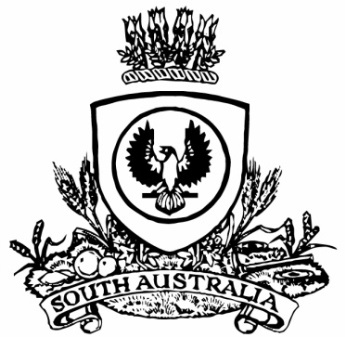 THE SOUTH AUSTRALIANGOVERNMENT GAZETTEPublished by AuthorityAdelaide, Thursday, 3 March 2022ContentsGovernor’s InstrumentsAppointmentDepartment of the Premier and CabinetAdelaide, 24 February 2022Her Excellency the Governor directs it to be notified that she has approved the retention of the title 'Honourable' by: Justice Greg Parker PSM.By command,Hon Steven Marshall MPPremier of South AustraliaDPC21/0008State Government InstrumentsEducation and Children’s Services Regulations 2020Notice of Policy by the Minister for EducationCapacity Management Plan—Morialta Secondary CollegePURSUANT to regulation 12(1) of the Education and Children’s Services Regulations 2020, I, the Minister for Education publish the following Capacity Management Plan for the purposes of the enrolment of a child at Morialta Secondary College.Capacity Management PlanMorialta Secondary CollegeThis Capacity Management Plan sets out the conditions for enrolment at Morialta Secondary College (“the school”) effective for the enrolment of a child to attend in 2023.Morialta Secondary College zone A school zone is a defined area from which the school accepts its core intake of students.  Morialta Secondary College operates a school zone within the area bounded by:Glynburn Road, Montacute Road, Black Hill Track, Black Hill Road, Church Road, Montacute Road, Hill Road, Montacute Road, Marble Hill Road, Moores Road, Colonial Track, Norton Summit Road, Kintyre Road, Glen Stuart Road, Koongarra Avenue, St Bernard’s Road and Shakespeare Avenue. An online map of the Morialta Secondary College zone and a search tool to indicate if an applicant’s home address is within the school zone is available at: https://www.education.sa.gov.au/findaschoolStudent Enrolment NumbersAs a new school, Morialta Secondary College will have a progressive enrolment process.  This process will introduce a new Year 7 cohort at the start of each school year, beginning in 2023 until the school has all year levels in 2028. Year 7The student enrolment ceiling for Year 7 is limited to 200, unless there are more applications that have met the enrolment criteria below. International Education ProgramNo International Education Program places will be offered at the school.Enrolment Criteria – By Year LevelYEAR LEVEL: 7 Applications for enrolment from parents of prospective Year 7 students require that the student must be enrolled in a government or non-government school in South Australia at the time the parents apply for enrolment through the statewide registration of interest process (coordinated by the Department for Education). The applicant must meet one of the following requirements to be eligible for a Year 7 allocation through the statewide registration of interest process for the coming school year:the child is living in the Morialta Secondary College zonethe child identifies as Aboriginal and/or Torres Strait Islander through the Enter for Success program the child has been granted enrolment due to special or extenuating circumstances, including but not limited to a child in care where there is a custody or guardianship order made under the Children and Young People (Safety) Act 2017.Late applications for Year 7 from students living in the school zoneFamilies who move into the school zone, or who are already living in the school zone but lodge their application for enrolment after the department’s registration of interest process is completed (end of term 2), will have their applications considered if or when vacancies exist. In these cases, applications will be considered based on the distance of the child’s residence from the school and any other personal needs, such as curriculum, transportation/location convenience, and social/family links to the school.The school will notify parents by the beginning of week 3, term 4 if a vacancy is available for their child to attend the following school year.If no vacancies exist, the applicant will be placed on the enrolment register and the school will support the family to enrol at a neighbouring school.Enter for Success Year 7 studentsThrough Enter for Success, a child that identifies as Aboriginal and/ or Torres Strait Islander will be offered a Year 7 place at the school for the following year. Families enrolling through Enter for Success can do so until the end of term 4 in the year prior to starting Year 7.YEAR LEVEL: 8 to 12Applications for enrolment in year levels 8 to 12 will not be accepted for 2023.Local applicants for these year levels will be encouraged to remain at their current school or the school will support the family to enrol at a neighbouring school. OUT OF ZONE APPLICATIONSThere is no automatic entry to the school for any year level for students who live outside of the school’s zone and have siblings who attend the school.Applications from parents of prospective students, who live outside the school zone will only be given consideration for enrolment if the school is under its year level student enrolment numbers. Enrolment Criteria - GeneralSpecial CircumstancesEnrolment applications for consideration based on special or extenuating circumstances, including but not limited to a child in care where there is custody or guardianship orders made under the Children and Young People (Safety) Act 2017, may be granted by the Principal in consultation with the Education Director. These applications will be assessed on a case-by-case basis. Enrolment ProcessEnrolment RegisterParents whose child’s name has been placed on the enrolment register will be contacted by the school by the beginning of week 3, Term 4 if a vacancy is available for the following school year.The enrolment register will be reviewed and updated annually by the school. The position that a child’s name appears on the register is confidential and will only be disclosed as required by law.Monitoring and enforcementIt is the responsibility of the parents applying for enrolment to be able to verify to the satisfaction of the school that the information provided is true and factual.If a child was enrolled at the school on the basis of false or misleading information (including residential address) the Chief Executive may direct that the child be instead enrolled at another Government school pursuant to section 63(1) of the Education and Children’s Services Act 2019. The Principal is responsible for the implementation of this Capacity Management Plan and all decisions on enrolments.This Capacity Management Plan will be reviewed as required.Dated: 18 February 2022John GardnerMinister for EducationFisheries Management Act 2007Section 115 Exemption Number: ME9903201TAKE NOTICE that, pursuant to section 115 of the Fisheries Management Act 2007, (the Act) the classes of persons specified in Schedule 1 are exempt from section 71 of the Act insofar as they may take, injure, damage, or otherwise harm White Sharks also known as Great White or White Pointer Sharks (Carcharodon carcharias) in an emergency (the exempted activity), in State waters, subject to the conditions specified in Schedule 2, from 2 March 2022 until 1 March 2023, unless otherwise varied or revoked.  Exemption number: ME9903201Schedule 1A Fisheries Officer appointed under the Fisheries Management Act 2007; orA Police Officer appointed under the Police Act 1998.Schedule 21.	Subject to the conditions of this notice, the exempted activity must not be carried out without the written authorisation and direction of one of the following officers of the Department of Primary Industries and Regions:Director Operations, Fisheries and Aquaculture Regional Manager, Fisheries and AquacultureManager Offshore Patrol Operations, Fisheries and Aquaculture2.	Authorisation to carry out the exempt activity may only be granted in such circumstances where there is a threat to human life and/or public safety and the action is in the public interest.3.	Authorisation may be verbal if the urgency of the situation requires an immediate response. In these circumstances written confirmation of the authorisation and direction must be given within 48 hours.4.	No authorisation is required if:The threat to human life from shark attack is considered to be so imminent that seeking authorisation is not reasonably practicable; orAll reasonable attempts to contact the persons listed in condition 1 have been unsuccessful and immediate action is required in circumstances consistent with condition 2.Dated: 1 March 2022Prof Gavin Begg Executive DirectorFisheries and AquacultureDelegate of the Minister for Primary Industries and Regional DevelopmentFisheries Management (Prawn Fisheries) Regulations 2017 Surveying in the Gulf St Vincent Prawn Fishery TAKE notice that pursuant to regulation 10 of the Fisheries Management (Prawn Fisheries) Regulations 2017, the notice dated 23 February 2022 prohibiting fishing activities in the Gulf St Vincent Prawn Fishery is HEREBY varied such that it will not apply to the holders of a Gulf St Vincent Prawn Fishery licence issued pursuant to the Fisheries Management (Prawn Fisheries) Regulations 2017 listed in Schedule 1 or their registered master insofar as they may use prawn trawl nets in accordance with the conditions of their fishery licence for the purpose of undertaking a prawn survey during the period specified in Schedule 2, subject to the conditions contained in Schedule 3 unless this notice is varied or revoked.Schedule 1Schedule 2Commencing at sunset on 1 March 2022 to sunrise on 3 March 2022.Schedule 3For the purposes of this notice the trawl survey areas cannot include any waters of a habitat protection zone or a sanctuary zone of a marine park established under the Marine Parks Act 2007.The licence holders listed in Schedule 1 or their registered master must comply with all regulations and conditions that apply to fishing activities undertaken pursuant to their licence, in addition to the conditions imposed by this notice.While engaged in fishing activities or unloading the survey catch, the licence holders listed in Schedule 1 or their registered master must have a copy of this notice on board the boat or near his person. This notice must be produced to a Fisheries Officer if requested.While engaged in fishing activities, the licence holders listed in Schedule 1 or their registered master must have an observer from the South Australian Research Development Institute (SARDI) aboard the vessel.No fishing activity may be undertaken between the prescribed times of sunrise and sunset for Adelaide (as published in the South Australian Government Gazette).The licence holders listed in Schedule 1 or their register master must not contravene or fail to comply with the Fisheries Management Act 2007, or any other regulations made under that Act except where specifically exempted by this notice.This notice does not purport to override the provisions or operation of any other Act including, but not limited to, the Marine Parks Act 2007. The notice holder and his agents must comply with any relevant regulations, permits, requirements and directions from the Department for Environment and Water when undertaking activities within a marine park.Dated: 23 February 2022Craig NoellA/Prawn Fishery ManagerDelegate of the Minister for Primary Industries and Regional DevelopmentFisheries Management (Prawn Fisheries) Regulations 2017 Surveying in the Spencer Gulf Prawn Fishery TAKE notice that pursuant to regulation 10 of the Fisheries Management (Prawn Fisheries) Regulations 2017, the notice dated 5 October 2021 on page 3908 of the South Australian Government Gazette of 28 October 2021, regarding Surveying in the Spencer Gulf Prawn Fishery is HEREBY revoked.Dated: 23 February 2022Kelly Pyke-TapeExecutive OfficerDelegate of the Minister for Primary Industries and Regional DevelopmentFisheries Management (Prawn Fisheries) Regulations 2017 Surveying in the Spencer Gulf Prawn Fishery TAKE notice that pursuant to regulation 10 of the Fisheries Management (Prawn Fisheries) Regulations 2017 the notice dated 28 September 2021 on page 3654 of the South Australian Government Gazette of 30 September 2021, prohibiting fishing activities in the Spencer Gulf Prawn Fishery is HEREBY varied such that it will not apply to the holders of a Spencer Gulf Prawn Fishery licence issued pursuant to the Fisheries Management (Prawn Fisheries) Regulations 2017 listed in Schedule 1 or their registered master insofar as they may use prawn trawl nets in accordance with the conditions of their fishery licence for the purpose of undertaking a prawn survey during the period specified in Schedule 2, subject to the conditions contained in Schedule 3 unless this notice is varied or revoked.Schedule 1Schedule 2Commencing at sunset on 23 February 2022 and ending at sunrise on 30 September 2022.Schedule 3For the purposes of this notice the trawl survey areas cannot include any waters of a habitat protection zone or a sanctuary zone of a marine park established under the Marine Parks Act 2007.The licence holders listed in Schedule 1 or their registered master must comply with all regulations and conditions that apply to fishing activities undertaken pursuant to their licence, in addition to the conditions imposed by this notice.The vessels participating in a survey, either a stock assessment or spot survey, must be listed in the table attached as Table 1. Table 1 is to be completed by either the Executive Officer or the Coordinator at Sea from the Spencer Gulf and West Coast Prawn Fishermen’s Association and emailed to pirsa.fishwatch@sa.gov.au and the Prawn Fishery Manager at least one hour prior to departure of the first vessel from port to engage in the activity permitted under this notice.All fish, other than King Prawns, Southern Calamari and Balmain Bugs taken during the activity permitted under this notice, are to be returned to the water immediately after capture.While engaged in fishing activities or unloading the survey catch, the licence holders listed in Schedule 1 or their register master must have a copy of this notice on board the boat or near his person. This notice must be produced to a Fisheries Officer if requested.No fishing activity may be undertaken between the prescribed times of sunrise and sunset for Adelaide (as published in the South Australian Government Gazette) during the period specified in Schedule 2.The licence holders listed in Schedule 1 or their register master must not contravene or fail to comply with the Fisheries Management Act 2007, or any other regulations made under that Act except where specifically exempted by this notice.This notice does not purport to override the provisions or operation of any other Act. The notice holder and his agents must comply with any relevant regulations, permits, requirements and directions from the Department of Environment, Water and Natural Resources when undertaking activities within a marine park.Dated: 23 February 2022Kelly Pyke-TapeExecutive OfficerDelegate of the Minister for Primary Industries and Regional DevelopmentTable 1: Survey report for the Spencer Gulf Prawn FisheryFisheries Management (Prawn Fisheries) Regulations 2017 Temporary Prohibition on Fishing Activities in the Gulf St Vincent Prawn Fishery TAKE notice that pursuant to Regulation 10 of the Fisheries Management (Prawn Fisheries) Regulations 2017, the activities of the class specified in Schedule 1 are prohibited in the waters of the Gulf St Vincent Prawn Fishery during the period specified in Schedule 2 unless this notice is varied or revoked.Schedule 1The act of taking or an act preparatory to or involved in the taking of King Prawns (Melicertus latisulcatus) pursuant to a Gulf St Vincent Prawn Fishery Licence.Schedule 2From sunset on 1 March 2022 to sunrise on 3 March 2022.Dated: 23 February 2022Craig NoellA/Prawn Fishery ManagerDelegate of the Minister for Primary Industries and Regional DevelopmentHousing Improvement Act 2016Rent Control RevocationsWhereas the Minister for Human Services Delegate is satisfied that each of the houses described hereunder has ceased to be unsafe or unsuitable for human habitation for the purposes of the Housing Improvement Act 2016, notice is hereby given that, in exercise of the powers conferred by the said Act, the Minister for Human Services Delegate does hereby revoke the said Rent Control in respect of each property. Dated: 3 March 2022Craig ThompsonHousing Regulator and RegistrarHousing Safety Authority, SAHADelegate of Minister for Human ServicesLandscape South Australia Act 2019Water Allocation PlanI, David Speirs, Minister for Environment and Water, to whom the administration of the Landscape South Australia Act 2019 is committed, hereby give notice of the determination of a new groundwater consumptive pool to be called the Aquaculture Elliston Consumptive Pool, being the fixed consumptive pool volume of 10,000 kilolitres available to be taken from the Bridgewater Formation Quaternary Limestone Aquifer in the Musgrave Prescribed Wells Area within the area indicated in the map below.  Aquaculture Elliston Consumptive Pool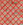 This determination is made pursuant to principles 5 and 6 of the Water Allocation Plan for the Southern Basins and Musgrave Prescribed Wells Area. I confirm that scientific investigations indicate that water is available for taking by wells in the Bridgewater Formation Quaternary Limestone aquifer, and the taking of this water:will only present a low level of risk to the present and future health and maintenance of ecosystems that depend on water from this aquifer; andwill not adversely affect the reliability of supply or the quality of water accessed by existing users of water from any other consumptive pool.Dated: 17 February 2022David Speirs MPMinister for Environment and WaterMotor Vehicles Act 1959South AustraliaMotor Vehicles (Conditional Registration—Recognition of Motor Vehicle Clubs) Notice 2022 – South Australian Drag Racers Association Incorporatedunder the Motor Vehicles Act 19591—Short titleThis notice may be cited as the Motor Vehicles (Conditional Registration—Recognition of Motor Vehicle Clubs) Notice 2021 – South Australian Drag Racers Association Incorporated.2—CommencementThis notice takes effect from the date it is published in the Gazette.3—InterpretationIn this notice—Act means the Motor Vehicles Act 1959;Code of Practice means the ‘Code of Practice for Club Registration - a 90 day conditional registration scheme for historic, left hand drive and street rod vehicles’ published by the Department for Infrastructure and Transport;Conditional Registration Scheme or Scheme means the scheme for conditional registration of historic, prescribed left hand drive and street rod motor vehicles under section 25 of the Act and regulations 15 and 16 of the Motor Vehicles Regulations 2010;Department means the Department for Infrastructure and Transport;Federation means the Federation of Historic Motoring Clubs SA Inc;MR334 form means an ‘Approval for Registration of Vehicle on the Club Registration Scheme (MR334)’;Prescribed log book means a log book in a form approved by the Registrar;Registrar means the Registrar of Motor Vehicles;Regulations means the Motor Vehicles Regulations 2010.4—Recognition of motor vehicles clubsThe motor vehicle clubs specified in Schedule 1 are, subject to the conditions set out in clause 5, recognised for the purposes of regulation 16 of the Regulations.5—Conditions of recognitionA motor vehicle club specified in Schedule 1 must comply with the following conditions:the club must maintain a constitution approved by the Registrar;	(b)	the club must nominate and have members authorised by the Registrar (authorised persons). The club’s authorised person(s) are responsible for approving applicants and motor vehicles for registration under the Scheme. This includes confirming that Scheme applicants are financial members of a club; any other details as required by the Registrar on the MR334 form; and to inspect members’ vehicles when requested to do so by the Registrar;	(c)	the club must issue a prescribed log book to club members for each of their vehicles to record vehicle use;	(d)	the club must cancel a member’s prescribed log book when a member resigns, must ensure that a statutory declaration is provided when a member’s log book is lost or destroyed, must keep details of members’ prescribed log book return sheets and forward copies of the same to the Registrar or Federation annually as required;	(e)	the club must create and maintain records detailing all its financial members, its authorised persons, all vehicles for which an MR334 form has been issued, all statutory declarations received and prescribed log books issued and returned to the club;	(f)	the club must keep records for a period of 5 years from the date of the document and these records must include all duplicate MR334 forms, all records of motor vehicle inspections undertaken in accordance with paragraph (b), all statutory declarations provided by members for the purposes of paragraphs (d), all prescribed log books issued by reference to their serial number, the member’s name and the vehicle for which it was issued, and to make all such records available for inspection or provide copies of the records at the request of the Registrar for audit purposes;	(g)	the club must ensure, as far as practicable, that all members comply with the Code of Practice;	(h)	the club, as far as practicable, must report to the Registrar or the Federation details of members and motor vehicles not complying with the conditions and criteria set out in the Code of Practice for the Scheme; 	(i)	the club must provide to the Registrar, within 2 months after the end of the club’s financial year, an annual report detailing members from that financial year with vehicles registered under the Scheme who are no longer financial members of the club;	(j)	the club must notify the Registrar, in writing, within 14 days of resolution to cease operation as a club and must provide the club records specified in paragraph (f) to the Registrar within 14 days of its dissolution.Note—Under regulation 16(3)(c) of the Motor Vehicles Regulations 2010, the Registrar may, by notice in the Gazette, withdraw the recognition of a motor vehicle club if satisfied that the club has contravened or failed to comply with a condition applying to its recognition by the Registrar, or if there is other good cause to withdraw the recognition.Schedule 1—Recognised motor vehicle clubsHistoric, left-hand drive and street rod motor vehicle clubsSouth Australian Drag Racers Association IncorporatedMade by the Deputy Registrar of Motor VehiclesOn 28 February 2022National Parks and Wildlife Act 1972Cleland National Park Management Plan 2022I, DAVID SPEIRS, Minister for Environment and Water, hereby give notice under the provisions of Section 38 of the National Parks and Wildlife Act 1972 that, on 16 February 2022, I adopted a plan of management for Cleland National Park.Copies of the plan may be obtained from:https://www.environment.sa.gov.au/topics/park-management/statewide-park-strategies/park-management-plansDepartment for Environment and Water Customer Service Centre, ground floor, 81-95 Waymouth Street, Adelaide SA 5000  Dated: 16 February 2022David SpeirsMinister for Environment and WaterNational Parks and Wildlife Act 1972Munga-Thirri—Simpson Desert National Park Management Plan 2022I, DAVID SPEIRS, Minister for Environment and Water, hereby give notice under the provisions of Section 38 of the National Parks and Wildlife Act 1972 that, on 18 February 2022, I adopted a plan of management for Munga-Thirri—Simpson Desert National Park.Copies of the plan may be obtained from:https://www.environment.sa.gov.au/topics/park-management/statewide-park-strategies/park-management-plansDepartment for Environment and Water Customer Service Centre, ground floor, 81-95 Waymouth Street, Adelaide SA 5000 Dated: 18 February 2022David SpeirsMinister for Environment and WaterNational Parks and Wildlife Act 1972Parks of the Glenthorne National Park-Ityamaiitpinna Yarta Precinct Management Plan 2022I, DAVID SPEIRS, Minister for Environment and Water, hereby give notice under the provisions of Section 38 of the National Parks and Wildlife Act 1972 that, on 17 February 2022, I adopted a plan of management for the Parks of the Glenthorne National Park-Ityamaiitpinna Yarta Precinct.Copies of the plan may be obtained from:https://www.environment.sa.gov.au/topics/park-management/statewide-park-strategies/park-management-plansDepartment for Environment and Water Customer Service Centre, ground floor, 81-95 Waymouth Street, Adelaide SA 5000  Dated: 17 February 2022David SpeirsMinister for Environment and WaterNational Parks and Wildlife Act 1972 wilderness protection act 1992Parks of Western and Central Kangaroo Island Management Plan 2022I, DAVID SPEIRS, Minister for Environment and Water, hereby give notice under the provisions of Section 38 of the National Parks and Wildlife Act 1972 and Section 31 of the Wilderness Protection Act 1992 that, on 18 February 2022, I adopted a plan of management for the Parks of Western and Central Kangaroo Island.Copies of the plan may be obtained from:https://www.environment.sa.gov.au/topics/park-management/statewide-park-strategies/park-management-plansDepartment for Environment and Water Customer Service Centre, ground floor, 81-95 Waymouth Street, Adelaide SA 5000  Dated: 18 February 2022David SpeirsMinister for Environment and WaterPetroleum and Geothermal Energy Act 2000Grant of Associated Activities Licence AAL 297(Adjunct to Pipeline Licence PL 7)Notice is hereby given that the undermentioned Associated Activities Licence has been granted with effect from 25 February 2022, under the provisions of the Petroleum and Geothermal Energy Act 2000, pursuant to delegated powers dated 29 June 2018.AAL 297 covers an area of approximately 2.682 square kilometres located adjacent to pipeline licence PL 7 and situated southeast of Moomba in the South Australian Cooper Basin.A map and GIS data for the application area is available from the Department for Energy and Mining website at the following location: https://map.sarig.sa.gov.au/ or by contacting the Department for Energy and Mining, Energy Resources Division on telephone (08) 8429 2559.Dated: 25 February 2022Nick PanagopoulosA/Executive Director Energy Resources DivisionDepartment for Energy and MiningDelegate of the Minister for Energy and MiningPetroleum and Geothermal Energy Act 2000Suspension of Petroleum Exploration Licence PEL 641Pursuant to section 90 of the Petroleum and Geothermal Energy Act 2000, notice is hereby given that the abovementioned Petroleum Exploration Licence has been suspended for the period from 4 February 2022 until 3 August 2022 inclusive, pursuant to delegated powers dated 29 June 2018.The expiry date of PEL 641 is now determined to be 8 August 2026.Dated: 24 February 2022Nick PanagopoulosA/Executive DirectorEnergy Resources DivisionDepartment for Energy and MiningDelegate of the Minister for Energy and MiningPlanning, Development And Infrastructure Act 2016Section 76Amendment to the Planning and Design CodePreambleIt is necessary to amend the Planning and Design Code (the Code) in operation at 17 February 2022 (Version 2022.3) in order to make changes of form relating to the Code’s spatial layers and their relationship with land parcels. NOTE: There are no changes to the application of zone, subzone or overlay boundaries and their relationship with affected parcels or the intent of policy application as a result of this amendment.Pursuant to section 76(1)(a) of the Planning, Development and Infrastructure Act 2016 (the Act), I hereby amend the Code in order to make changes of form (without altering the effect of underlying policy) as follows:Undertake minor alterations to the geometry of the spatial layers and data in the Code to maintain the current relationship between the parcel boundaries and Code data as a result of the following:New plans of division deposited in the Land Titles Office between 9 February 2021 and 22 February 2022 affecting the following spatial and data layers in the Code:Zones and subzonesTechnical and Numeric VariationsBuilding Heights (Levels)Building Heights (Metres)Interface HeightMinimum Dwelling Allotment SizeMinimum FrontageMinimum Site Area Minimum Primary Street SetbackMinimum Side Boundary SetbackMinimum Local Road Widening SetbackOverlaysAffordable HousingCharacter AreaCharacter Preservation DistrictDefence Aviation AreaEnvironment and Food Production AreaFuture Local Road WideningFuture Road WideningHazard (Acid Sulfate Soils)Hazard (Bushfire - High Risk)Hazard (Bushfire - Medium Risk)Hazard (Bushfire - General Risk)Hazard (Bushfire - Urban Interface)Hazard (Bushfire - Regional)Hazard (Bushfire - Outback)Historic AreaHeritage AdjacencyLimited Land DivisionLocal Heritage PlaceNoise and Air EmissionsRegulated and Significant TreeScenic QualityState Heritage PlaceStormwater ManagementUrban Tree CanopyImproved spatial data for existing land parcels in the following locations (as described in Column A) that affect data layers in the Code (as shown in Column B):In Part 13 of the Code – Table of Amendments, update the publication date, Code version number, amendment type and summary of amendments within the ‘Table of Planning and Design Code Amendments’ to reflect the amendments to the Code as described in this Notice.Pursuant to section 76(5)(a) of the Act, I further specify that the amendments to the Code as described in this Notice will take effect upon the date those amendments are published on the SA planning portal.Dated: 1 March 2022Sally SmithExecutive Director, Planning & Land Use ServicesAttorney-General’s DepartmentDelegate of Josh Teague MP, Minister for Planning and Local GovernmentProfessional Standards Act 2004The Law Institute of Victoria Limited Professional Standards SchemePURSUANT to section 14 of the Professional Standards Act 2004, I authorise the publication in the Gazette of the Law Institute of Victoria Limited Professional Standards Scheme. Pursuant to section 15(1)(a) of the Professional Standards Act 2004, I specify 1 July 2022 as the date of commencement of the Law Institute of Victoria Limited Professional Standards Scheme.Dated: 28 February 2022Josh TeagueMinister for Planning and Local Government (exercising the powers and functions of the Attorney-General)Professional Standards Act 2003 (Vic)Law Institute of Victoria Limited Professional Standards SchemePREAMBLEThe Law Institute of Victoria Limited (“the LIV”) is an occupational association for legal practitioners (solicitors) in Victoria for the purposes of the Professional Standards Act 2003 (Vic) (“the Act”).The Scheme is prepared by the LIV for the purposes of limiting Occupational Liability to the extent to which such liability may be limited under the Act.The Scheme applies to all Participating Members, as defined in the Scheme.The Scheme will have force in Victoria, New South Wales, Queensland, South Australia, Western Australia, the Northern Territory, Tasmania, and the Australian Capital Territory. To the extent that the Scheme applies to limit liability in jurisdictions other than Victoria, it is subject to the professional standards legislation of those jurisdictions.The LIV has furnished the Council with a detailed list of the risk management strategies to be implemented in respect of its Participating Members and the means by which those strategies are to be implemented.The LIV has furnished the Council with details of its insurance standards and professional indemnity insurance claims monitoring process. The LIV will not amend these insurance standards while the Scheme is in force without prior approval of the Council.The LIV has advised its Participating Members that they must have the benefit of a professional indemnity policy that complies with the LIV’s insurance standards and that they remain liable for the amount of any difference between the amount payable to a plaintiff under the policy and the monetary ceiling specified in the SchemeThe LIV has furnished the Council with details of its complaints system and discipline system.The LIV and its members to whom the Scheme applies have undertaken to comply with all reporting obligations associated with the Scheme, in furtherance of the statutory objects of improvement of the occupational standards of its members, and protection of the consumers of such members’ services.The LIV has undertaken to remit all fees payable under the Professional Standards Regulations 2017 (Vic) to the Council as and when these become due.The Scheme is intended to commence on 1 July 2022 and remain in force for a period of five (5) years from its commencement, unless, prior to that time, it is revoked, its operation ceases, or it is extended.Sections 12GNA(2) of the Australian Securities and Investments Commission Act 2001 (Cth), 137(2) of the Competition and Consumer Act 2010 (Cth), and 1044B(2) of the Corporations Act 2001 (Cth) provide for limited liability where a Professional Standards Scheme is prescribed in the relevant regulation. The Scheme does not apply to limit any liability under a Commonwealth law unless it has been prescribed under regulations by the Commonwealth.LAW INSTITUTE OF VICTORIA LIMITED PROFESSIONAL STANDARDS SCHEMEOccupational associationThe Law Institute of Victoria Limited Professional Standards Scheme is a scheme under the Professional Standards Act 2003 (Vic) (“the Act”) prepared by the Law Institute of Victoria Limited (“the LIV”), whose business address is: Level 13, 140 William St, Melbourne, Victoria.Persons to whom the Scheme appliesThe Scheme applies to:Full Members who hold a current Australian Practising Certificate who are not excluded or exempted under clauses 2.2 or 2.3 of the Scheme;Incorporated Legal Practices that are not exempted under clause 2.3 of the Scheme; andall persons to whom, by virtue of sections 20, 21 or 22 of the Act, the Scheme applies.Despite clause 2.1, the Scheme does not apply to a Corporate Legal Practitioner or to a Government Legal Practitioner.A person referred to in clause 2.1 may, on application, be exempted from participation in the Scheme by the LIV, with effect from the date specified by the LIV. This clause does not apply to persons to whom the Scheme applies by virtue of sections 20, 21 or 22 of the Act.JurisdictionThe Scheme applies in Victoria.In addition to Victoria, the Scheme is intended to operate in New South Wales, Queensland, South Australia, Western Australia, the Northern Territory, Tasmania, and the Australian Capital Territory in accordance with the professional standards legislation of those states and territories and subject to the requirements of that legislation (“the Corresponding Laws”), so that references to a provision of the Act, the application of the Scheme to a liability, the limit of a liability under the Act, or what constitutes Occupational Liability, are intended to pick up the relevant provisions of the Corresponding Laws, applied mutatis mutandis, to the extent that is necessary for the application of the Scheme in any of those jurisdictions.Limitation of liabilityThis Scheme only affects the liability for Damages arising from a single cause of action to the extent to which the liability results in Damages exceeding $1.5 million.If a person who is, or was, at the time of the act or omission giving rise to Occupational Liability, a person to whom the Scheme applies, or applied, and against whom a proceeding relating to Occupational Liability is brought, is able to satisfy the Court that such person has the benefit of an insurance policy:of a kind which complies with the standards determined by the LIV;insuring such person against the Occupational Liability to which the cause of action relates; andunder which the amount payable in respect of that Occupational Liability is not less than the applicable monetary ceiling specified in clause 4.3 of this Scheme;then that person is not liable in Damages in relation to that cause of action above the monetary ceiling specified in clause 4.3 of this Scheme.The applicable monetary ceiling is to be determined according to the table below:Clause 4.2 does not limit the amount of Damages to which a person to whom the Scheme applies is liable if the amount is less than the amount specified for the purpose in this Scheme in relation to a person to whom the Scheme applies.This Scheme limits the Occupational Liability in respect of a cause of action founded on an act or omission occurring during the period when the Scheme was in force of any person to whom the Scheme applied at the time the act or omission occurred.Notwithstanding anything to the contrary contained in this Scheme if, in particular circumstances giving rise to Occupational Liability, the liability of any person who is subject to this Scheme should be capped both by this Scheme and also by any other scheme under professional standards legislation (whether of this jurisdiction or under the law of any other Australian state or territory) and, if the amount of such caps should differ, then the cap on the liability of such person arising from such circumstances which is higher shall be the applicable cap.Conferral of discretional authorityThe LIV has discretionary authority, on application by a person referred to in clause 2.1, to specify in relation to that person, a higher maximum amount of liability than would otherwise apply under the Scheme in relation to that person, either in all cases or in any specified case or class of case.Commencement and DurationThe Scheme will commence:in Victoria, New South Wales, the Northern Territory, Western Australia, Tasmania and Queensland, on 1 July 2022; andin the Australian Capital Territory and in South Australia, on this same date, or such other later date, provided the date is specified in the relevant Minister’s notice in relation to the Scheme; orin all other cases, subject to the statutory provisions of each applicable jurisdiction.The Scheme will remain in force in all applicable jurisdictions for a period of five (5) years from its commencement in Victoria.Clause 5.2 is subject to the provisions of the Corresponding Law in each jurisdiction in relation to the revocation, extension or cessation of a scheme.DefinitionsRelevant definitions for the purpose of this Scheme are as follows: “Act” means the Professional Standards Act 2003 (Vic);“Australian Practising Certificate” has the same meaning as it has in the Legal Profession Uniform Law (Victoria);1“Corporate Legal Practitioner” has the same meaning as it has in the Legal Profession Uniform Law (Victoria);2“Corresponding Laws” means the Professional Standards Act 1994 (NSW), the Professional Standards Act 2004 (Qld), the Professional Standards Act 2004 (SA), the Professional Standards Act 1997 (WA), the Professional Standards Act 2004 (NT), Professional Standards Act 2005 (Tas), and the Civil Law (Wrongs) Act 2002 (ACT);“Court” has the same meaning as it has in the Act;“Damages” has the same meaning as it has in the Act;“Financial Year” means a financial accounting period ending 30 June;“Full Member” means an Australian legal practitioner who is a full member of the Law Institute of Victoria Limited;“Government Legal Practitioner” has the same meaning as it has in the Legal Profession Uniform Law (Victoria);3“Incorporated Legal Practice” means an incorporated legal practice within the meaning of the Legal Profession Uniform Law (Victoria) that is a member of the Law Institute of Victoria;4“Law Practice” has the same meaning as it has in the Legal Profession Uniform Law (Victoria);5“LIV” means the Law Institute of Victoria Limited;“Occupational Liability” has the same meaning as it has in the Act;“Participating Members” means those persons specified in clause 2.1 of the Scheme; “Person” means an individual or a body corporate;“Principal” has the same meaning as it has in the Legal Profession Uniform Law (Victoria);6“Relevant Time” means, in relation to a cause of action giving rise to Occupational Liability, the time at which an act or omission occurred upon which the cause of action was founded;“Scheme” means the Law Institute of Victoria Limited Professional Standards Scheme constituted by this document;“Total Annual Fee Income” means the amount charged during a Financial Year for services provided by or on behalf of a Law Practice some of whose members are Participating Members.1 Refer Legal Profession Uniform Law Application Act 2014 section 4.2 Refer Legal Profession Uniform Law Application Act 2014 section 4.3 Refer Legal Profession Uniform Law Application Act 2014 section 4. 4 Refer Legal Profession Uniform Law Application Act 2014 section 4. 5 Refer Legal Profession Uniform Law Application Act 2014 section 4. 6 Refer Legal Profession Uniform Law Application Act 2014 section 4.Proof of Sunrise and Sunset Act 1923 Almanac for April, May and June 2022 Pursuant to the requirements of the Proof of Sunrise and Sunset Act 1923, I Anthony David Braxton-Smith, Chief Executive, Department for Infrastructure and Transport, at the direction of the Minister for Infrastructure and Transport, publish in the Schedule hereto an almanac setting out the times of sunrise and sunset on every day for the three calendar months April, May and June 2022.  Dated: 21 February 2022Anthony David Braxton-Smith  Chief Executive, Department for Infrastructure and TransportSchedule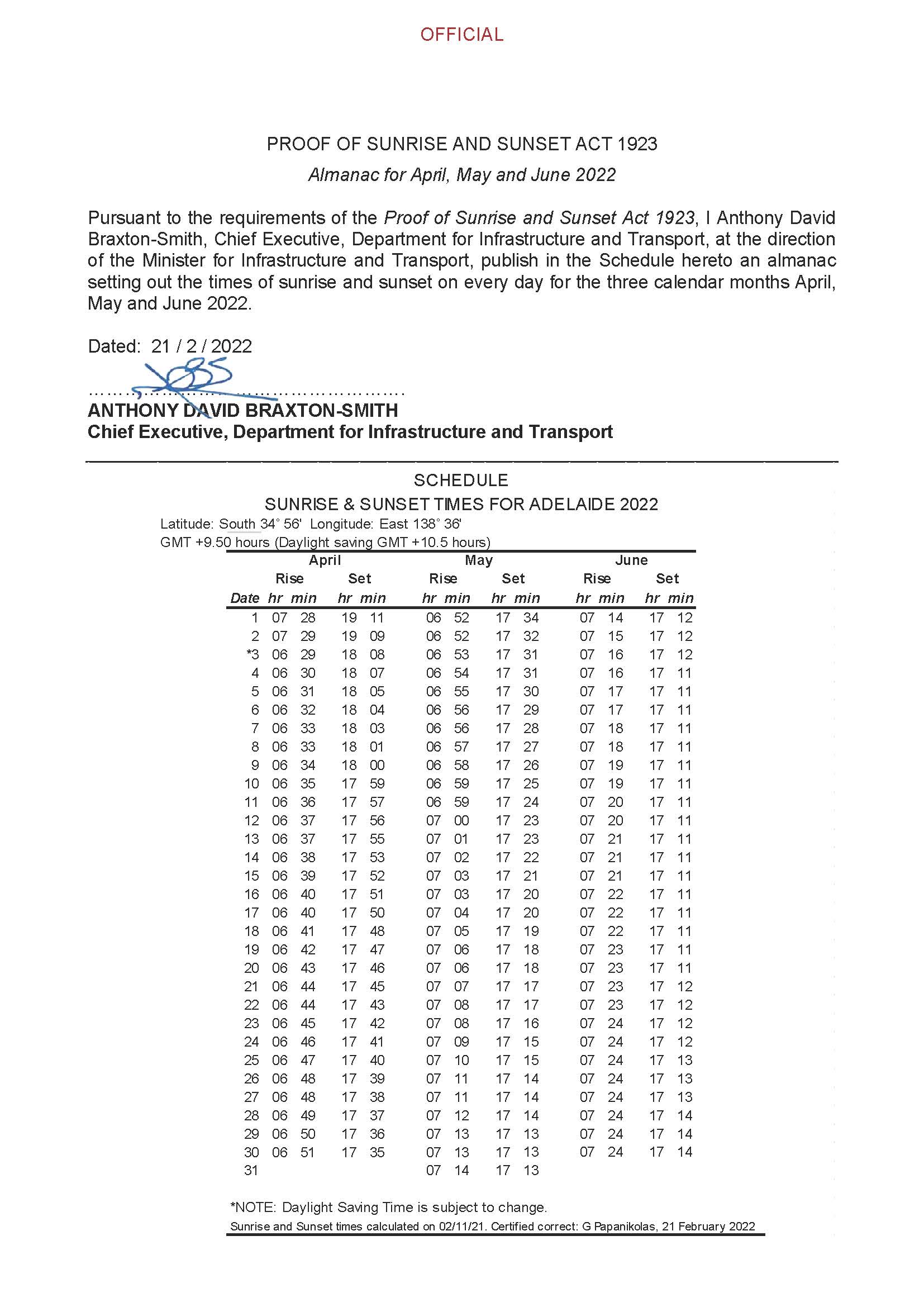 Roads (Opening and Closing) Act 1991Section 24Notice of Confirmation of Road Process Order
Road Closure – Anson Street, Blair AtholBY Road Process Order made on 31 January 2022, the City of Port Adelaide Enfield ordered that:Portion of Anson Street, Blair Athol, situated adjoining the southern boundary of Allotment 1002 in Deposited Plan 123920, Hundred of Yatala, more particularly delineated and lettered ‘A’ in Preliminary Plan 20/0050 be closed.Issue a Certificate of Title to the City of Port Adelaide Enfield for the whole of the land subject to closure in accordance with the Application for Document of Title dated 31 January 2022.The following easement is to be granted over portion of the land subject to closure:Grant to the South Australian Water Corporation an easement for sewerage purposes over the land marked ‘S’ in Deposited Plan 129058.On 1 March 2022 that order was confirmed by the Minister for Planning and Local Government (exercising the powers and functions of the Attorney-General) conditionally upon the deposit by the Registrar-General of Deposited Plan 129058 being the authority for the new boundaries.Pursuant to section 24 of the Roads (Opening and Closing) Act 1991, NOTICE of the Order referred to above and its confirmation is hereby given.Dated: 3 March 2022B.J. SlapeSurveyor-General2020/21108/01Local Government InstrumentsThe Flinders Ranges CouncilBy-laws No. 1-7 of 2022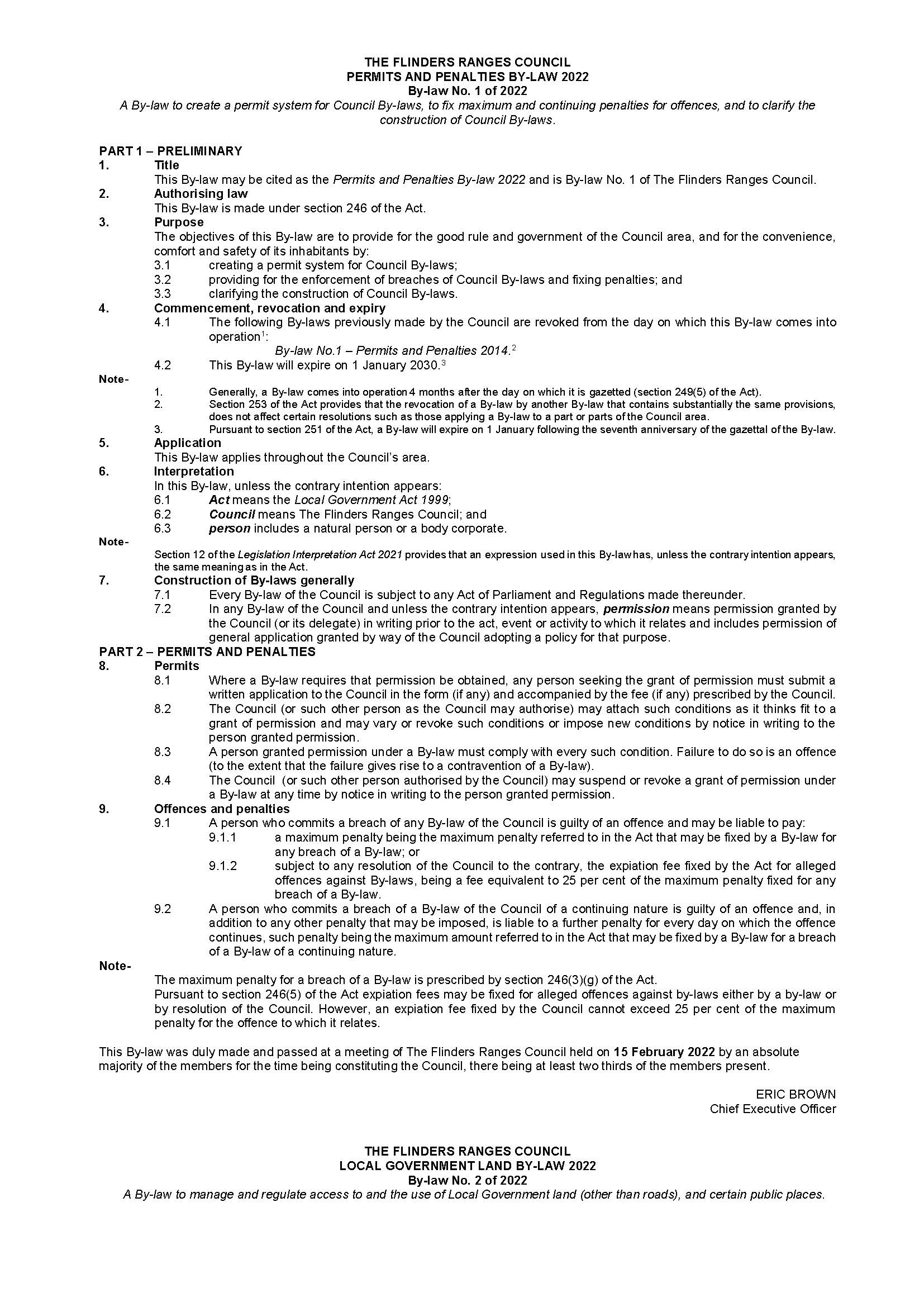 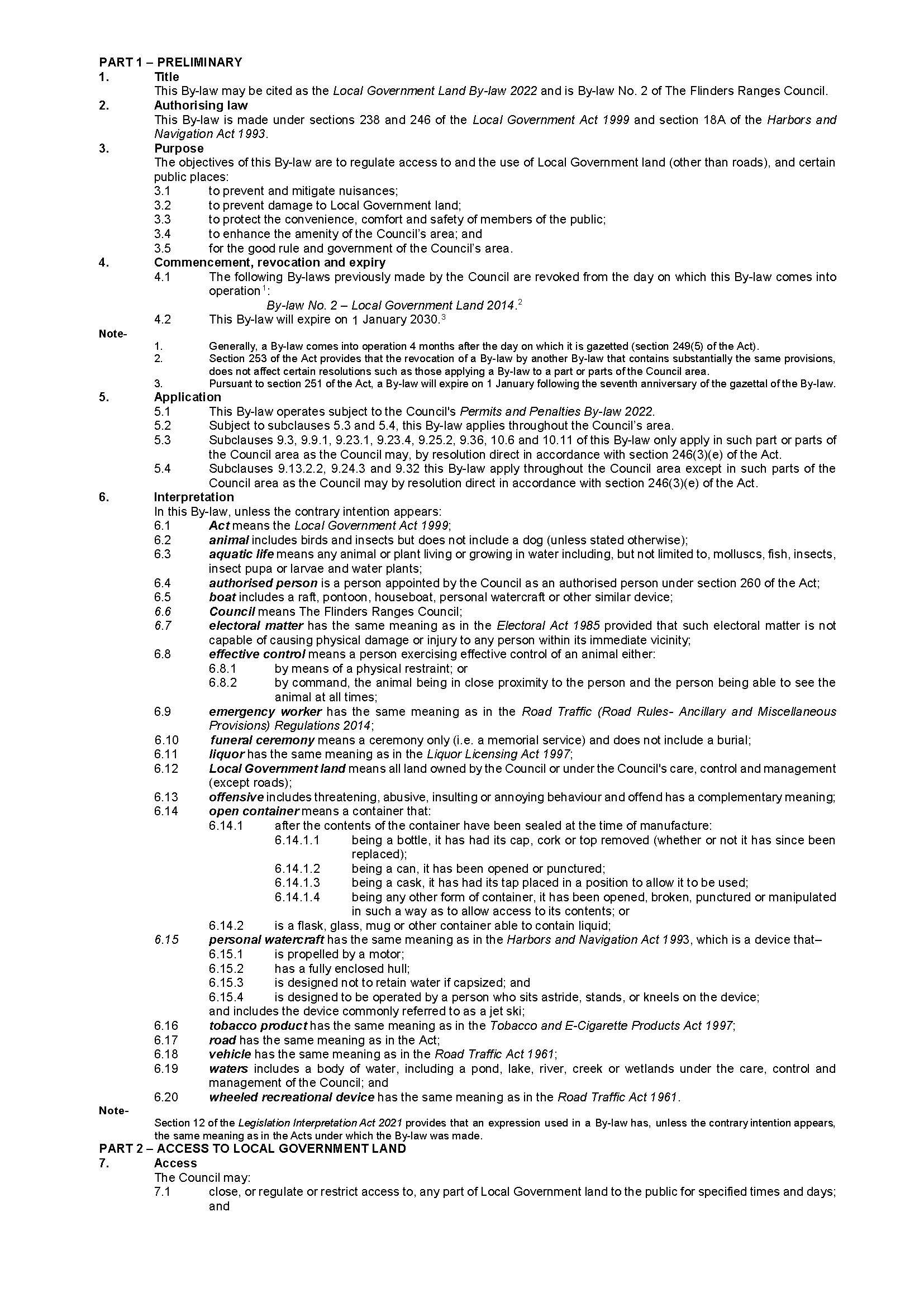 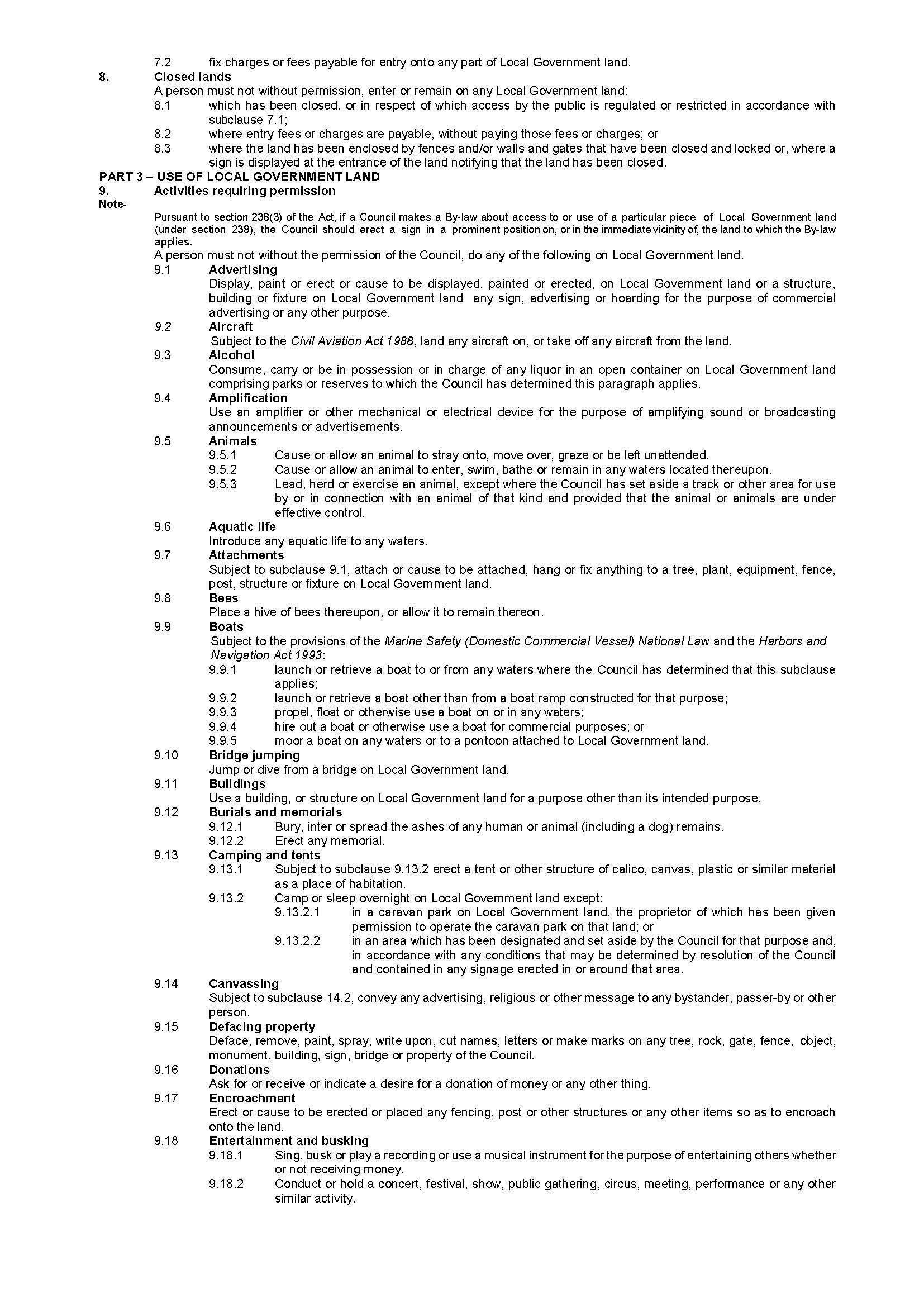 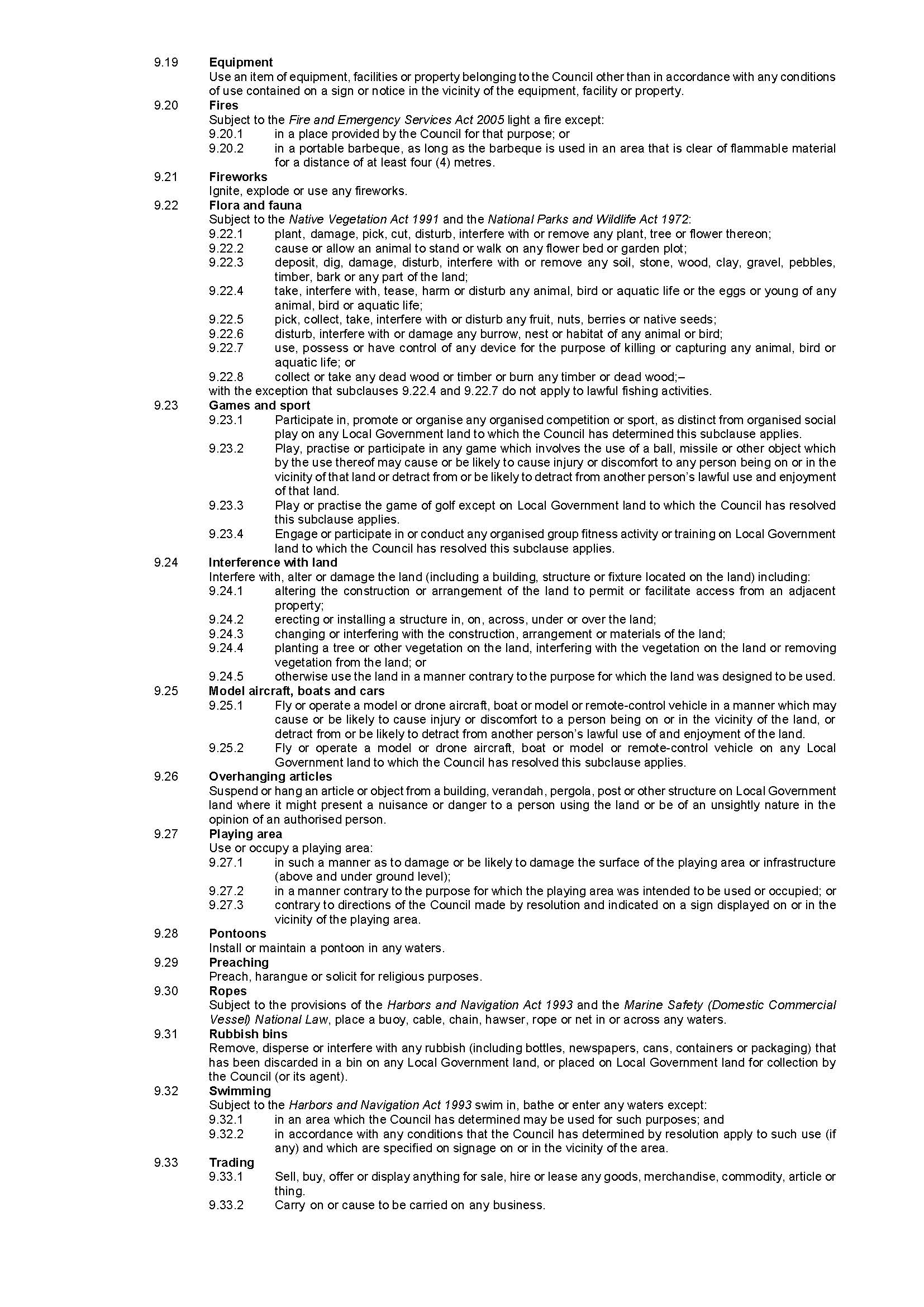 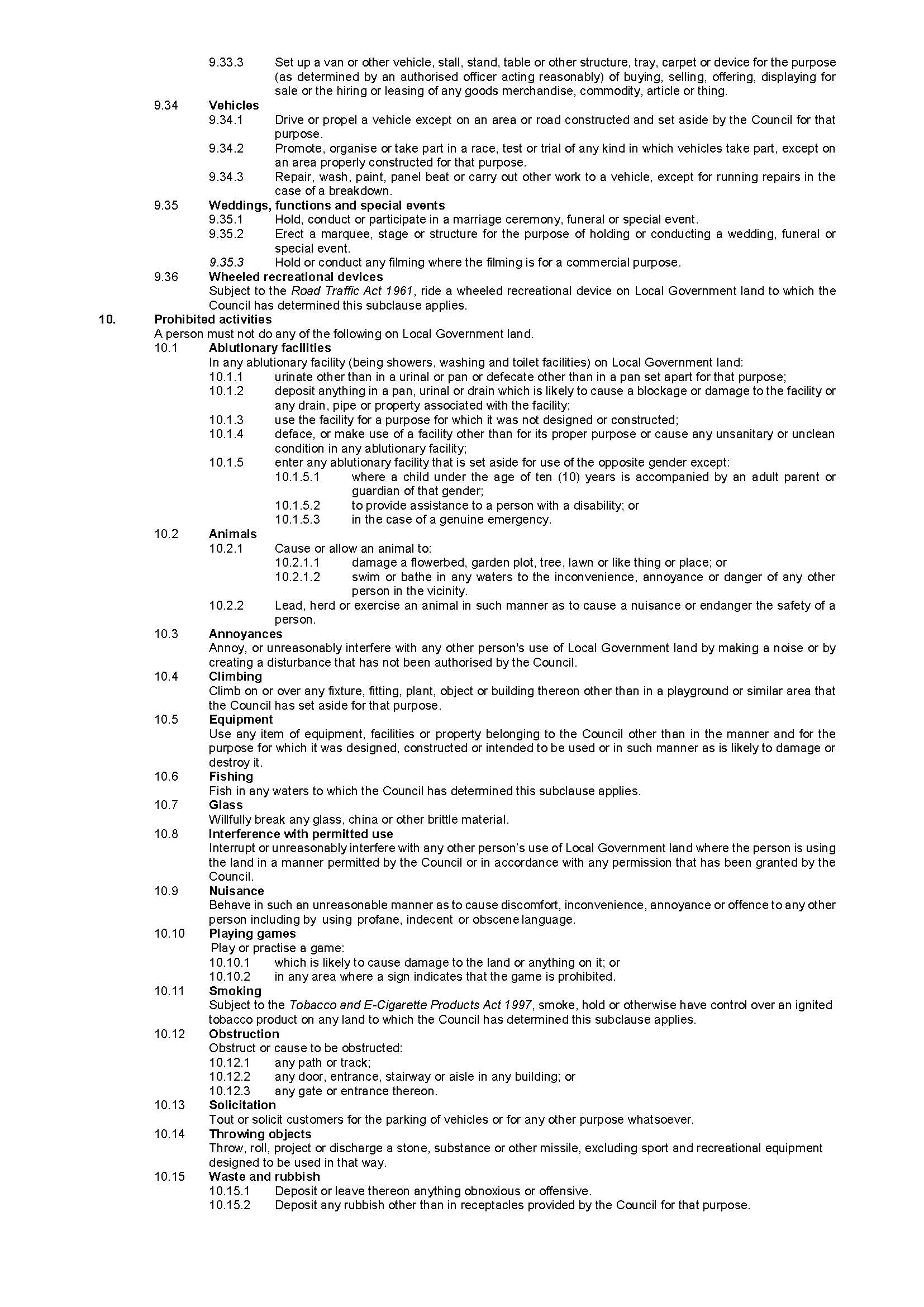 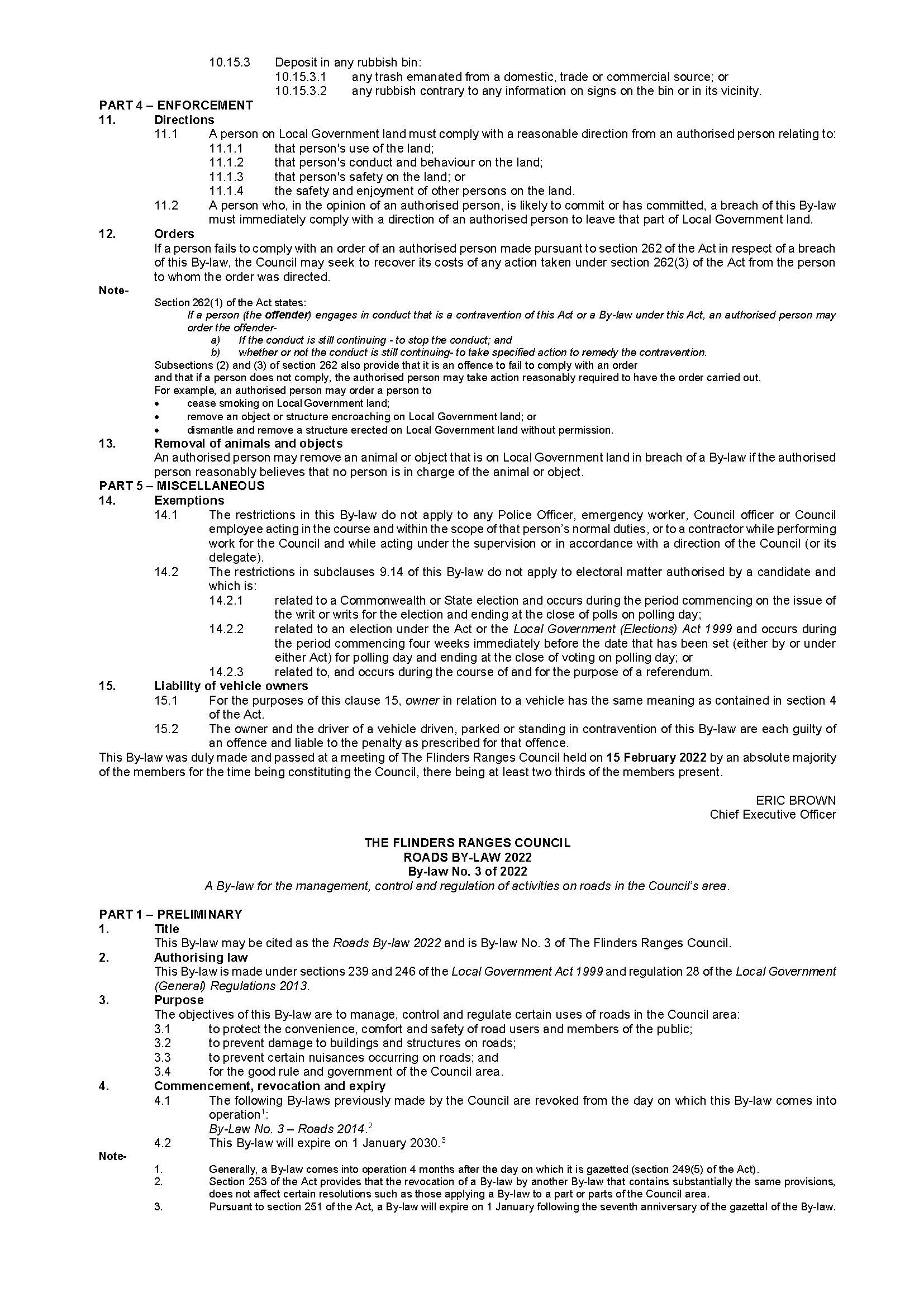 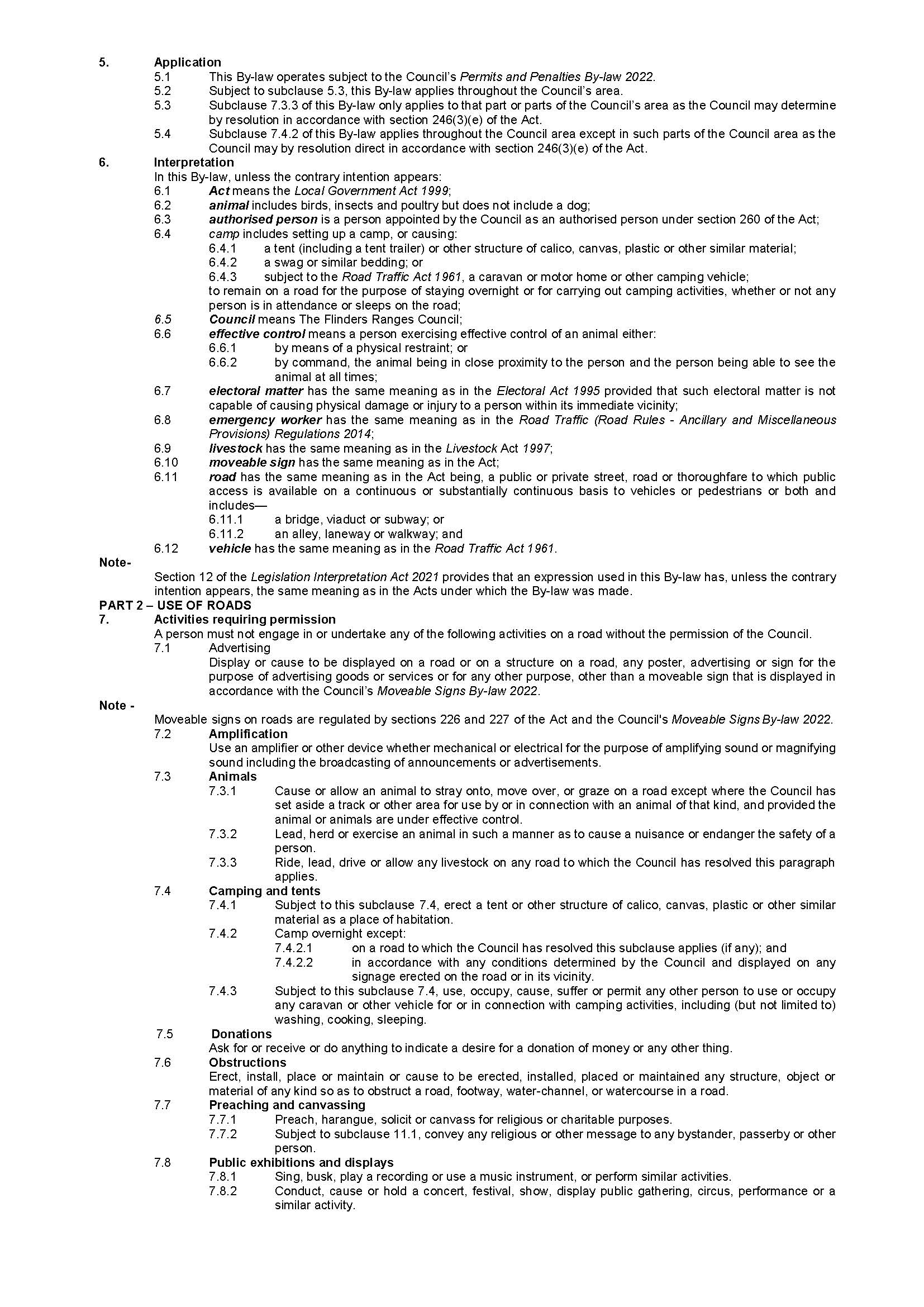 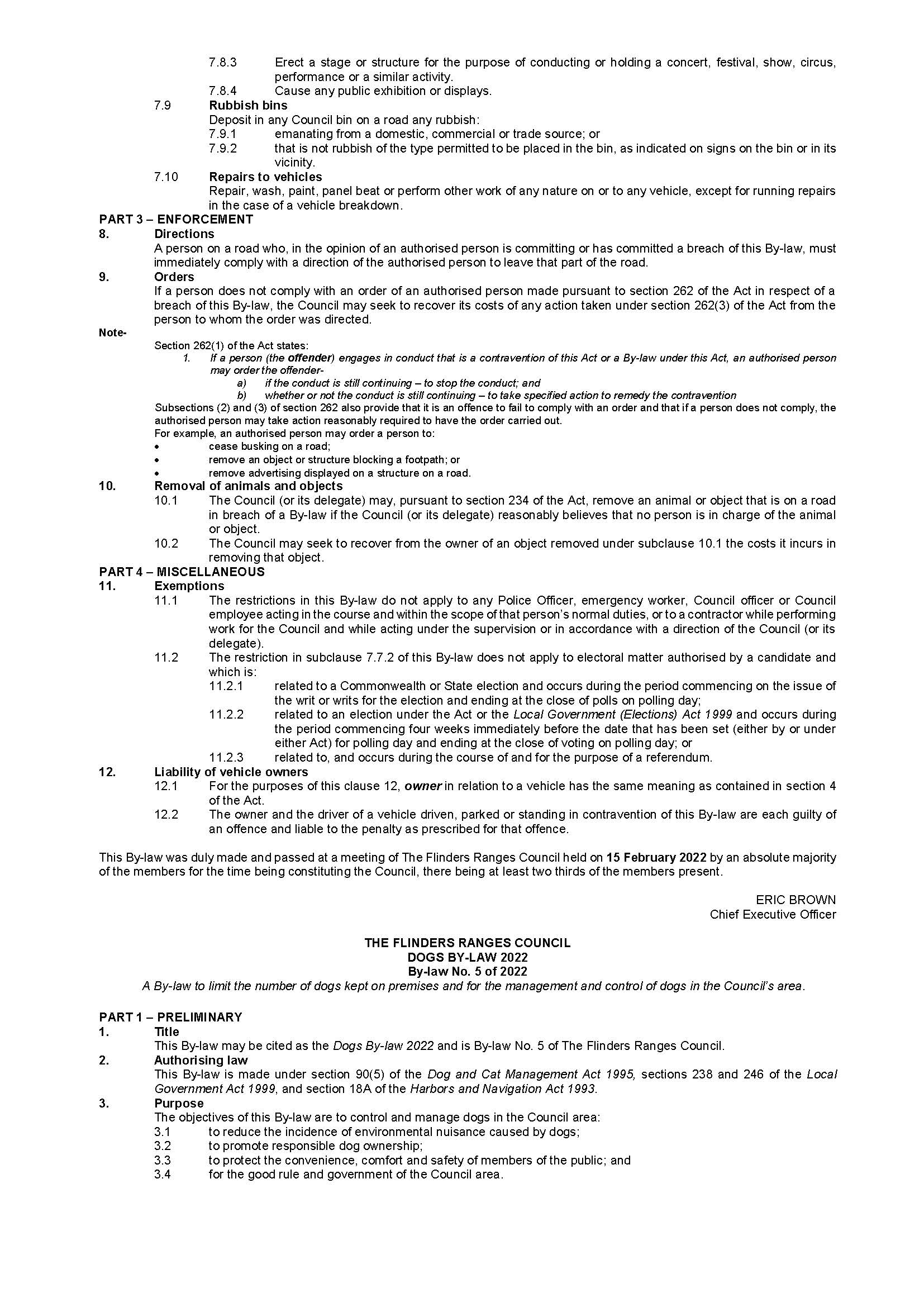 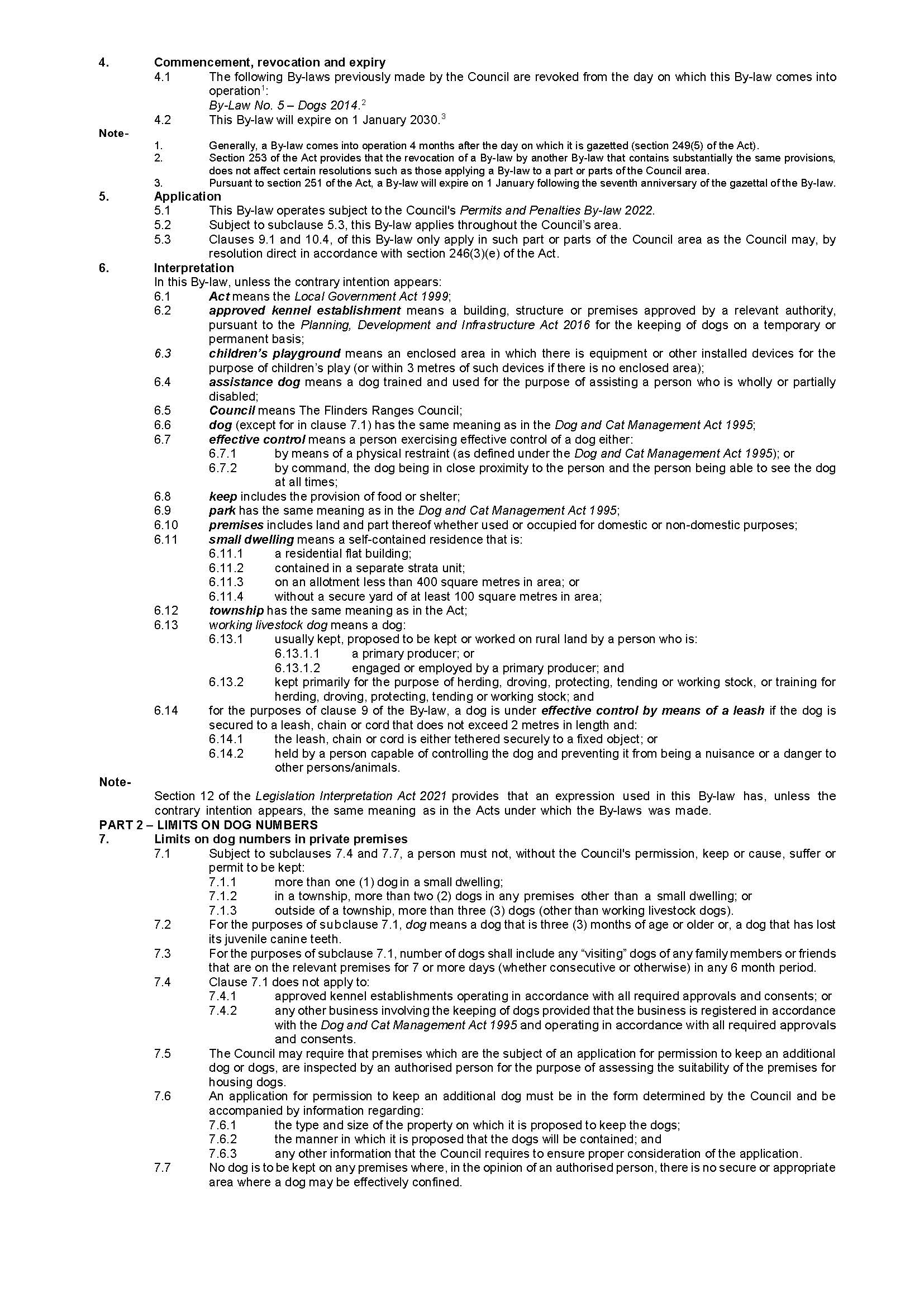 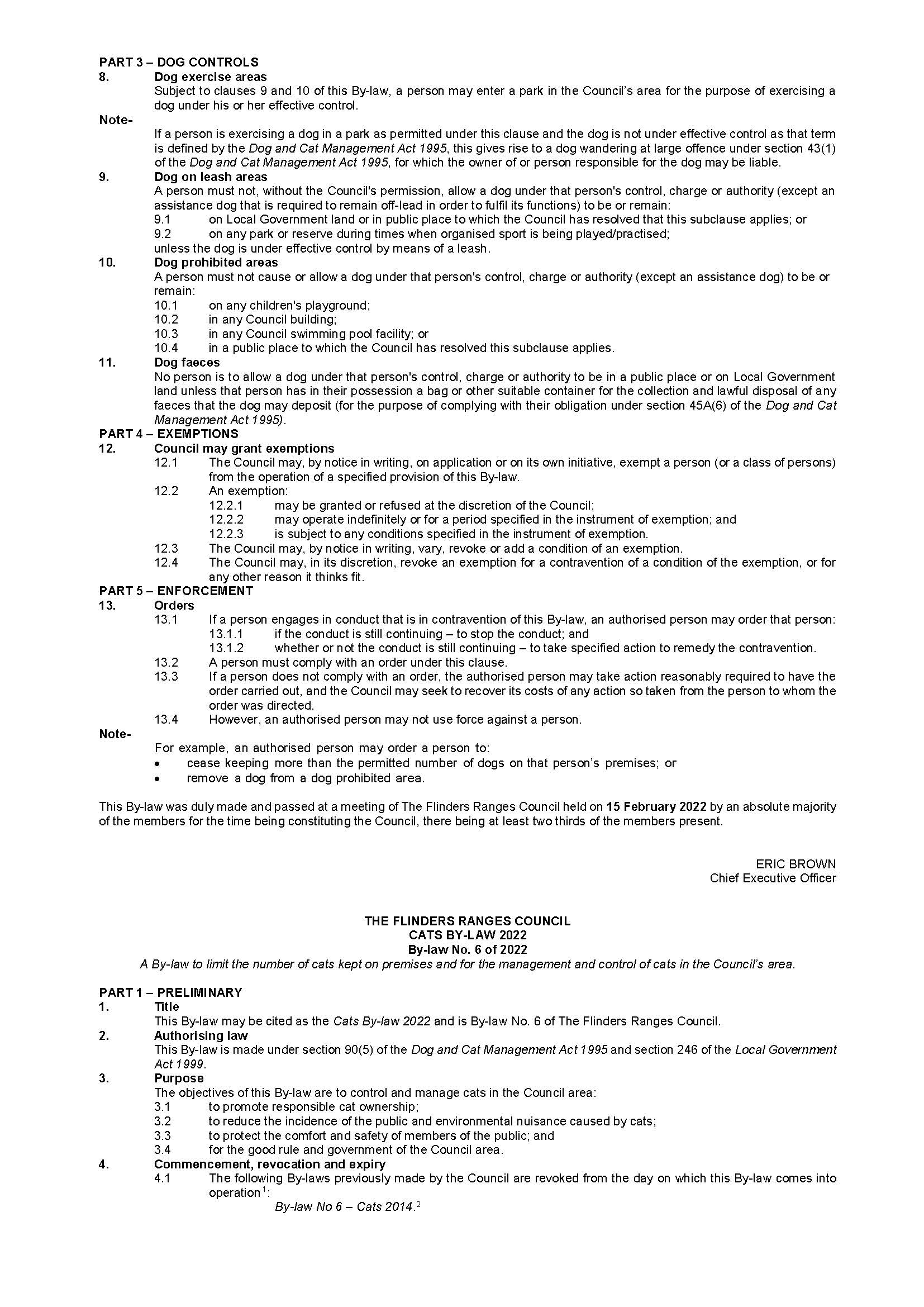 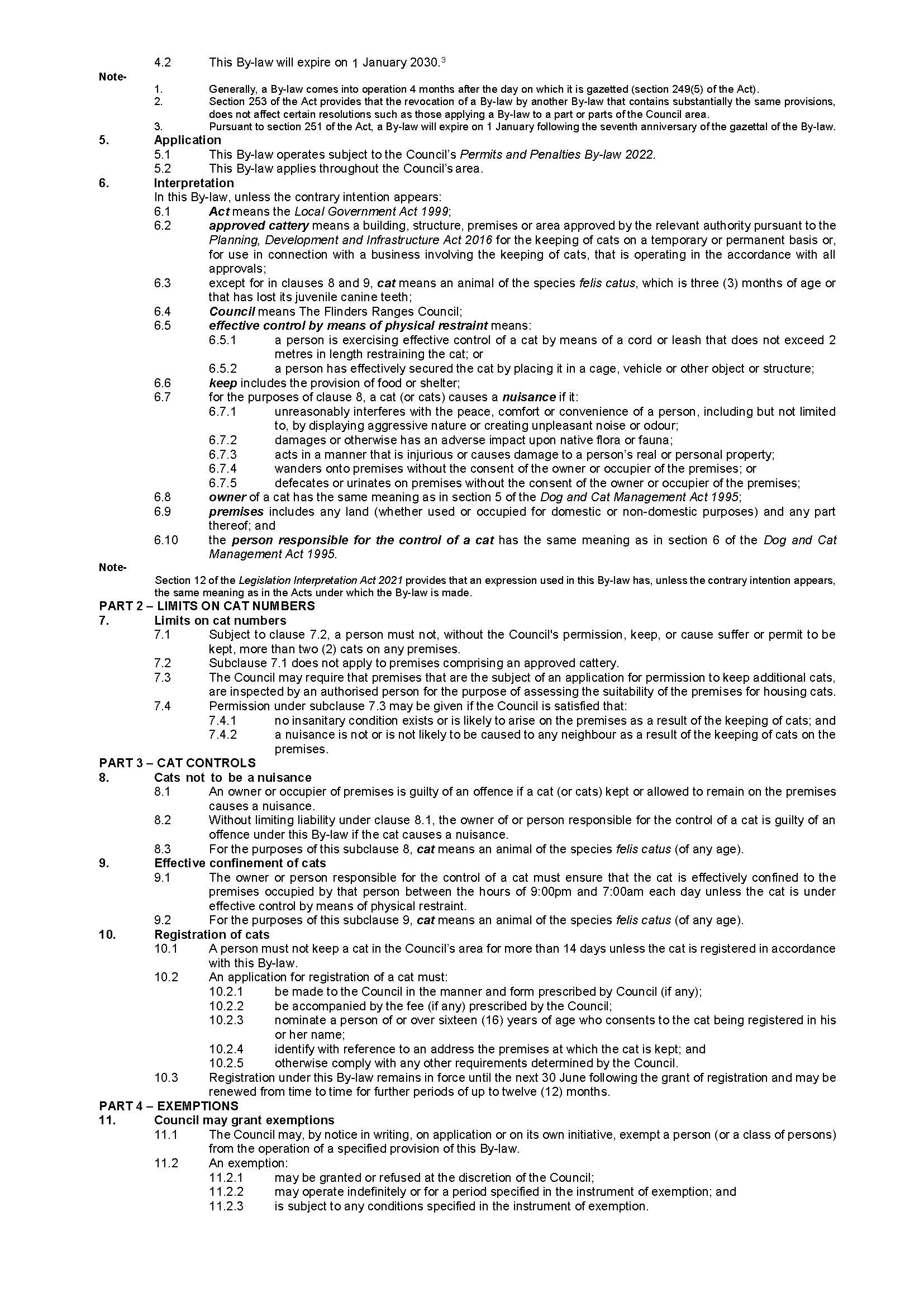 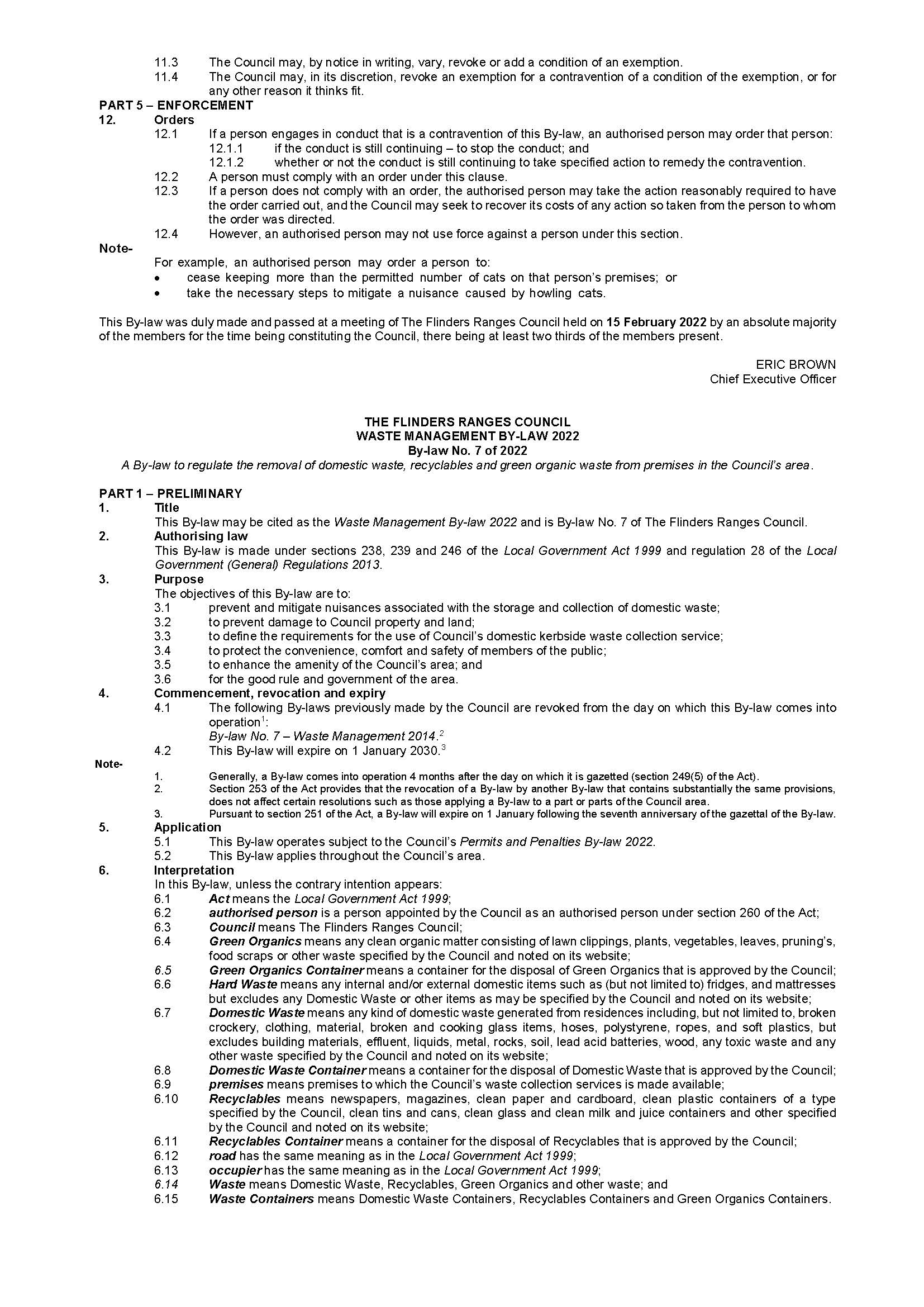 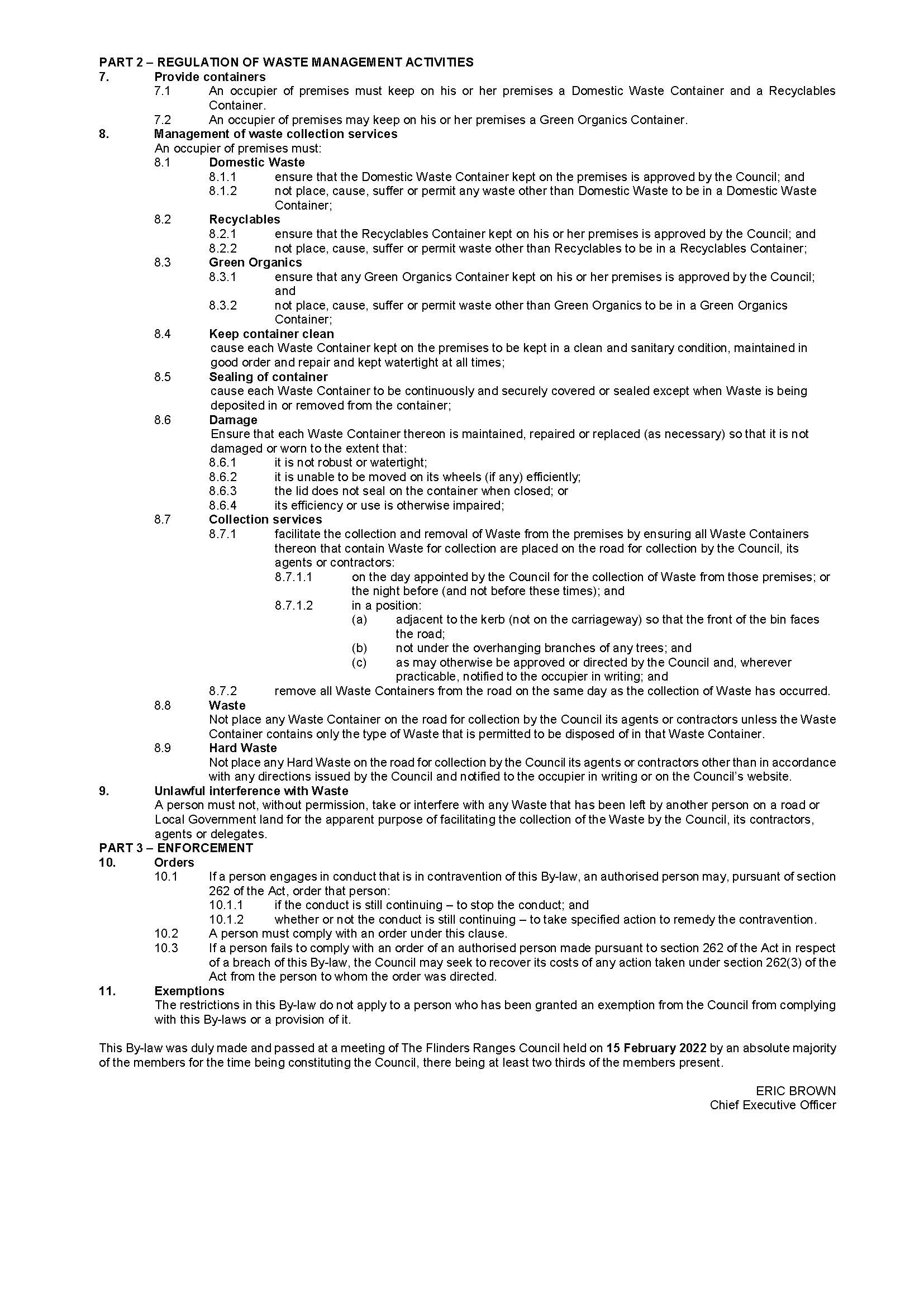 District Council of Karoonda East MurrayBy-laws 1-6 of 2022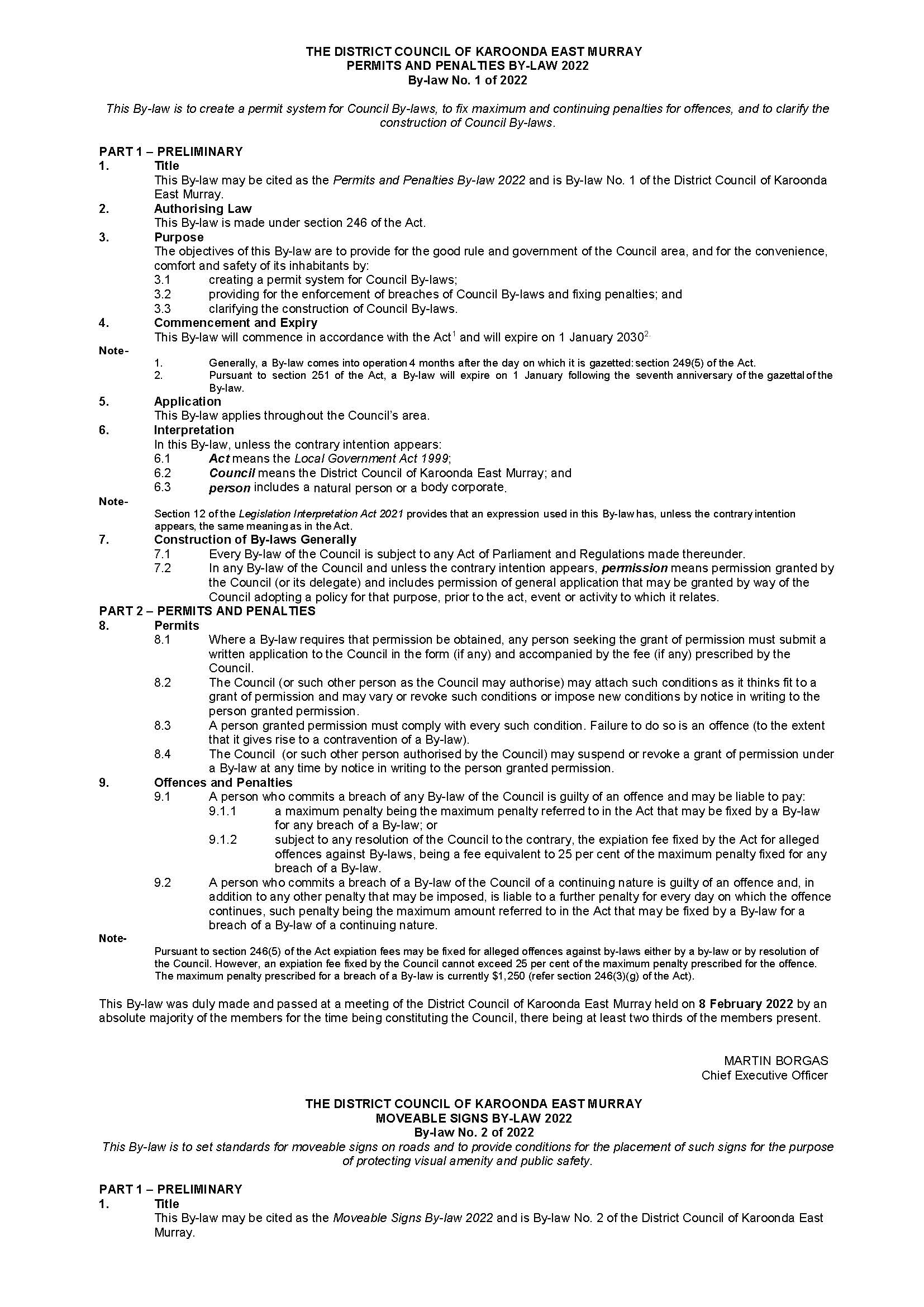 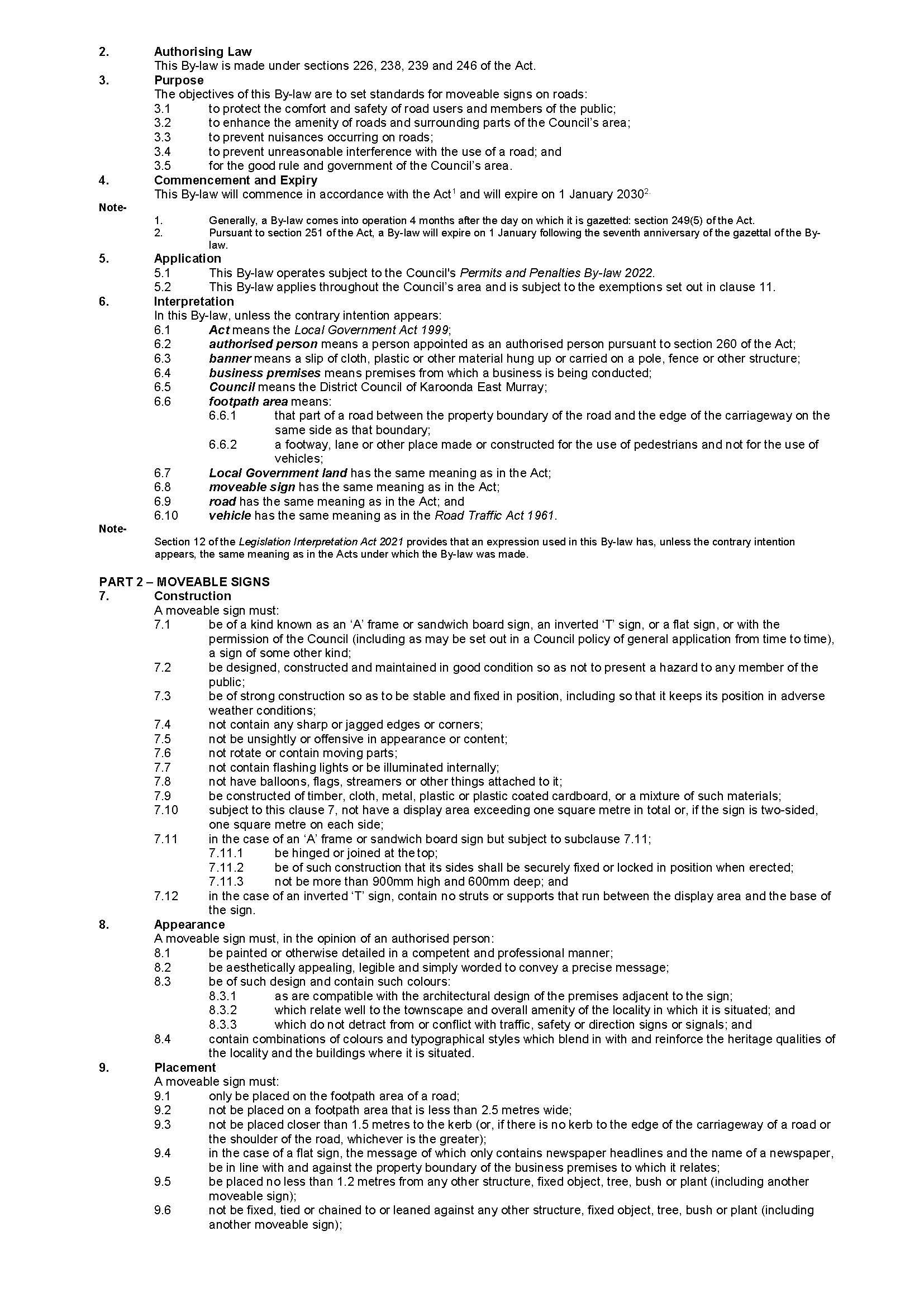 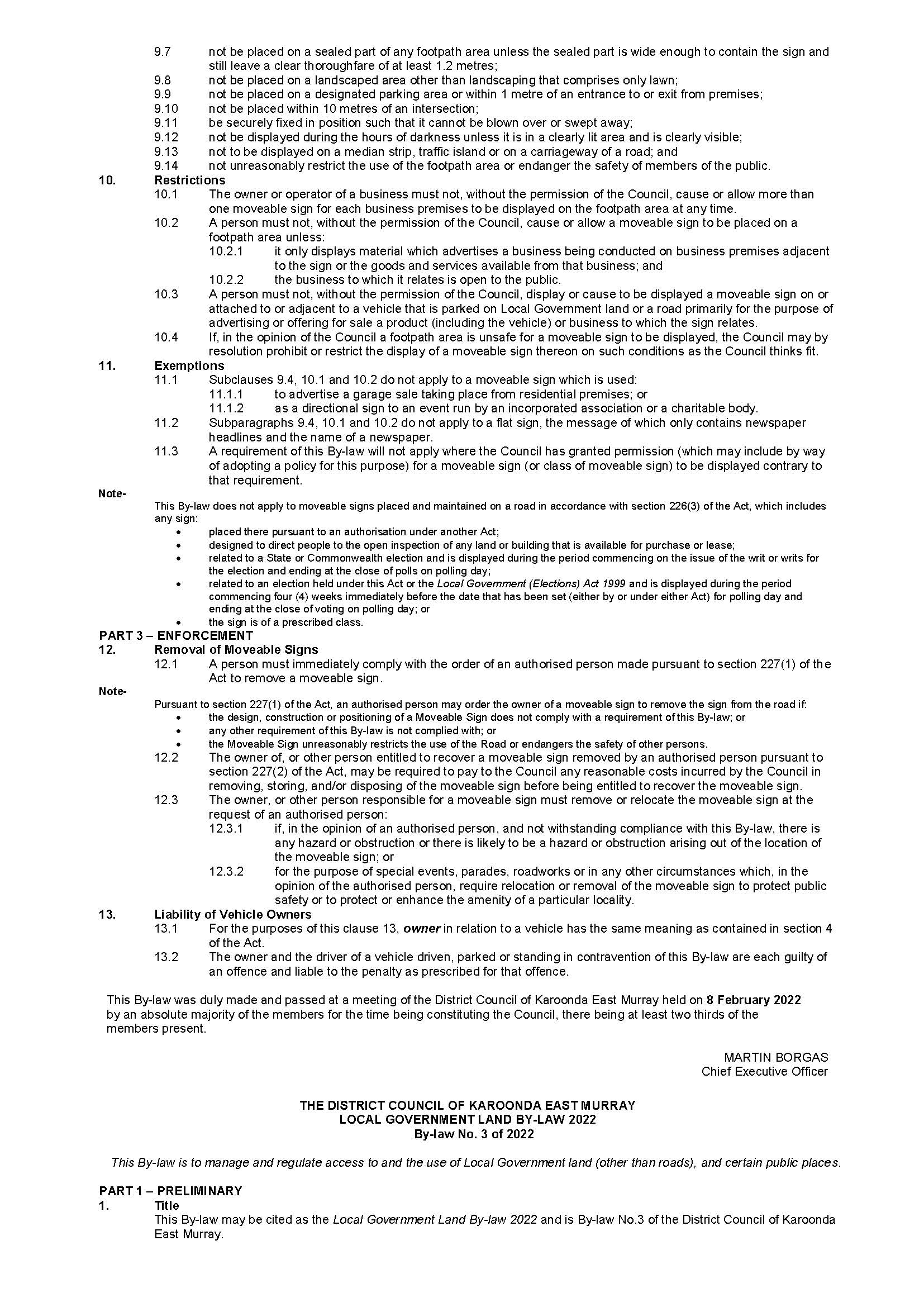 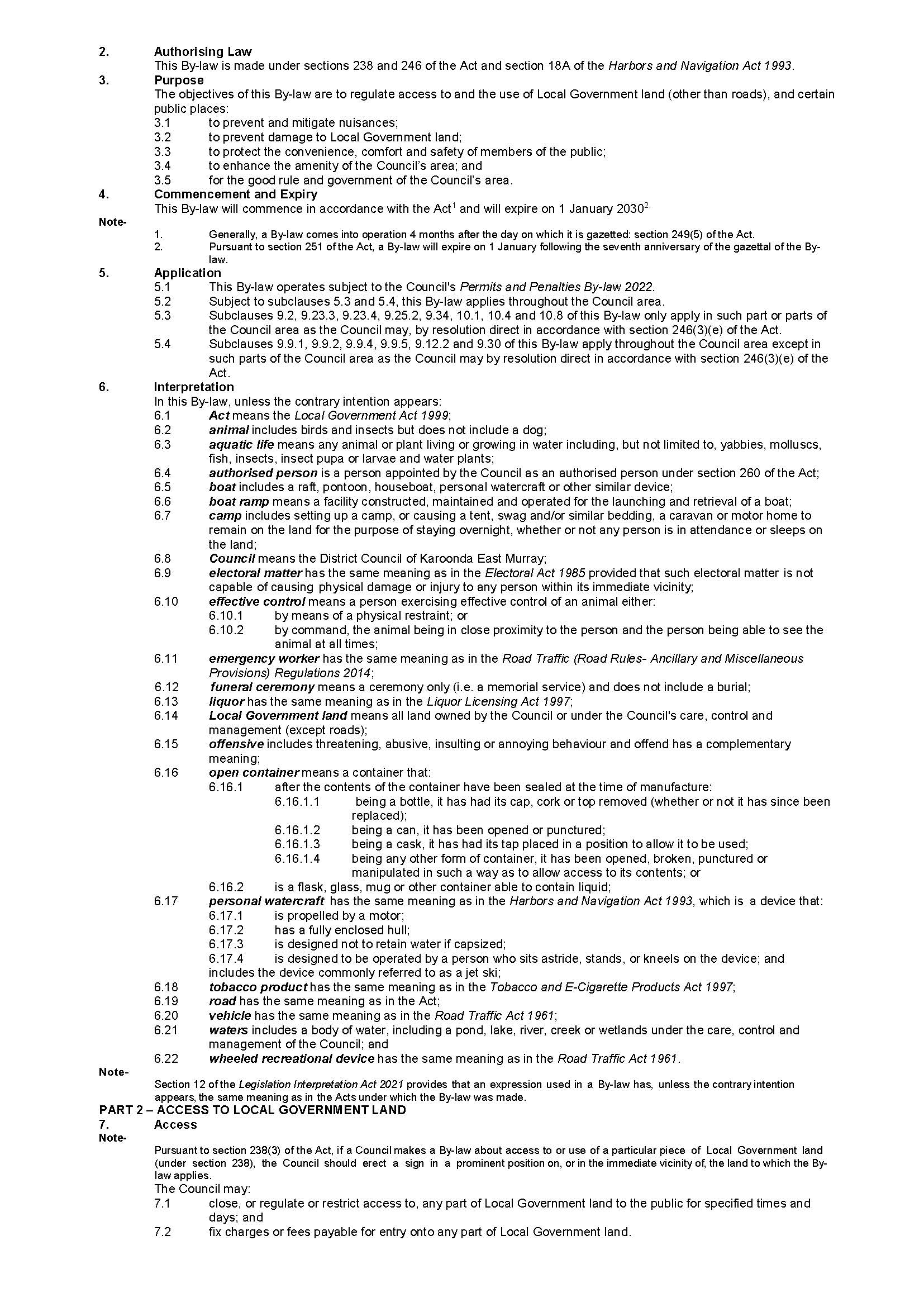 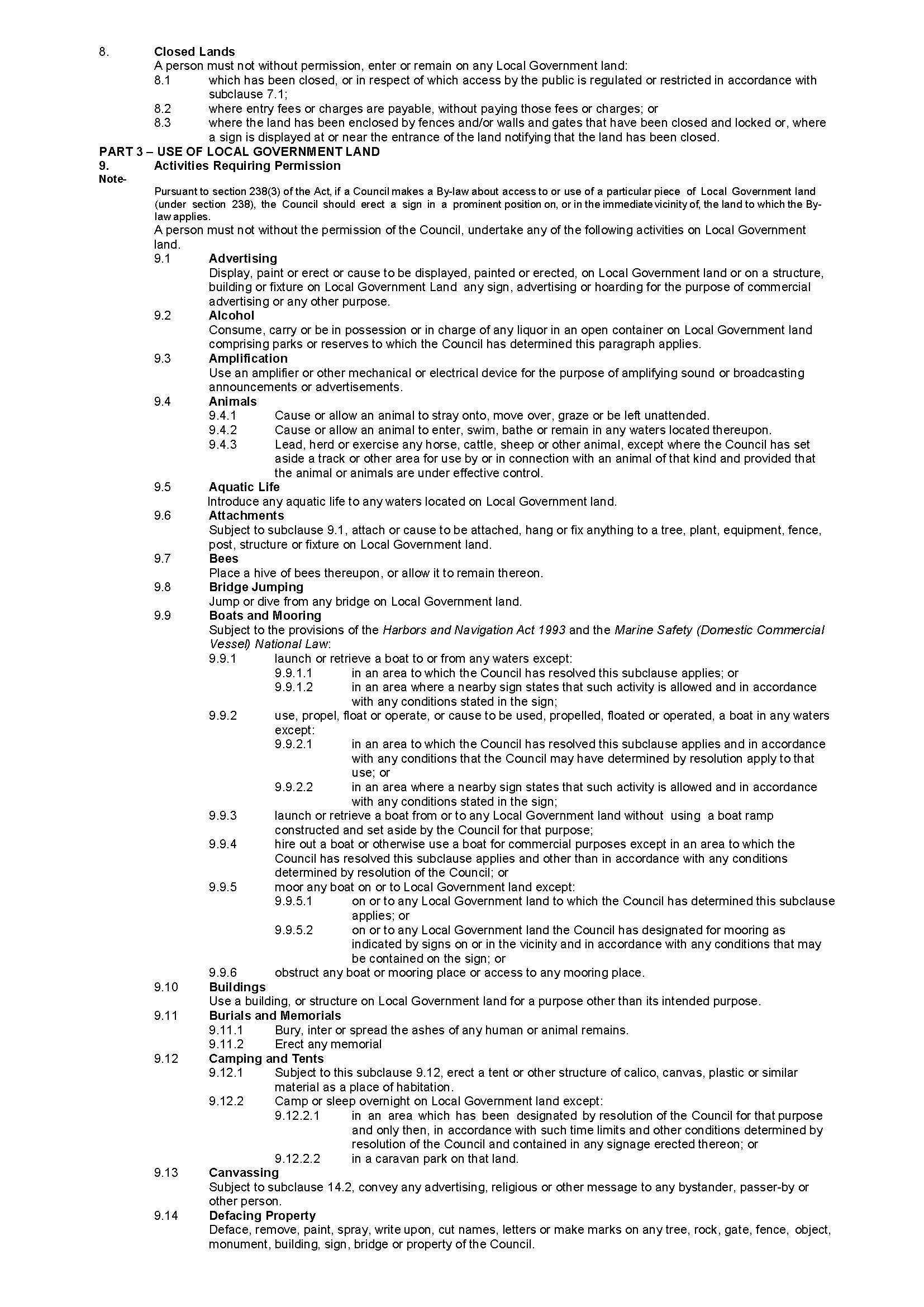 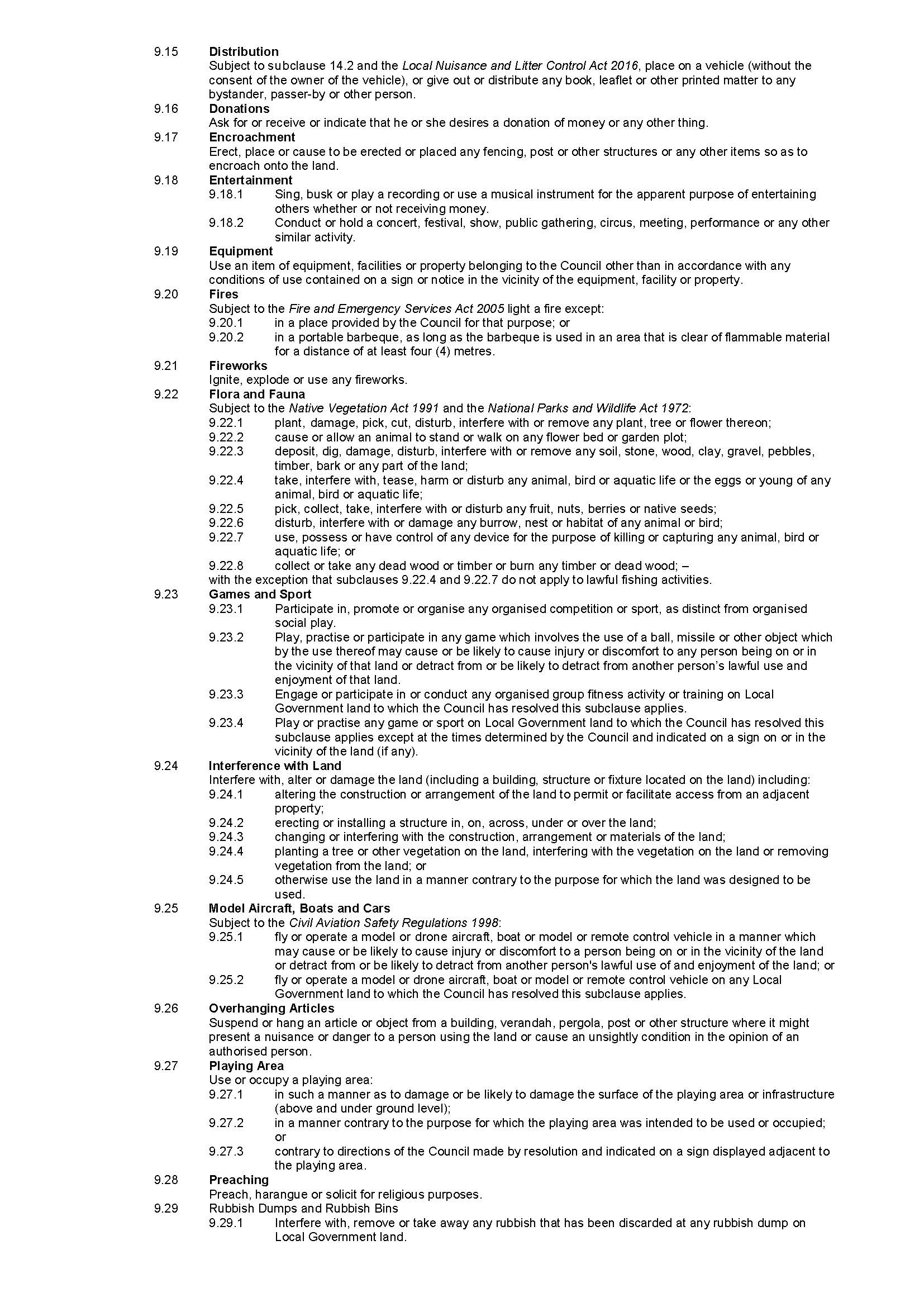 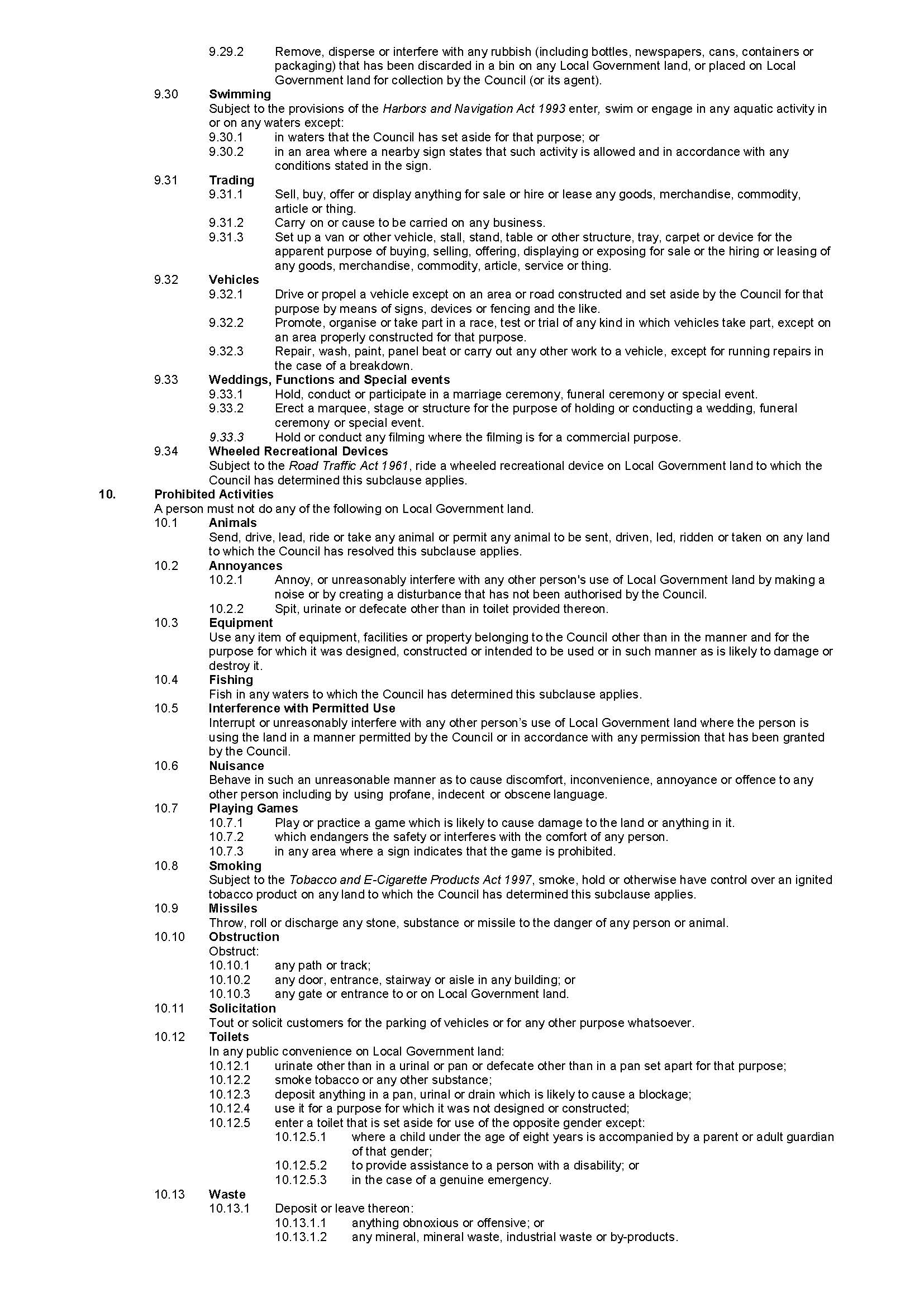 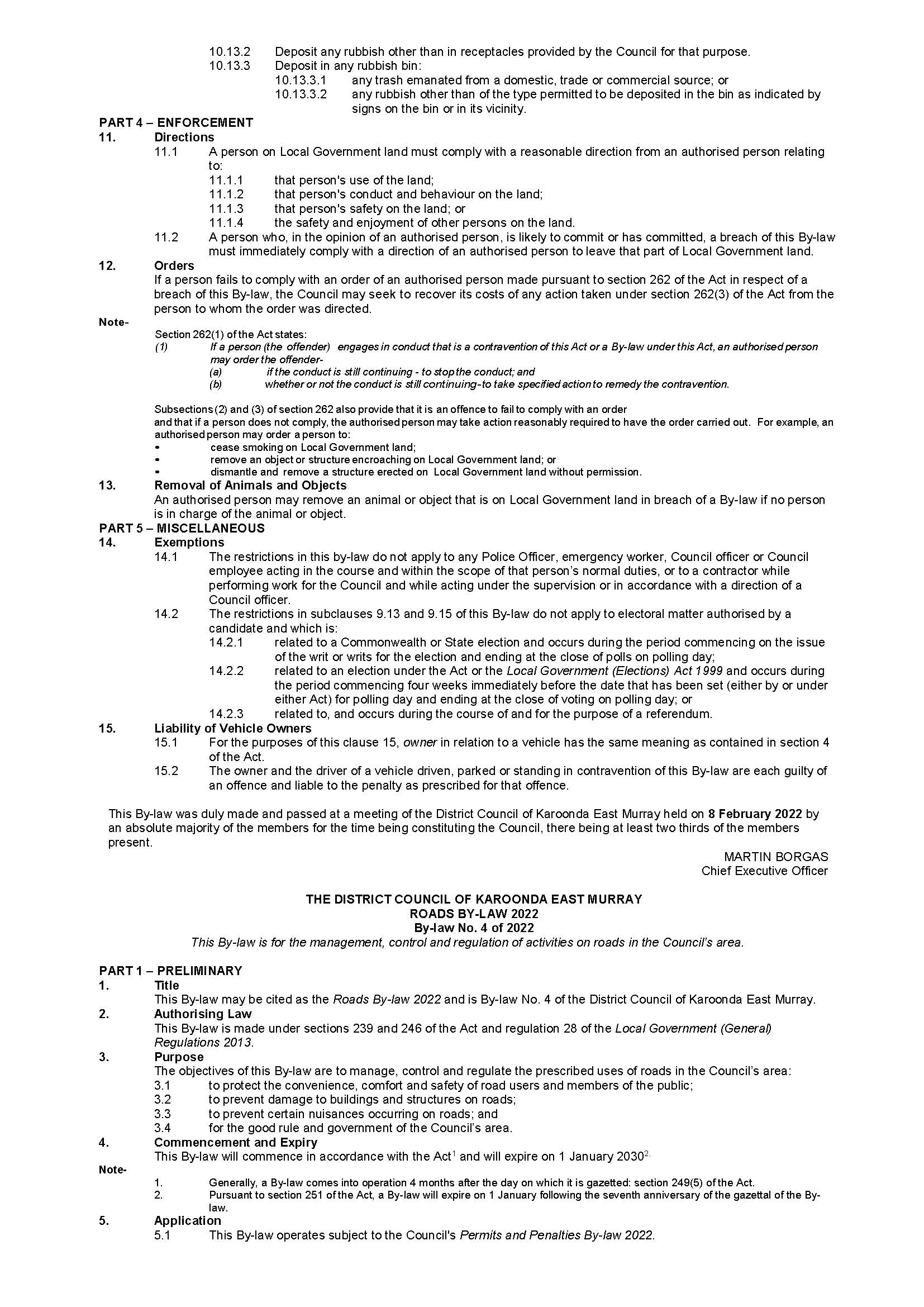 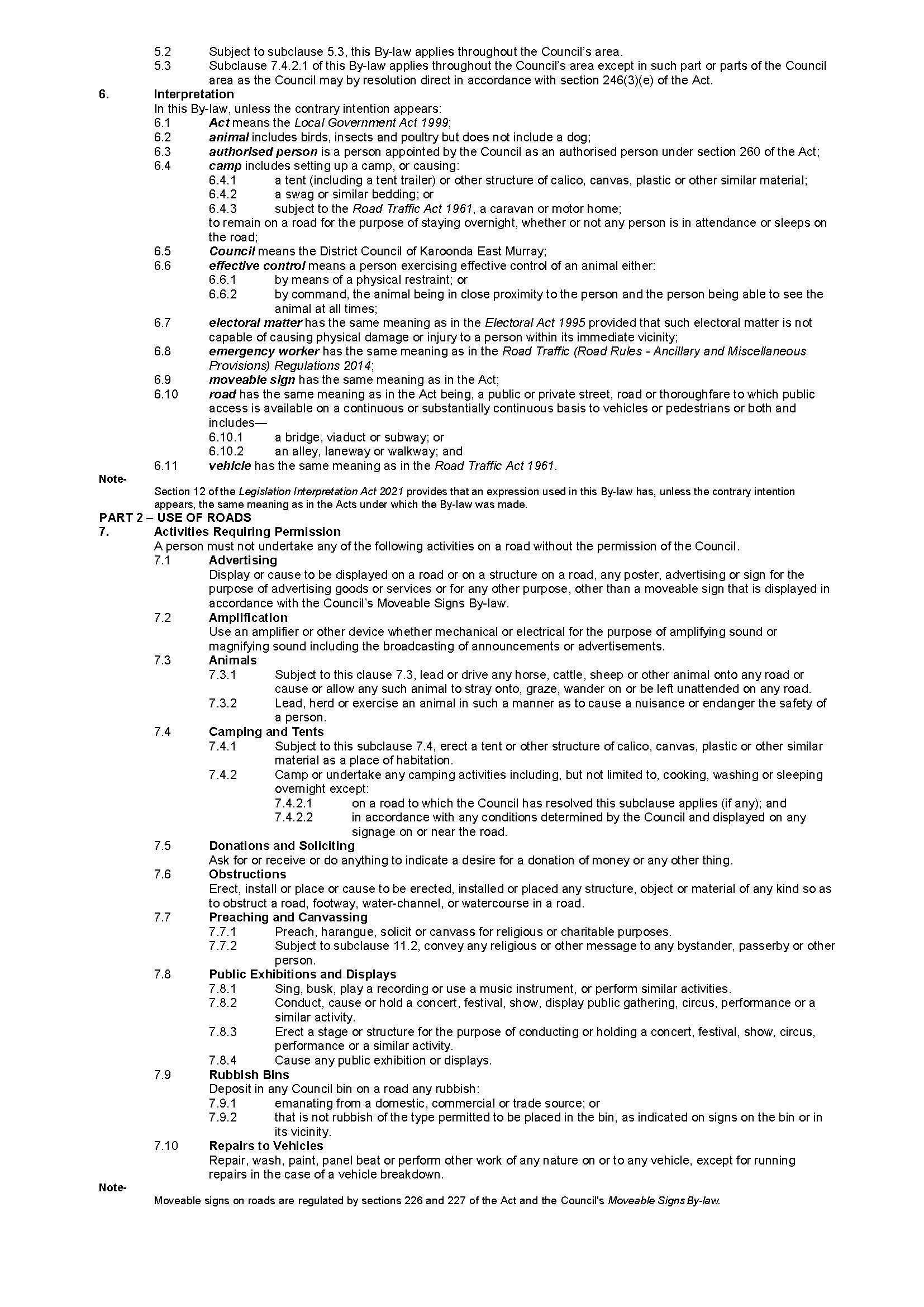 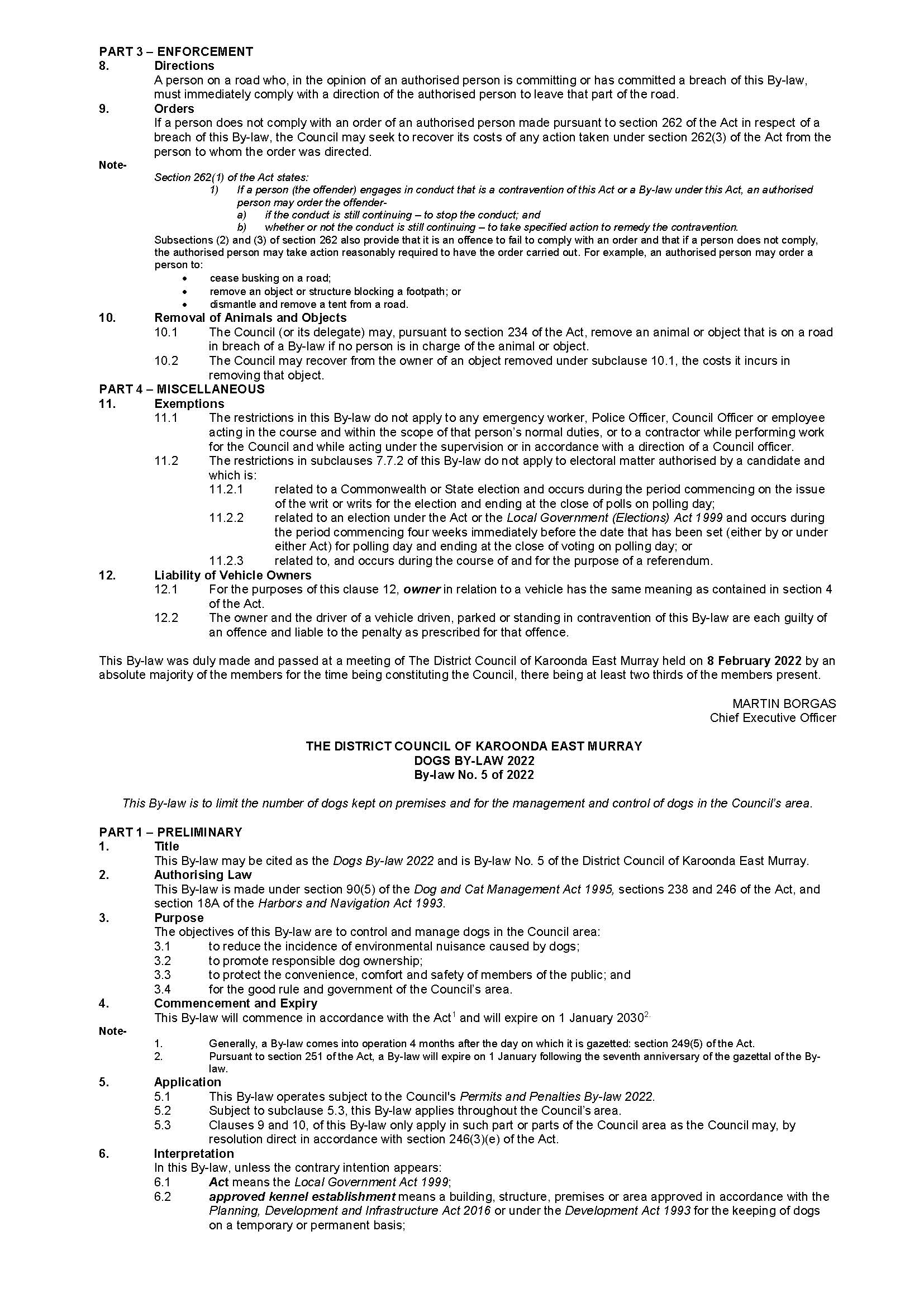 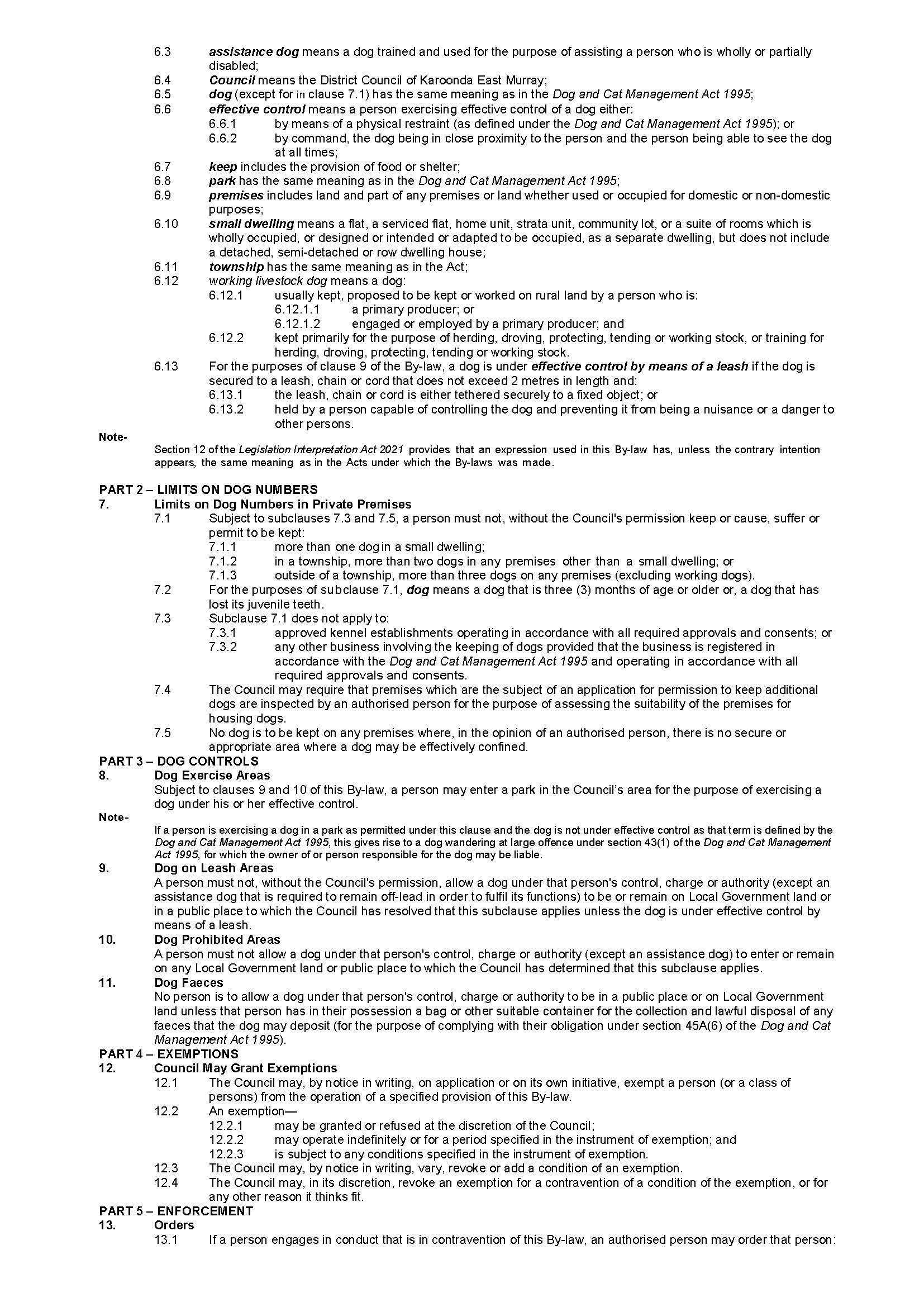 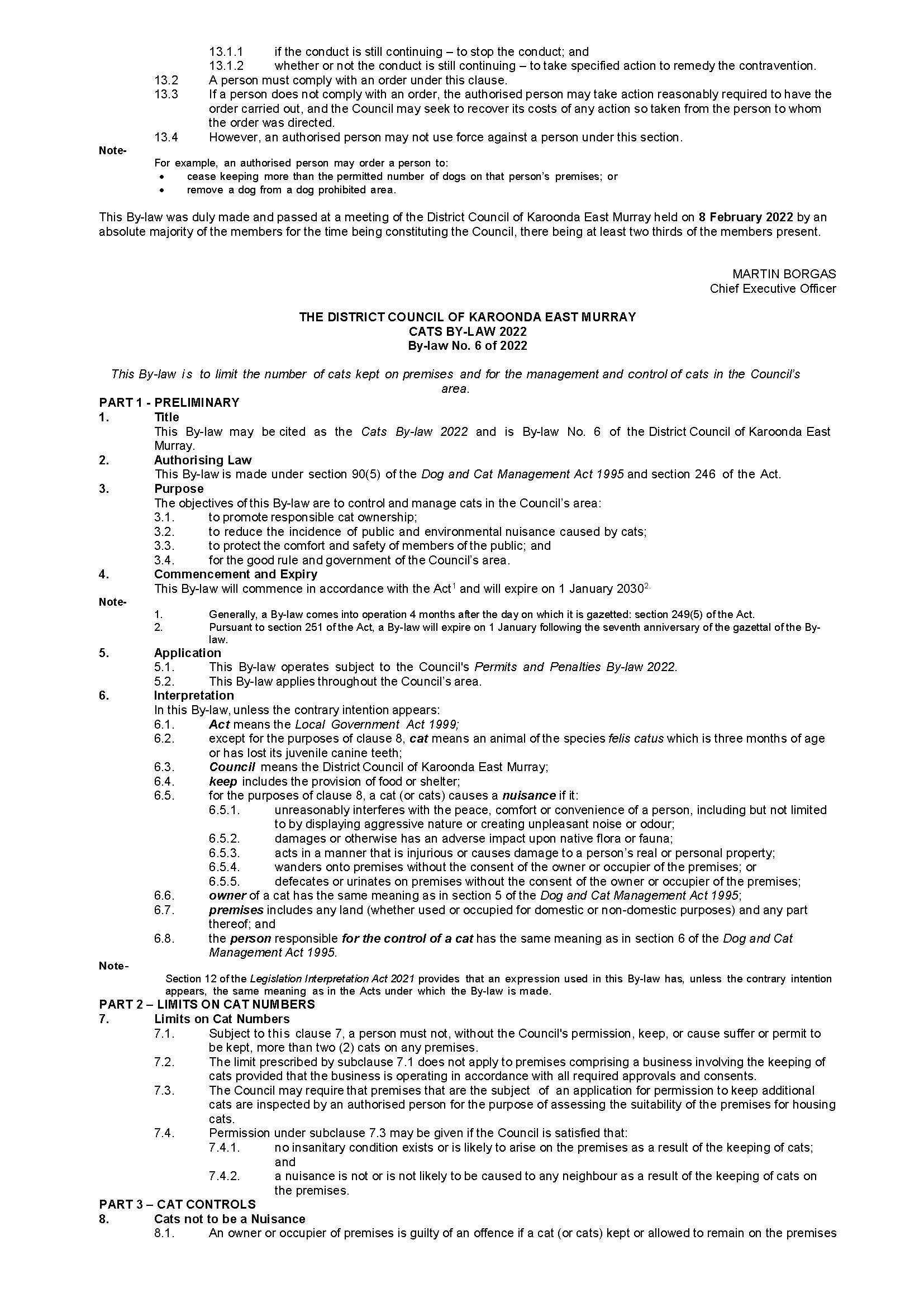 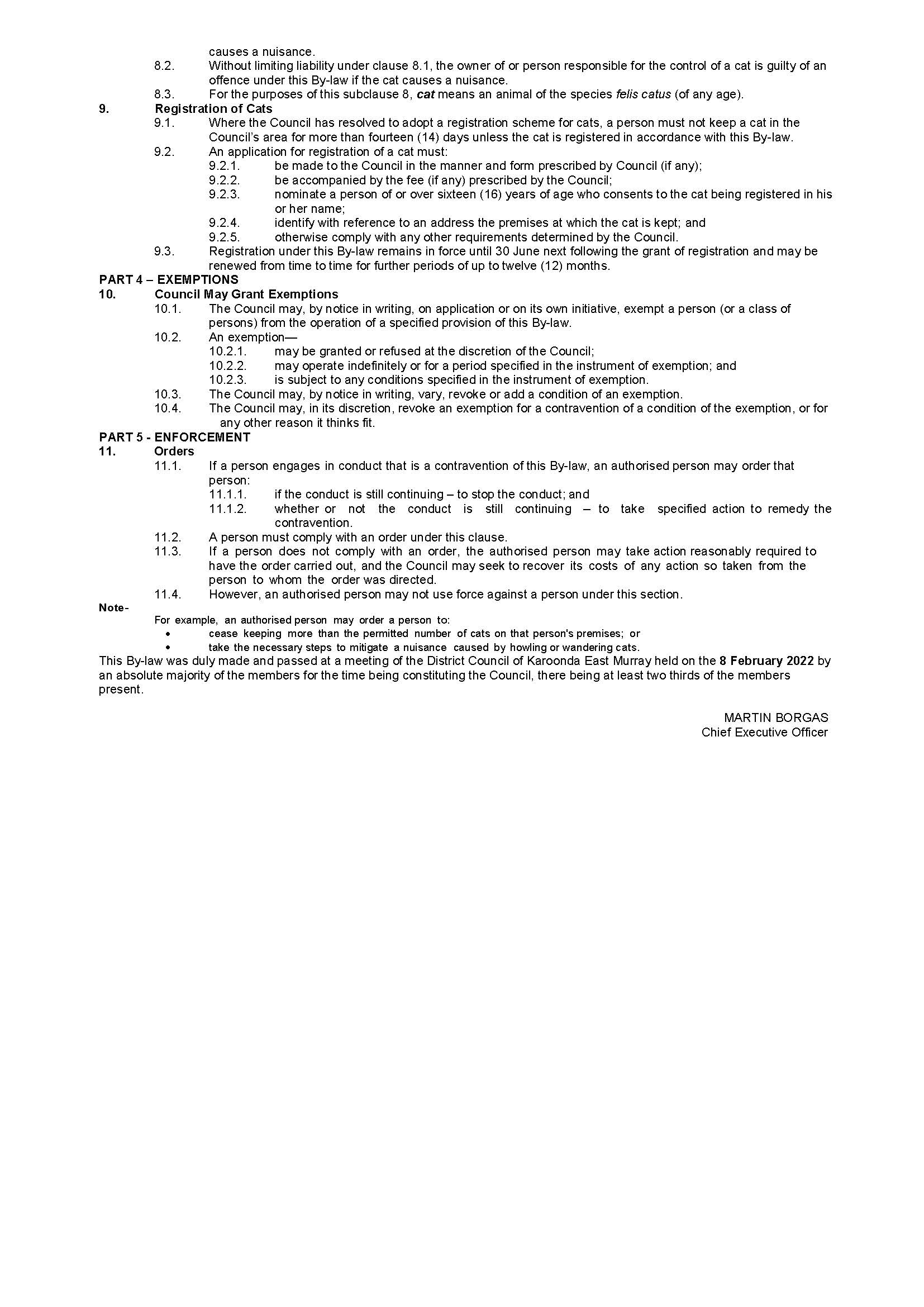 Wakefield Regional CouncilLocal Government Act 1999 (SA), Section 210(1)Declaration of Public RoadsWakefield Regional Council (Council) hereby gives notice that pursuant to section 210(1) of the Local Government Act 1999 (SA), the Council has resolved at its meeting held on 23 February 2022, to declare the following private roads within its Council area to be public roads:The private roads are situated within Allotments 95, 96, 97, 98, 99 and 100 in Deposited Plan 1790 (Roads) and held within Certificate of Title Volume 5910 Folio 681. The Roads are known as: William Street, Dale Street, Sires Street, Yorsdale Street, Hill Street and Sandgate Street.Dated: 23 February 2022Andrew MacDonaldChief Executive OfficerPublic NoticesLand Acquisition Act 1969Section 16Form 5—Notice of Acquisition1—Notice of acquisitionElectraNet Pty Limited, of PO Box 7096 Hutt Street Post Office, Adelaide SA 5000 (Authority), acquires the following interests in the following land:A full, free and unrestricted right, liberty, licence, power and authority over that portion of the land comprised in Certificate of Title Register Book Volume 5464 Folio 828 being the area marked “P” on Filed Plan 257422 (Easement Area),for the following purpose:to erect, construct, place, install, suspend and lay (and to inspect, alter, maintain, repair, remove and replace):under the surface of the Easement Area, any cables, ducts, pipes, conductors, telecommunications equipment and other works; and/oron or over the Easement Area, poles, transmission lines, transmission towers, cables, conductors, telecommunications equipment and other related or incidental plant and equipment,for:transmitting, transforming and controlling electricity; and/orsending, receiving and relaying data or telecommunication signals; andto enter upon and to be in or on the Easement Area and to pass and repass (either with or without materials, plant and other apparatus and motor or other vehicles) along or over the Easement Area for the purposes described in clause A; andto break the surface and to dig open, up and remove the surface and the subsurface of the Easement Area and to lay upon the surface of the Easement Area any material, plant and other apparatus for the purposes described in clause A.This notice is given under section 16 of the Land Acquisition Act 1969.2—CompensationA person who has or had an interest consisting of native title or an alienable interest in the land that is divested or diminished by the acquisition or the enjoyment of which is adversely affected by the acquisition who does not receive an offer of compensation from the Authority may apply to the Authority for compensation.2A—Payment of professional costs relating to acquisition (section 26B)If you are the owner in fee simple of the land to which this notice relates, you may be entitled to a payment of $10,000 from the Authority for use towards the payment of professional costs in relation to the acquisition of the land.Professional costs include legal costs, valuation costs and any other costs prescribed by the Land Acquisition Regulations 2019.3—InquiriesInquiries should be directed to:Mr Michael Bails, Senior Property Advisor ElectraNet Pty Limited, PO Box 7096 Hutt Street Post Office, Adelaide SA 5000 (08) 8404 7342 / bails.michael@electranet.com.au Dated: 23 February 2022Tim SwaineSenior Legal Counsel ElectraNet Pty LimitedLand Acquisition Act 1969Section 16Form 5—Notice of Acquisition1—Notice of acquisitionElectraNet Pty Limited, of PO Box 7096 Hutt Street Post Office, Adelaide SA 5000 (Authority), acquires the following interests in the following land:A full, free and unrestricted right, liberty, licence, power and authority over that portion of the land comprised in:Certificate of Title Register Book Volume 5951 Folio 34;Certificate of Title Register Book Volume 5295 Folio 740;Certificate of Title Register Book Volume 5831 Folio 550;Certificate of Title Register Book Volume 5550 Folio 786; andCertificate of Title Register Book Volume 5951 Folio 131, being the area marked “P” on Filed Plan 257422 (Easement Area),for the following purpose:to erect, construct, place, install, suspend and lay (and to inspect, alter, maintain, repair, remove and replace):under the surface of the Easement Area, any cables, ducts, pipes, conductors, telecommunications equipment and other works; and/oron or over the Easement Area, poles, transmission lines, transmission towers, cables, conductors, telecommunications equipment and other related or incidental plant and equipment,for:transmitting, transforming and controlling electricity; and/orsending, receiving and relaying data or telecommunication signals; andto enter upon and to be in or on the Easement Area and to pass and repass (either with or without materials, plant and other apparatus and motor or other vehicles) along or over the Easement Area for the purposes described in clause A; andto break the surface and to dig open, up and remove the surface and the subsurface of the Easement Area and to lay upon the surface of the Easement Area any material, plant and other apparatus for the purposes described in clause A.This notice is given under section 16 of the Land Acquisition Act 1969.2—CompensationA person who has or had an interest consisting of native title or an alienable interest in the land that is divested or diminished by the acquisition or the enjoyment of which is adversely affected by the acquisition who does not receive an offer of compensation from the Authority may apply to the Authority for compensation.2A—Payment of professional costs relating to acquisition (section 26B)If you are the owner in fee simple of the land to which this notice relates, you may be entitled to a payment of $10,000 from the Authority for use towards the payment of professional costs in relation to the acquisition of the land.Professional costs include legal costs, valuation costs and any other costs prescribed by the Land Acquisition Regulations 2019.3—InquiriesInquiries should be directed to:Mr Michael Bails, Senior Property Advisor ElectraNet Pty Limited, PO Box 7096 Hutt Street Post Office, Adelaide SA 5000 (08) 8404 7342 / bails.michael@electranet.com.au Dated: 23 February 2022Tim SwaineSenior Legal Counsel ElectraNet Pty LimitedLand Acquisition Act 1969Section 16Form 5—Notice of Acquisition1—Notice of acquisitionElectraNet Pty Limited, of PO Box 7096 Hutt Street Post Office, Adelaide SA 5000 (Authority), acquires the following interests in the following land:A full, free and unrestricted right, liberty, licence, power and authority over that portion of the land comprised in Certificate of Title Register Book Volume 5464 Folio 828 and marked “P” on Filed Plan 257422 (Easement Area),for the following purpose:to erect, construct, place, install, suspend and lay (and to inspect, alter, maintain, repair, remove and replace):under the surface of the Easement Area, any cables, ducts, pipes, conductors, telecommunications equipment and other works; and/oron or over the Easement Area, poles, transmission lines, transmission towers, cables, conductors, telecommunications equipment and other related or incidental plant and equipment,for:transmitting, transforming and controlling electricity; and/orsending, receiving and relaying data or telecommunication signals; andto enter upon and to be in or on the Easement Area and to pass and repass (either with or without materials, plant and other apparatus and motor or other vehicles) along or over the Easement Area for the purposes described in clause A; andto break the surface and to dig open, up and remove the surface and the subsurface of the Easement Area and to lay upon the surface of the Easement Area any material, plant and other apparatus for the purposes described in clause A.This notice is given under section 16 of the Land Acquisition Act 1969.2—CompensationA person who has or had an interest consisting of native title or an alienable interest in the land that is divested or diminished by the acquisition or the enjoyment of which is adversely affected by the acquisition who does not receive an offer of compensation from the Authority may apply to the Authority for compensation.2A—Payment of professional costs relating to acquisition (section 26B)If you are the owner in fee simple of the land to which this notice relates, you may be entitled to a payment of $10,000 from the Authority for use towards the payment of professional costs in relation to the acquisition of the land.Professional costs include legal costs, valuation costs and any other costs prescribed by the Land Acquisition Regulations 2019.3—InquiriesInquiries should be directed to:Mr Michael Bails, Senior Property Advisor ElectraNet Pty Limited, PO Box 7096 Hutt Street Post Office, Adelaide SA 5000 (08) 8404 7342 / bails.michael@electranet.com.au Dated: 23 February 2022Tim SwaineSenior Legal Counsel ElectraNet Pty LimitedLand Acquisition Act 1969Section 16Form 5—Notice of Acquisition1—Notice of acquisitionElectraNet Pty Limited, of PO Box 7096 Hutt Street Post Office, Adelaide SA 5000 (Authority), acquires the following interests in the following land:A full, free and unrestricted right, liberty, licence, power and authority over that portion of the land comprised in Certificate of Title Register Book Volume 5951 Folio 34 and marked “P” on Filed Plan 257422 (Easement Area),for the following purpose:to erect, construct, place, install, suspend and lay (and to inspect, alter, maintain, repair, remove and replace):under the surface of the Easement Area, any cables, ducts, pipes, conductors, telecommunications equipment and other works; and/oron or over the Easement Area, poles, transmission lines, transmission towers, cables, conductors, telecommunications equipment and other related or incidental plant and equipment,for:transmitting, transforming and controlling electricity; and/orsending, receiving and relaying data or telecommunication signals; andto enter upon and to be in or on the Easement Area and to pass and repass (either with or without materials, plant and other apparatus and motor or other vehicles) along or over the Easement Area for the purposes described in clause A; andto break the surface and to dig open, up and remove the surface and the subsurface of the Easement Area and to lay upon the surface of the Easement Area any material, plant and other apparatus for the purposes described in clause A.This notice is given under section 16 of the Land Acquisition Act 1969.2—CompensationA person who has or had an interest consisting of native title or an alienable interest in the land that is divested or diminished by the acquisition or the enjoyment of which is adversely affected by the acquisition who does not receive an offer of compensation from the Authority may apply to the Authority for compensation.2A—Payment of professional costs relating to acquisition (section 26B)If you are the owner in fee simple of the land to which this notice relates, you may be entitled to a payment of $10,000 from the Authority for use towards the payment of professional costs in relation to the acquisition of the land.Professional costs include legal costs, valuation costs and any other costs prescribed by the Land Acquisition Regulations 2019.3—InquiriesInquiries should be directed to:Mr Michael Bails, Senior Property Advisor ElectraNet Pty Limited, PO Box 7096 Hutt Street Post Office, Adelaide SA 5000 (08) 8404 7342 / bails.michael@electranet.com.au Dated: 23 February 2022 Tim SwaineSenior Legal Counsel ElectraNet Pty LimitedNational Electricity LawNotice of Final Determination and Final RuleThe Australian Energy Market Commission (AEMC) gives notice under the National Electricity Law as follows:Under ss 102 and 103, the making of the National Electricity Amendment (Extension of time and reduction in scope of the 2022 reliability standard and settings review) Rule 2022 No. 2 (Ref. ERC0336) and related final determination. All provisions commence on 10 March 2022. Under ss 102 and 103, the making of the National Electricity Amendment (Enhancing operational resilience in relation to indistinct events) Rule 2022 No. 1 (Ref. ERC0304) and related final determination. Schedule 1 commences on 9 March 2023, Schedule 2 commences on 3 June 2024 and Schedule 3 commences on 10 March 2022.Documents referred to above are available on the AEMC’s website and are available for inspection at the AEMC’s office.Australian Energy Market CommissionLevel 15, 60 Castlereagh StSydney NSW 2000 Telephone: (02) 8296 7800www.aemc.gov.au Dated: 3 March 2022Sale of PropertyWarrant of Sale issued out of the Magistrates Court of South AustraliaAuction Date:	Thursday 17 March 2022 at 12.00pmLocation:	Unit 1, 22 Coast Guard Road, Seaford Meadows, South Australia  Notice is hereby given that on the above date at the time and place stated, by virtue of the Warrant of Sale issued out of the Magistrates Court of South Australia, Action No. 1991 of 2017 directed to the Sheriff of South Australia in an action wherein Strata Corporation 27033 Inc are the Plaintiffs and Craig William McIntyre is the Defendant, I Angela Gransden, Sheriff of the State of South Australia, will by my auctioneers, Griffin Real Estate, make sale of the estate, right, title or interest whatsoever it may be of the defendant, Craig William McIntyre the registered proprietor of an estate in fee simple in the following:-	That piece of land situated in the area named Seaford Meadows, being Unit 1, 22 Coast Guard Road, Seaford Meadows, Hundred of Willunga, being the property comprised in Certificate of Title Register Book Volume 6086 Folio 332.Further particulars from the auctioneers.Mark GriffinGriffin Real Estate22 Greenhill Road,WAYVILLE  SA  5034Telephone 08 8372 7872Dated: 28 February 2022Angela GransdenSheriff of the State of South AustraliaUnclaimed Moneys Act 1891Alinta Energy Retail Sales Pty LtdRegister of Unclaimed Moneys for the years ended 2011-15Unclaimed Moneys Act 1891ColliersRegister of Unclaimed Moneys for the years ended 2015-16Notice SubmissionThe South Australian Government Gazette is published each Thursday afternoon.Notices must be emailed by 4 p.m. Tuesday, the week of publication.Submissions are formatted per the gazette style and a proof will be supplied prior to publication, along with a quote if applicable. Please allow one day for processing notices.Alterations to the proof must be returned by 4 p.m. Wednesday.Gazette notices must be submitted as Word files, in the following format:	Title—the governing legislation	Subtitle—a summary of the notice content	Body—structured text, which can include numbered lists, tables, and images	Date—day, month, and year of authorisation	Signature block—name, role, and department/organisation authorising the noticePlease provide the following information in your email:	Date of intended publication	Contact details of the person responsible for the notice content	Name and organisation to be charged for the publication—Local Council and Public notices only	Purchase order, if required—Local Council and Public notices onlyEmail:	governmentgazettesa@sa.gov.auPhone:	(08) 7109 7760Website:	www.governmentgazette.sa.gov.auAll instruments appearing in this gazette are to be considered official, and obeyed as suchPrinted and published weekly by authority of S. Smith, Government Printer, South Australia$8.00 per issue (plus postage), $402.00 per annual subscription—GST inclusiveOnline publications: www.governmentgazette.sa.gov.auLicence NumberLicence HolderBoat NameV02W J Fountain Pty LtdAngela KayeV03Josephine K Fisheries Pty LtdJosephine KV04Ledo Pty LtdFrank CoriV06Todreel Pty LtdAnna PearlV14W J Fountain Pty LtdZadarLicence NumberLicence HolderBoat NameP04Melanie B Nominees Pty LtdMelanie BP06Davies NoraLunar SeaP08Blaslov – Nelligan, NansiGrozdana BP12 Fromager Pty LtdBrianna Rene AdeleP13A Lukin Nominees Pty LtdKylieP14Ross Hamilton HaldaneBartalumba KP15Palmer Investment Holding Pty LtdMillennium IIIP16Jillandra Nominees Pty LtdNight StalkerP18Broughton Fisheries Pty LtdMarija-LP19Lukin Fisheries Pty LtdLukinaP21Spencer Gulf Nominees Pty LtdKylettP24Thornhill Pty LtdSandy SP26Michelle Fisheries Pty LtdMichelleP28Lukin and Van Doorn Pty LtdSkandiaP29Capital Seas Pty LtdLeila JoP30PQ Nominees Pty LtdRoslyn AnnP31Nunan Nominees Pty LtdEvelyn LP33Marnikol Fisheries Pty LtdBeauie JP34Bralic Fisheries Pty LtdCvita BP38Tacoma Pty LtdAtlas HBRequired FieldsVessel 1Vessel 2Vessel 3Vessel 4Vessel 5Vessel 6Vessel 7Vessel 8Vessel 9Vessel 10Licence PrefixLicence No.Port Commencing fromEarliest date leaving portEarliest time leaving portPort of returnActivity undertakenName of person conducting activityDates of trawling commencementTimes of trawlingWhere will activity take placeAddress of PremisesAllotment 
SectionCertificate of Title
Volume Folio2/ 23 Gray Street, Norwood SA 5067 Unit 2 Strata Plan 5050 Hundred of AdelaideCT5037/9011 Storch Lane, Hahndorf SA 5245 Allotment 103 Deposited Plan 57891 Hundred of Noarlunga & OnkaparingaCT4315/792, CT5459/794, CT5860/6696 Muirkirk Street, JamestownAllotment 194 Filed Plan 187516 Hundred of BelalieCT5980/74041 Harvey Street, Nailsworth SA 5083 Allotment 99 Filed Plan 110807 Hundred of YatalaCT2822/100, CT5813/6772 Harvey Avenue, Gilles Plains SA 5086 Allotment 33 Deposited Plan 3319 Hundred of YatalaCT5636/51No of LicenceLicenseesLocalityArea in km2ReferenceAAL 297East Australian Pipeline Pty LimitedCooper Basin2.682MER-2021/0536Location (Column A)Layers (Column B)Myponga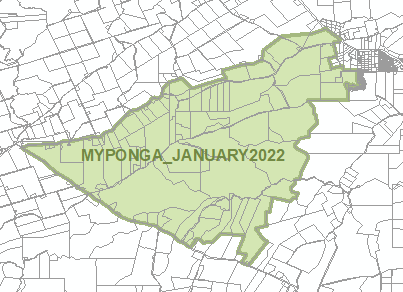 OverlaysHeritage AdjacencyLocal Heritage PlaceD95340 - Renown Park 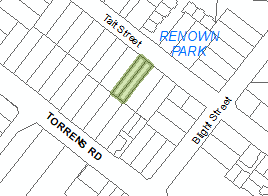 OverlaysFuture Road WideningClassDescriptionMonetary ceiling1Participating Members who were at the Relevant Time in a Law Practice consisting of up to and including 20 Principals and where the Law Practice generated Total Annual Fee Income for the Financial Year at the Relevant Time up to and including $10 million.$1.5 million2Any Participating Member which was at the Relevant Time an Incorporated Legal Practice consisting of up to and including 20 Principals and where the Law Practice generated Total Annual Fee Income for the Financial Year at the Relevant Time up to and including $10 million.$1.5 million3Participating Members who were at the Relevant Time in a Law Practice consisting of greater than 20 Principals; orParticipating Members who were at the Relevant Time in a Law Practice where the Law Practice generated Total Annual Fee Income for the Financial Year at the Relevant Time greater than $10 million.$10 million4Any Participating Member which was at the Relevant Time an Incorporated Legal Practice consisting of greater than 20 Principals; orAny Participating Member which was at the Relevant Time a Law Practice where the Law Practice generated Total Annual Fee Income for the Financial Year at the Relevant Time greater than $10 million.$10 millionNameAddressDescriptionAmountDateSafi NyiramahirweST AGNES SA 5097Credit Balance$24.9412/02/2014Steven RichardsonPORT AUGUSTA SA 5700Credit Balance$25.005/11/2015Phillis MiklavecPORT AUGUSTA SA 5700Credit Balance$25.0018/03/2015David AnnandaleHOLDEN HILL SA 5088Credit Balance$25.0015/06/2015Lynette KorcyzynskiHOLDEN HILL SA 5088Credit Balance$25.003/08/2015Lynette KorczynskiHOLDEN HILL SA 5088Credit Balance$25.003/08/2015Benjamin SkanlanMORPHETT VALE SA 5162Credit Balance$25.1021/07/2014Julie CoullsMORPHETT VALE SA 5162Credit Balance$25.145/11/2012Darvesh SinghHOLDEN  HILL SA 5088Credit Balance$25.3217/09/2014Mark MadisonBORDERTOWN SA 5268Credit Balance$25.3714/09/2014Jade WilliamsMORPHETT VALE SA 5162Credit Balance$25.3810/09/2014Kalam KondansinghNORTH ADELAIDE SA 5006Credit Balance$25.396/08/2013Paul ZierschWINDSOR GARDENS SA 5087Credit Balance$25.4730/08/2012Aaron WaruBLAIR ATHOL SA 5084Credit Balance$25.4824/04/2015Susan StevensELIZABETH PARK SA 5113Credit Balance$25.4929/09/2013Neetu SharmsPLYMPTON PARK SA 5038Credit Balance$25.562/06/2014Gianna MorabitoBROOKLYN PARK SA 5032Credit Balance$25.6212/08/2014Grant JenkinsGAWLER SOUTH SA 5118Credit Balance$25.6312/09/2014Michelina D'AndreaHECTORVILLE SA 5073Credit Balance$25.6611/08/2013Chris WalkerTAILEM BEND SA 5260Credit Balance$25.7516/01/2015Marcia VernonUNLEY SA 5061Credit Balance$25.8113/03/2015Denise RendellSALISBURY SA 5108Credit Balance$25.9622/04/2013Ajit ChoudharyVALLEY VIEW SA 5093Credit Balance$26.0326/02/2015Thomas WaldronMAGILL SA 5072Credit Balance$26.0426/08/2015Edward OehlrichLOBETHAL SA 5241Credit Balance$26.0517/09/2014Tim SymondsBROKEN HILL NSW 2880Credit Balance$26.1012/06/2014Jazz HodgessWEST BEACH SA 5024Credit Balance$26.1719/09/2012Andrew PhillipsFULHAM GARDENS SA 5024Credit Balance$26.202/09/2015Michael ClarkeTHEBARTON SA 5031Credit Balance$26.2223/07/2015Teresa GriffithsTEA TREE GULLY SA 5091Credit Balance$26.5019/06/2012Brett UnderwoodEVANSTON PARK SA 5116Credit Balance$26.515/06/2014Jayson FoxSEFTON PARK SA 5083Credit Balance$26.663/07/2013Helena UkotaPORT BROUGHTON SA 5522Credit Balance$26.768/12/2013Vikki JamesMORPHETT VALE SA 5162Credit Balance$26.8211/02/2015Amy LewisWOODVILLE WEST SA 5011Credit Balance$26.877/11/2014Julie AshEDEN HILLS SA 5050Credit Balance$27.1029/10/2012Irene SillettSTIRLING SA 5152Credit Balance$27.1815/09/2014Maureen PikeGLENELG SA 5045Credit Balance$27.2212/11/2015Adrian VivianMANNUM SA 5238Credit Balance$27.3428/10/2014Edna JonesMODBURY HEIGHTS SA 5092Credit Balance$27.3513/10/2014Kane CahillNORTHFIELD SA 5085Credit Balance$27.4121/12/2015Marlene LeeMOUNT BARKER SA 5251Credit Balance$27.4727/01/2014Kerry BowdenPARALOWIE SA 5108Credit Balance$27.542/06/2014Michael SpehrMODBURY NORTH SA 5092Credit Balance$27.7616/01/2015David HelpsMODBURY NORTH SA 5092Credit Balance$27.962/02/2015Sarah PollingtonL1, 1 WILLIAM ST PERTH WA 6000Credit Balance$28.0410/02/2015Patricia ClementsGILLES PLAINS SA 5086Credit Balance$28.1119/06/2013Gary Dal BroiCAMPBELLTOWN SA 5074Credit Balance$28.258/05/2014Bernadette GenuaDOVER GARDENS SA 5048Credit Balance$28.4318/09/2014Leanne PowerPORT NOARLUNGA SOUTH SA 5167Credit Balance$28.646/01/2015Chris SissisLEWISTON SA 5501Credit Balance$28.7419/04/2015John MilneREDWOOD PARK SA 5097Credit Balance$28.8911/12/2015Peter AllamFINDON SA 5023Credit Balance$29.038/09/2014Lisa AnsellNYPONGA SA 5202Credit Balance$29.0515/01/2015Natasha Marie SinghTANUNDA SA 5352Credit Balance$29.0912/11/2015The Trustee for Patel Brothers Family TrustSALISBURY NORTH  SA 5106Credit Balance$29.295/11/2015John LinfordBALAKLAVA SA 5461Credit Balance$29.3317/09/2014Maura McMillanST GEORGES SA 5064Credit Balance$29.346/02/2014Teresa NiedzwiedzNORTHGATE SA 5085Credit Balance$29.4225/06/2012Matilda Jansen Van VuurenMODBURY NORTH SA 5092Credit Balance$29.5521/11/2013Maria TsalamangosSALISBURY EAST SA 5109Credit Balance$29.5712/02/2013Timothy DurstSEAVIEW DOWNS SA 5049Credit Balance$29.8217/07/2015Lauren RuchsWILLASTON SA 5118Credit Balance$29.8411/09/2014Yvette JorqueraPARA HILLS SA 5096Credit Balance$30.0018/08/2015Sarah SlatteryCRAIGMORE  SA 5114Credit Balance$30.0013/07/2015Anastasia IommazzoMARION SA 5043Credit Balance$30.0021/10/2015Rodney RichardsonMORPHETT VALE SA 5162Credit Balance$30.004/03/2015Jade LittleGLENELG EAST SA 5045Credit Balance$30.0023/12/2015Grant WatsonMORHPETT VALE SA 5162Credit Balance$30.047/11/2014Scott McConvilleFLAGSTAFF HILL  SA 5159Credit Balance$30.1625/09/2014Bartosz KaczynskiNORTH ADELAIDE SA 5006Credit Balance$30.254/06/2015Dale ListonMORPHETTVILLE SA 5043Credit Balance$30.5618/10/2015Quasem TibashCUMBERLAND PARK SA 5041Credit Balance$30.6230/04/2014Ali NowroziBLAIR ATHOL SA 5084Credit Balance$30.7617/12/2015Adam BaileyKADINA SA 5554Credit Balance$30.7827/03/2014Ivanka SumanovicPASADENA SA 5042Credit Balance$30.7823/09/2014Warren FrithSALISBURY HEIGHTS SA 5109Credit Balance$30.811/06/2015Qi TianMAGILL SA 5072Credit Balance$30.8118/08/2015Brooke BaxterROXBY DOWNS SA 5275Credit Balance$30.8528/08/2014Clare HartSTRATHALBYN SA 5255Credit Balance$30.903/09/2014Yalei ZhangCAMPBELLTOWN SA 5074Credit Balance$31.002/04/2015Luke BarsleyETHELTON SA 5015Credit Balance$31.244/08/2014Dennis KraanWILLASTON SA 5118Credit Balance$31.428/12/2015Jenny VaneveldFERRYDEN PARK SA 5010Credit Balance$31.475/09/2012Dylan SmithWILLASTON SA 5118Credit Balance$31.487/04/2014Steven StarickATHELSTONE SA 5076Credit Balance$31.524/11/2013Juan RondarioBORDERTOWN SA 5268Credit Balance$31.6224/10/2014Renee Le CornuSEACLIFF PARK SA 5049Credit Balance$31.6619/11/2014Martin CreeperMORPHETT VALE SA 5162Credit Balance$31.7128/06/2015Lu LiuBEDFORD PARK SA 5042Credit Balance$31.9124/11/2014Parivash HesariCAMDEN PARK SA 5038Credit Balance$32.103/07/2012Adel AlfwelamMITCHELL PARK SA 5043Credit Balance$32.2210/11/2014Kalia YannakoudisBLOXTON SA 5333Credit Balance$32.2416/12/2013Yang ZhangMILE END SA 5031Credit Balance$32.2617/06/2013Christopher HooperTANUNDA SA 5352Credit Balance$32.2621/07/2014Krystal MuellerPLYMPTON PARK SA 5038Credit Balance$32.3227/12/2013Sazzad AhmedGILLES PLAINS SA 5086Credit Balance$32.4323/12/2015Teddy JacobsonPARINGA SA 5340Credit Balance$32.4624/07/2013Janelle LawsonMCLAREN VALE SA 5171Credit Balance$32.4621/11/2015Augustos TopalsavvasFULHAM SA 5024Credit Balance$32.702/05/2012Hilary AdlamCLARE SA 5453Credit Balance$32.721/09/2015Yvon PierrePARAFIELD GARDENS SA 5107Credit Balance$32.9729/02/2012Jessica PaynterROYAL PARK SA 5014Credit Balance$33.131/10/2014Jodie HamiltonADELAIDE SA 5000Credit Balance$33.3326/09/2014Nathan BrownLYNTON SA 5062Credit Balance$33.505/11/2014Tan Jun WeiBEDFORD PARK SA 5042Credit Balance$33.7120/01/2014David GlenndavisBERRI SA 5343Credit Balance$33.741/10/2015Saidakhon RejapovaNORTHFIELD SA 5085Credit Balance$33.7924/03/2015Hyunmi BaeMODBURY HEIGHTS SA 5092Credit Balance$33.901/11/2015Jade Lauer-SmithMINNIPA SA 5654Credit Balance$33.937/01/2014Bruno CirilloSTIRLING SA 5152Credit Balance$34.0015/04/2013Bruce CornishMILE END SA 5031Credit Balance$34.015/05/2015Thessa NastorWOODSIDE SA 5244Credit Balance$34.0915/09/2014Madeline PowellST PETERS SA 5069Credit Balance$34.2917/07/2014Suzy RogersVALLEY VIEW SA 5093Credit Balance$34.3012/08/2014Katie CunninghamHUNTFIELD HEIGHTS SA 5163Credit Balance$34.334/01/2015Lien NguyenWOODVILLE GARDENS SA 5012Credit Balance$34.7012/02/2014Colleen CruiseBEACHPORT SA 5280Credit Balance$34.7815/01/2014Tammy GodfreyWHYALLA NORRIE SA 5608Credit Balance$34.959/11/2015Paul TuffnellWOODSIDE SA 5244Credit Balance$35.2117/12/2015Susan ThompsonHOLDEN HILL SA 5088Credit Balance$35.221/09/2013Stephen Christie BELLEVUE HEIGHTS SA 5050Credit Balance$35.3610/03/2015Steven JamesVIRGINIA SA 5120Credit Balance$35.4323/07/2015Tanya KnibbsPARALOWIE SA 5108Credit Balance$35.473/05/2012Amanda CurreyMOANA SA 5169Credit Balance$35.4720/04/2012Brett JonesSALISBURY NORTH SA 5108Credit Balance$35.479/05/2012Joanne MurdockINGLE FARM SA 5098Credit Balance$35.4731/01/2013Scott ChapmanHAPPY VALLEY SA 5159Credit Balance$35.476/06/2012Sharon MahonyMOUNT GAMBIER SA 5290Credit Balance$35.4722/10/2014Bronwen ClutterbuckGLANDORE SA 5037Credit Balance$35.475/03/2013Brian CliffordLOCKLEYS SA 5032Credit Balance$35.4719/06/2013Brooke BerryPORT AUGUSTA WEST SA 5700Credit Balance$35.4711/07/2013Sarah HutchinsonSTIRLING NORTH SA 5710Credit Balance$35.479/09/2013Cara HoltMURRAY BRIDGE SA 5253Credit Balance$35.4722/07/2014Janelle CroucherMOUNT GAMBIER SA 5290Credit Balance$35.478/12/2014Shanta Lamsal MudwariPROSPECT SA 5082Credit Balance$35.545/02/2015James SalangsangBLACKWOOD SA 5051Credit Balance$35.5426/06/2015Nicholas DenisonBEDFORD PARK SA 5042Credit Balance$35.6710/10/2014Jessica DunnNORTH ADELAIDE SA 5006Credit Balance$35.7425/03/2014Jaswinder SinghPINNAROO SA 5304Credit Balance$35.8413/08/2014Frank AzzolliniPROSPECT SA 5082Credit Balance$36.1122/05/2015Adrian AuriTRANMERE SA 5073Credit Balance$36.1523/02/2015Kaitlin TaylorPORT AUGUST SA 5700Credit Balance$36.2020/01/2014Robert BurtSEAFORD MEADOWS SA 5169Credit Balance$36.253/05/2015Brock HerdmanHILLCREST SA 5086Credit Balance$36.283/04/2013Kieran MurphyOAKLANDS PARK SA 5046Credit Balance$36.6518/10/2015Peter LadnerWALLAROO SA 5556Credit Balance$36.7129/01/2015Marc BorholmCLOVELLY PARK SA 5042Credit Balance$37.1026/11/2015Mark WehbeNORTHFIELD SA 5085Credit Balance$37.4812/05/2015Michael SellarsDRY CREEK  SA 5094Credit Balance$37.5015/05/2015Joe AzzopardiHAPPY VALLEY SA 5159Credit Balance$37.5922/12/2015Emma-Jayne GregoryCLEARVIEW SA 5085Credit Balance$37.6617/11/2015Tony StevensRENMARK SA 5341Credit Balance$37.8121/09/2014Alicia MuhovicsCOWANDILLA SA 5033Credit Balance$37.915/02/2014Hassan HuraysiSEACOMBE GARDENS SA 5047Credit Balance$38.0812/06/2014Linda BaillieCLARE SA 5453Credit Balance$38.2711/09/2014Jack PhillipsMELROSE PARK SA 5039Credit Balance$38.5122/07/2013Jillianne PetersFULLARTON SA 5063Credit Balance$38.635/11/2015Brenton HoltPETERHEAD SA 5016Credit Balance$38.6430/07/2014Benjamin SparrowLOXTON SA 5333Credit Balance$39.2821/03/2014Alex VoronovALBERTON SA 5014Credit Balance$39.3215/12/2014Jaswinder SidhuWALKLEY HEIGHTS SA 5098Credit Balance$39.562/09/2014Carol ManningMITCHELL PARK SA 5043Credit Balance$39.649/07/2013Kimberly HillREYNELLA EAST SA 5161Credit Balance$39.8726/11/2014Betty JuryRICHMOND SA 5033Credit Balance$39.9424/11/2015Christopher Gaston CAPE JERVIS  SA 5024Credit Balance$40.001/07/2015Renai RuleSTIRLING NORTH SA 5710Credit Balance$40.002/03/2015Melanie ArmstrongFORREST RANGE  SA 5168Credit Balance$40.0022/10/2015Andrew JacobsMORPHETT VALE SA 5162Credit Balance$40.0023/04/2015Shane MasonHENDON SA 5014Credit Balance$40.0513/02/2014Ben PoultonCHRISTIES BEACH SA 5165Credit Balance$40.232/12/2015Mark BramfordMORPHETT VALE SA 5162Credit Balance$40.2825/09/2014Feiye TianHECTORVILLE SA 5073Credit Balance$40.4220/05/2015Jonathan SchmidtCLOVELLY PARK SA 5042Credit Balance$40.4721/06/2012Chris ChinnerCLOVELLY PARK SA 5042Credit Balance$40.713/03/2015Lynette PolstALDINGA BEACH SA 5173Credit Balance$41.0016/10/2014Patrick BrewerMARYBOROUGH VIC 3465Credit Balance$41.108/10/2015Nigel SharpGLENUNGA SA 5064Credit Balance$41.1123/09/2015Jaysen CollinsANGASTON SA 5353Credit Balance$41.1316/07/2014Leanne SchumacherPORT LINCOLN SA 5606Credit Balance$41.426/01/2015Cheng LiangHAWTHORN SA 5062Credit Balance$41.9512/11/2014David Van Der PluggNORTH HAVEN SA 5018Credit Balance$42.3128/06/2015Richard McLoughlinMOUNT GAMBIER SA 5290Credit Balance$42.4423/04/2015Johanne BrienCHRISTIES BEACH SA 5165Credit Balance$42.5510/05/2015Flinders Operating Services Pty LtdLEIGH CREEK SA 5731Credit Balance$42.7116/07/2014Kellie WalkerPORT AUGUSTA SA 5700Credit Balance$42.7717/03/2014Emily-Kate MagainINGLEFARM SA 5098Credit Balance$43.014/09/2014Gary ClayEDWARDSTOWN SA 5039Credit Balance$43.0530/11/2012Bonnie HuntCHRISTIE DOWNS SA 5164Credit Balance$43.423/12/2012Joanne AlexanderPARAFIELD GARDENS SA 5107Credit Balance$43.443/09/2014Fitzsimmons Kerri LorrainePORT PIRIE SA 5540Credit Balance$43.8112/02/2015Shavaughn MihanEVERARD PARK SA 5035Credit Balance$43.948/12/2014Yao ZhengTORRENSVILLE SA 5031Credit Balance$44.0517/09/2014Aleshia HarveyMORPHETTVILLE SA 5043Credit Balance$44.3615/07/2014Brad HolmesMYLOR SA 5153Credit Balance$44.6425/03/2015Lina ErikssonMARION SA 5043Credit Balance$44.686/09/2015Susana TibblesMOANA SA 5169Credit Balance$44.7917/04/2013Andrew StoryWHYALLA NORRIE SA 5608Credit Balance$44.853/09/2013Kate MarlaisHYDE PARK SA 5061Credit Balance$44.913/12/2014Laura SteenholdtFERRDEN PARK SA 5010Credit Balance$45.0028/09/2015Joanna BonnerJORDAN SPRINGS NSW 2747Credit Balance$45.1223/12/2015Ryan KlemaszHOLDEN HILL  SA 5088Credit Balance$45.447/08/2014Brooke LuckMOUNT BARKER SA 5251Credit Balance$45.479/05/2013Kayla MundyWILLASTON SA 5118Credit Balance$45.4729/01/2014Jodie BrooksFLAGSTAFF HILL SA 5159Credit Balance$45.7215/10/2015Ilija VujnovicFLAGSTAFF HILL SA 5159Credit Balance$46.1031/07/2013Ausma ZvirgzdinsMOUNT GAMBIER SA 5290Credit Balance$46.3321/09/2015Karen BennettBRAHMA LODGE SA 5109Credit Balance$46.3728/09/2015Thomas JordanFORESTVILLE SA 5035Credit Balance$46.496/07/2015Mark BrownGLENELG SA 5045Credit Balance$46.8014/12/2015Sam RaslanPARA VISTA SA 5093Credit Balance$47.242/04/2015Lee AtkinsERSKINE WA 6210Credit Balance$47.2827/11/2012Rebecca StorrTAILEM BEND SA 5260Credit Balance$47.406/06/2013Ben NielsenCLOVELLY PARK SA 5042Credit Balance$47.4824/06/2014Benjamin TalbotLOCKLEYS SA 5032Credit Balance$48.3530/08/2015Sylvia GoodwinPORT AUGUSTA SA 5700Credit Balance$48.3914/09/2012Karilyn WhitePORT LINCOLN SA 5606Credit Balance$49.063/07/2012Rabih SabraBRAHAM LODGE SA 5109Credit Balance$49.215/11/2013Rebecca GallagherNARINE SA 5252Credit Balance$49.2214/08/2013Jody BakerOVINGHAM SA 5082Credit Balance$49.5830/04/2015Ameneh HosseiniPOORAKA SA 5095Credit Balance$49.9710/07/2014Fiona KingTEA TREE GULLY SA 5091Credit Balance$50.0017/11/2015Naomi MillsPORT LINCOLN SA 5606Credit Balance$50.002/10/2015Magdalena FiedlerWEST LAKES SA 5021Credit Balance$50.002/04/2015Emma O'MalleyWILLASTON SA 5118Credit Balance$50.0021/12/2015Barbara Del MonacoOLD REYNELLA SA 5161Credit Balance$50.0018/03/2015Marcus BrownWHYALLA SA 5600Credit Balance$50.0017/06/2015Suzanne ThompsonWEST LAKES SA 5021Credit Balance$50.004/11/2015Vanessa HeathSALISBURY DOWNS SA 5108Credit Balance$50.0016/09/2015Vincent GarreffaPARKSIDE SA 5063Credit Balance$50.0026/10/2015Michelle FarrellMORPHETTVILLE SA 5043Credit Balance$50.0010/11/2015Michelle FarrellMORPHETTVILLE SA 5043Credit Balance$50.0010/11/2015Margaret MilonasBARMERA SA 5345Credit Balance$50.0016/09/2015Allison MurnaneGOULD CREEK SA 5114Credit Balance$50.0025/06/2015Cody HambletonOAKDEN SA 5086Credit Balance$50.3027/05/2015Brian HydeWALKERVILLE SA 5081Credit Balance$50.4127/03/2014Grace HartALDINGA BEACH SA 5173Credit Balance$50.5315/10/2014Belinda PardellaMURRAY BRIDGE SA 5253Credit Balance$50.631/12/2015Emily PerryHAYBOROUGH SA 5211Credit Balance$51.1018/08/2014Nicholas ClementePARAFIELD GARDENS SA 5107Credit Balance$51.221/03/2012Danielle HartlandWOODVILLE SA 5011Credit Balance$51.449/07/2014Joanne SearleGREENACRES SA 5086Credit Balance$51.5720/04/2015Jessica AsraweCLOVELLY PARK SA 5042Credit Balance$51.6524/02/2014Santo LombardoROYAL PARK SA 5014Credit Balance$51.826/01/2014Anneliese ThyerBLACK FOREST SA 5035Credit Balance$52.0413/09/2012Kathryn BrewerALDINGA BEACH SA 5173Credit Balance$52.9525/11/2014Anselm FatiakiANGLE VALE SA 5117Credit Balance$53.073/11/2014Cari O ConnorROYSTON PARK SA 5070Credit Balance$53.5720/09/2012Elaine DuncanTROTT PARK SA 5158Credit Balance$53.6914/09/2012Kyra SteinMELROSE PARK SA 5039Credit Balance$53.8517/02/2013Hayley DennisMURRAY BRIDGE SA 5253Credit Balance$53.9014/08/2014Matthew RossWHYALLA STUART SA 5608Credit Balance$53.963/06/2012Jozsef NemethGAWLER SA 5118Credit Balance$53.981/09/2014Nghiep TranBROOKLYN PARK SA 5032Credit Balance$54.0115/02/2015Katrina DawWELLARD WA 6170Credit Balance$54.0221/10/2014Flinders Operating Service - Residential - VacantLEIGH CREEK SA 5731Credit Balance$54.261/12/2014Michael MarkwickMODBURY NORTH SA 5092Credit Balance$54.284/05/2015Flinders Operating Services Pty LtdLEIGH CREEK SA 5731Credit Balance$54.5116/07/2014Flinders Operating Services Pty LtdLEIGH CREEK SA 5731Credit Balance$54.5416/07/2014Matthew HomewoodELIZABETH DOWNS SA 5113Credit Balance$54.917/05/2012Patreace AmariOWEN SA 5460Credit Balance$54.9114/09/2014Rosa NesciWINDSOR GARDENS SA 5087Credit Balance$54.9918/03/2014Mario GervasoniKUDLA SA 5115Credit Balance$55.0010/05/2013Julie WellingtonHAHNDORF SA 5245Credit Balance$55.1422/07/2015Casey HutchinsonSALISBURY SA 5108Credit Balance$55.2226/08/2013Joe CarusoSALISBURY HEIGHTS SA 5109Credit Balance$55.244/11/2014Jessica AtzeOLD NOARLUNGA SA 5168Credit Balance$55.4711/10/2012Sanni KendrickSTURT SA 5047Credit Balance$55.4722/06/2012Alexis NsabimanaELIZABETH SA 5112Credit Balance$55.472/03/2014Kevin OsbornO'HALLORAN HILL SA 5158Credit Balance$55.6027/11/2014Julie BrookMAITLAND SA 5573Credit Balance$55.6924/08/2014Chris ChinnerCLOVELLY PARK SA 5042Credit Balance$56.083/03/2015Flinders Operating Services Pty LtdLEIGH CREEK SA 5731Credit Balance$56.1016/07/2014Frances KornerLEIGH CREEK SA 5731Credit Balance$56.1125/02/2013Janelle NicholsonTORRENSVILLE PLAZA SA 5031Credit Balance$56.1922/05/2014Yuxiu ChenPORT WAKEFIELD SA 5550Credit Balance$56.6814/03/2013Wayne Robert ReadMORPHETT VALE SA 5162Credit Balance$57.0015/12/2015Ali RabeaPARADISE SA 5075Credit Balance$57.0919/10/2015Chantelle SheatherHAPPY VALLEY SA 5159Credit Balance$57.4128/10/2015John DaleckiMODBURY SA 5092Credit Balance$57.5730/09/2013Syed AkbariPOORAKA SA 5095Credit Balance$57.689/02/2015Jessica SwannFULHAM SA 5024Credit Balance$58.0412/07/2015Shane SandersKADINA SA 5554Credit Balance$58.0522/05/2013Cheryl WilllsdonGREENWITH SA 5125Credit Balance$58.355/04/2013Jacqueline MurrayBOLDER WA  6432Credit Balance$58.5715/06/2015Kathleen SelvaneraSELLICKS BEACH SA 5174Credit Balance$58.838/05/2013Junhua MoPARA HILLS SA 5096Credit Balance$58.8619/02/2015Hayley DennisMURRAY BRIDGE SA 5253Credit Balance$58.8714/08/2014Matthew KowaldNURIOOTPA SA 5355Credit Balance$59.0626/08/2014David ToddMAGILL SA 5072Credit Balance$59.5313/01/2014Binnsu BabyWINGFIELD SA 5013Credit Balance$59.8213/05/2013Sam KirchnerUNLEY PARK SA 5061Credit Balance$59.834/12/2014Harald PfeiferHALLETT COVE SA  5158Credit Balance$59.938/07/2015Devdatta KarWEST BEACH SA 5024Credit Balance$59.9528/05/2014Jo-Ann HeinYANKALILLA SA 5203Credit Balance$60.0016/09/2015Amy YoungSMITHFIELD PLAINS SA 5114Credit Balance$60.007/12/2015Glen PearceCRAFERS SA 5152Credit Balance$60.0318/09/2014Cassandra ScarmanHUNTFIELD HEIGHTS SA 5163Credit Balance$60.4718/07/2013Eleonora HarmanGOOLWA SA 5214Credit Balance$60.605/01/2015Kim SmithCROYDON PARK SA 5008Credit Balance$60.624/09/2013Julie-Anne HoseBALAKLAVA SA 5461Credit Balance$60.7813/03/2015Julie ClarkMOUNT BARKER SA 5251Credit Balance$61.0410/08/2015Tai LePARALOWIE SA 5108Credit Balance$61.091/07/2013George HoltMYRTLE BANK SA 5064Credit Balance$61.7217/09/2015Judith RemFINDON SA 5023Credit Balance$61.8413/10/2014Aleshia HarveyMORPHETTVILLE SA 5043Credit Balance$62.5815/07/2014Wayne LastWHYALLA SA 5600Credit Balance$62.6215/01/2014Ethan ThomasRENOWN PARK SA 5008Credit Balance$63.4629/09/2015Gertrude GuthrieCLARE SA 5453Credit Balance$63.855/11/2015Raymond HealeyEXETER SA 5019Credit Balance$63.9415/04/2014Allan BrownNURIOOTPA SA 5355Credit Balance$63.9711/07/2012Ryan DewKENSINGTON PARK SA 5068Credit Balance$64.4719/07/2015Yonghua YanBORDERTOWN SA 5268Credit Balance$64.713/05/2012Liam KennyWESTBOURNE PARK SA 5041Credit Balance$64.952/04/2014Rahimi KolsoumFIRLE SA 5070Credit Balance$65.214/03/2015Matthew JanschPORT ELLIOT SA 5212Credit Balance$65.285/03/2014Nyree GilesSALISBURY NORTH SA 5108Credit Balance$65.2910/09/2014James GallCHRISTIE DOWNS SA 5164Credit Balance$65.4011/11/2015Darryl GrenfellSMITHFIELD SA 5114Credit Balance$65.411/01/2013Dieter SchoellOLD REYNELLA SA 5161Credit Balance$65.4429/01/2015Graham McDonaldEDWARDTOWN SA 5039Credit Balance$65.474/08/2013Monique ChilverMARDEN SA 5070Credit Balance$65.4722/09/2014Anna-Maria FrickerPETERHEAD SA 5016Credit Balance$65.473/10/2014Tom IannottiLARGS NORTH SA 5016Credit Balance$65.513/10/2013Paulus DhanartoBEDFORD PARK SA 5042Credit Balance$65.7610/12/2015Snjezana BilicCROYDON PARK SA 5008Credit Balance$66.5115/07/2012Charlie MarafiotiROYAL PARK SA 5014Credit Balance$66.7818/11/2013Dinar GustriandiniMAWSON LAKES SA 5095Credit Balance$67.5428/07/2014Kai YanMAWSON LAKES SA 5095Credit Balance$67.9014/01/2014Mark DoyleMCLAREN VALE SA 5171Credit Balance$68.1110/12/2014Laurel WeissPORT ADELAIDE SA 5015Credit Balance$68.152/09/2012John BrownPANORAMA SA 5041Credit Balance$68.5121/05/2013Christopher BoehmPOORAKA SA 5095Credit Balance$68.797/04/2013Chantal BrinkiesMAWSON LAKES SA 5095Credit Balance$69.044/12/2015Nicholas McGimleyTHEBARTON SA 5031Credit Balance$70.3723/09/2014Trent YoungGOLDEN GROVE SA 5125Credit Balance$70.3729/01/2015David BrownWHYALLA NORRIE SA 5608Credit Balance$70.537/01/2013Stefan MeersmanFULHAM SA 5024Credit Balance$70.642/03/2015Louise ShulverROSEWATER SA 5013Credit Balance$70.9728/12/2015Andigoni SchwarzRENMARK SA 5341Credit Balance$70.995/11/2015Julie BoseleyWEST BEACH SA 5024Credit Balance$71.0620/10/2013Marcus MillerADELAIDE SA 5000Credit Balance$71.0811/08/2013Andrea TimoneyNEWTON SA 5074Credit Balance$71.6413/12/2012Thi FarmerST GEORGES SA 5064Credit Balance$72.6110/03/2015Patricia CollettGLENGOWRIE SA 5044Credit Balance$73.215/09/2013Ruth FisherCAVAN SA 5094Credit Balance$73.2423/01/2014Amber BrooksUNLEY PARK SA 5061Credit Balance$73.366/01/2015Cornelis Van HeustenKADINA SA 5554Credit Balance$73.4531/07/2015Jason ReedyHACKHAM WEST SA 5163Credit Balance$73.6331/03/2014Joshua TualPARA HILLS SA 5096Credit Balance$73.6630/10/2012Julie ChetcutiMAWSON LAKES SA 5095Credit Balance$73.7517/07/2013Rebecca VirgaraDUBLIN SA 5501Credit Balance$73.9013/10/2015Fay WatsonGOLDEN GROVE SA 5125Credit Balance$74.074/04/2012Naomi ChristodoulousGRANGE SA 5022Credit Balance$74.7029/07/2015Alison PalkWILLASTON SA 5118Credit Balance$75.4220/07/2015Corriena BrightonCRAIGMORE SA 5114Credit Balance$75.4716/07/2013Melissa AltyADELAIDE SA 5000Credit Balance$75.4717/03/2014Vicky LofflerMCLAREN FLAT SA 5171Credit Balance$75.656/07/2015Rahim YazdigolkhatmiGILLES PLAIN SA 5086Credit Balance$75.832/12/2015George SarantaugasPERTH WA 6000Credit Balance$75.9511/11/2015Andrea BrummelhuisSHEIDOW PARK SA 5158Credit Balance$76.4222/04/2015Flinders Operating Services Pty LtdLEIGH CREEK SA 5731Credit Balance$76.9216/07/2014Donald Stanley MayDAVOREN PARK SA 5113Credit Balance$77.4529/06/2015Geoffrey MunnHAWTHORNDENE  SA 5051Credit Balance$77.7123/04/2014Julsar ScheerhoornMURRAY BRIDGE SA 5253Credit Balance$77.8919/04/2012Faieq DrokhshanMAWSON LAKES SA 5095Credit Balance$78.3829/05/2012Benita MarkhamCRAIGMORE SA 5114Credit Balance$78.801/07/2014Barry WynandsWHYALLA JENKINS SA 5609Credit Balance$79.247/02/2014Pamela BakerTENBY POINT VIC 3984Credit Balance$79.944/03/2013Janet SandersLYNDOCH SA 5351Credit Balance$80.0016/08/2015Janice WebbROSTREVOR SA 5073Credit Balance$80.169/05/2013Daryl SmithHIGHBURY SA 5089Credit Balance$80.507/05/2014The Trustee For Sportsmed Service TrustSTEPNEY SA 5069Credit Balance$81.567/10/2015Anna-Maria FrickerPETERHEAD SA 5016Credit Balance$82.143/10/2014Pulis Trustee-Frank Quigley-1082608ADELAIDE SA 5001Credit Balance$82.3316/09/2013Trystram BovisFINDON SA 5023Credit Balance$82.9429/07/2013Carmel ChristieTORRENSVILLE SA 5031Credit Balance$84.6923/02/2012Roberto Mireles RodriguezGLENELG SA 5045Credit Balance$85.4726/03/2012James Adam WebbST MARYS SA 5042Credit Balance$85.4721/02/2013Pamela CarrollSALISBURY EAST SA 5109Credit Balance$85.4717/03/2012Amy KidziakTAILEM BEND SA 5260Credit Balance$85.471/12/2013Jake StephensMUNNO PARA WEST SA 5115Credit Balance$85.471/03/2012Yvonne BrandCHRISTIES BEACH SA 5165Credit Balance$85.4727/09/2012Andrew McCullochKAPUNDA SA 5373Credit Balance$85.4715/07/2013Anastasia PapaemmanouilBROOKLYN PARK SA 5032Credit Balance$85.4721/04/2014Kylie CoomblasPORT PIRIE SA 5540Credit Balance$85.7215/10/2015Jo TolhurstEDEN VALLEY SA 5235Credit Balance$85.7213/10/2015Adam PolamkaSEAFORD SA 5169Credit Balance$85.7710/07/2013Adam CameronPARALOWIE SA 5108Credit Balance$85.885/08/2012Jeffrey StokesJAMESTOWN SA 5491Credit Balance$86.218/05/2014Joseph EllulPARA HILLS WEST SA 5096Credit Balance$86.2730/01/2012Peter KeepenceNORTH ADELAIDE SA 5006Credit Balance$86.5221/07/2014Walter JeffreeELIZABETH VALE SA 5112Credit Balance$87.4811/11/2013David MacDonaldNORTHGATE SA 5085Credit Balance$88.1717/09/2015Dragica SimlesaKLEMZIG SA 5087Credit Balance$89.1117/06/2012Julian LoweryCROYDON PARK SA 5008Credit Balance$89.474/07/2014Renee SporneABERFOYLE PARK SA 5159Credit Balance$90.009/12/2015Corey BritcherHECTORVILLE SA 5073Credit Balance$90.0013/08/2015Richard KurekST MARYS SA 5042Credit Balance$90.8024/11/2014Cody MorrisST CLAIRE SA 5011Credit Balance$90.8225/09/2015Michael BootsGULFVIEW HEIGHTS  SA 5096Credit Balance$91.328/11/2015Nicola FreerANDREWS FARM SA 5114Credit Balance$91.3520/05/2012Sylvia AnthoneyBELAIR SA 5052Credit Balance$91.8321/09/2015Rosanna AloiWOODVILLE PARK SA 5011Credit Balance$92.097/05/2015Hayley DennisNAIRNE SA 5252Credit Balance$92.2214/08/2014Michael FoureurNORTH HAVEN SA 5018Credit Balance$92.7516/10/2013Vicki ClemowBERRI SA 5343Credit Balance$93.113/07/2012Tina PicarielloMAGILL SA 5072Credit Balance$94.021/12/2015Catherine MullighanPORT NOARLUNGA SOUTH SA 5167Credit Balance$94.8824/06/2014Martin HenleyHUNTFIELD HEIGHTS SA 5163Credit Balance$95.2611/12/2013Falina DiamondWOODCROFT SA 5162Credit Balance$96.2013/06/2014Yuchen GuoMILE END SA 5031Credit Balance$96.373/03/2014Laavaneta JulianoPAYNEHAM SA 5070Credit Balance$96.4023/11/2014Steven DixonEVANSTON GARDENS SA 5116Credit Balance$96.6725/03/2013Elizabeth HudsonHAMLEY BRIDGE SA 5401Credit Balance$97.8628/09/2015Peter J BednallCOROMANDEL VALLEY SA 5051Credit Balance$98.548/11/2015Jiong ZhouST GEORGES SA 5064Credit Balance$99.094/03/2013Chase McPeakeHECTORVILLE SA 5073Credit Balance$99.3113/08/2014Chris TepperPLYMPTON SA 5038Credit Balance$99.574/11/2013Donna HockingPORT PIRIE WEST SA 5540Credit Balance$99.8911/02/2015Colin RhindWHYALLA STUART SA 5608Credit Balance$100.0025/08/2015Simon SmithCLARE SA 5453Credit Balance$100.002/02/2015Deborah AtkinsonMILE END SA 5031Credit Balance$100.0030/03/2015Lorraine MitchellBALAKLAVA SA 5461Credit Balance$100.0011/12/2015Steve MarkovonovicEVANSTON PARK SA 5116Credit Balance$100.0030/10/2015The Trustee For Indian Wholesale TrustMILE END SOUTH SA 5031Credit Balance$100.0023/12/2015Margaret RogersENFIELD SA 5085Credit Balance$100.4830/10/2014Dorma AustraliaDUDLEY PARK SA 5008Credit Balance$100.5925/08/2014Vincenza SivigliaWOODVILLE SOUTH SA 5011Credit Balance$101.1227/08/2014Phoebe Vanden BerghRENMARK SA 5341Credit Balance$101.309/12/2013Catherine SouthWEST BEACH SA 5024Credit Balance$102.0917/07/2012Colin GillingsFLAGSTAFF HILL SA 5159Credit Balance$104.373/02/2014Nevanka SozaGOLDEN GROVE SA 5125Credit Balance$104.732/02/2015Eileen WildlyMORPHETTVILLE SA 5043Credit Balance$104.9627/11/2014Alexander LewisVICTOR HARBOR SA 5211Credit Balance$105.081/12/2015Taiya BarnesUNDERDALE SA 5032Credit Balance$105.4721/07/2014Robert MaynardPORT PIRIE SOUTH SA 5540Credit Balance$107.3217/04/2013Joshua AstridgeALICE SPRINGS  NT 870Credit Balance$107.519/01/2015Kerrin WebberLOCKLEYS SA 5032Credit Balance$107.8412/05/2015Sharon RobertsROSTREVOR SA 5073Credit Balance$108.2510/09/2012Joseph MayALBERTON SA 5014Credit Balance$108.4726/02/2014Jennifer DoodyMOUNT GAMBIER SA 5290Credit Balance$108.591/10/2015Gary WoolgerCHRISTIE DOWNS SA 5164Credit Balance$108.6223/05/2014Kylie DoeringBRAHMA LODGE SA 5109Credit Balance$110.006/09/2015Leanne RigbyCHRISTIE DOWNS SA 5164Credit Balance$110.4730/12/2012Tessa ContellisBROMPTON  SA 5007Credit Balance$110.4717/12/2014Mark PiamtebosiDOVER GARDENS SA 5048Credit Balance$110.471/10/2014Sarah TraegerBERRI SA 5343Credit Balance$111.258/10/2014Ashley FitzpatrickDOVER GARDENS SA 5048Credit Balance$111.784/02/2015Uri KimFERRYDEN PARK SA 5010Credit Balance$112.0419/01/2015Andrew JacobsMORPHETT VALE SA 5162Credit Balance$112.1623/04/2015Timothy PepeELIZABETH NORTH SA 5113Credit Balance$112.2225/06/2012Lina DorsiHECTORVILLE SA 5073Credit Balance$113.6216/03/2014Tuan PhamANDREWS FARM SA 5114Credit Balance$113.8217/04/2013Noel OliverTORRENSVILLE SA 5031Credit Balance$113.9515/02/2012Helen KoufosSTRATHALBYN SA 5255Credit Balance$113.9817/06/2014Lincoln BadenochASCOT PARK SA 5043Credit Balance$114.2915/05/2012Sarah HorleyPENONG SA 5690Credit Balance$114.3527/07/2014Darryl JanzRISDON PARK SA 5540Credit Balance$114.4529/01/2015Michelle StevensWILLUNGA SA 5172Credit Balance$115.139/08/2013Flinders Operating Service - Residential - VacantLEIGH CREEK SA 5731Credit Balance$115.721/12/2014Robert CarterBERRI SA 5343Credit Balance$116.4125/02/2014Ronald PeckWHYALLA STUART SA 5608Credit Balance$117.1919/09/2013Angela PierpointPORT PIRIE WEST SA 5540Credit Balance$117.4516/07/2012Ashley ThompsonELIZABETH DOWNS SA 5113Credit Balance$117.4913/05/2015Shaun SmithKINGS PARK SA 5034Credit Balance$118.4725/10/2012Flinders Operating Services Pty LtdLEIGH CREEK SA 5731Credit Balance$119.2516/07/2014Parilla Premium Potatoes Pty. Ltd.PARILLA SA 5303Credit Balance$119.6219/10/2015Yvonne FawdryMURRAY BRIDGE SA 5253Credit Balance$120.0023/08/2015Parilla Premium Potatoes Pty. Ltd.PARILLA SA 5303Credit Balance$120.3019/10/2015Eleanor ScraftonLINDEN PARK SA 5065Credit Balance$121.459/10/2014Tyson YoungPORT ELLIOT SA 5212Credit Balance$121.6522/01/2015Valda FechnerTANUNDA SA 5352Credit Balance$121.6915/10/2012Flinders Operating Service - Residential - VacantLEIGH CREEK SA 5731Credit Balance$122.491/12/2014Wendy MatthewsRIDGEHAVEN SA 5097Credit Balance$123.0421/04/2015Steven WilliamsSEMAPHORE PARK SA 5019Credit Balance$124.4729/07/2014Michael CoeANDREWS FARM SA 5114Credit Balance$125.0031/03/2015Rosemary RogheADELAIDE  SA 5001Credit Balance$125.1611/08/2014Cheryl OlsenMOANA SA 5169Credit Balance$125.4717/01/2013Fadhil Al AubodiNOVAR GARDENS SA 5040Credit Balance$125.5023/12/2013Robin ColesEDWARDSTOWN SA 5039Credit Balance$125.8820/05/2012Bart PascoeTROTT PARK SA 5158Credit Balance$126.7516/03/2015Steven NobleWEST CROYDON SA 5008Credit Balance$127.5826/06/2015Scoott WalsburgCLARE SA 5453Credit Balance$127.638/12/2015Michael AuldLOXTON NORTH SA 5333Credit Balance$127.879/09/2013Flinders Operating Services Pty LtdLEIGH CREEK SA 5731Credit Balance$131.4316/07/2014Janine RechnerGOLDEN GROVE SA 5125Credit Balance$132.007/09/2015Joan NicholsonVALLEY VIEW SA 5093Credit Balance$133.516/11/2013Sami VarpeniusLYNDOCH SA 5351Credit Balance$133.539/04/2015Matthew CochraneADELAIDE SA 5000Credit Balance$134.994/01/2013Graham EllisPORT AUGUSTA WEST SA 5700Credit Balance$135.3513/11/2014Christopher BaconSALISBURY SA 5108Credit Balance$135.4716/04/2012Colin MorelyMILLICENT SA 5280Credit Balance$135.471/05/2012Jessica HoldcroftDAVOREN PARK SA 5113Credit Balance$135.4721/10/2012David SinclairNORWOOD SOUTH SA 5064Credit Balance$135.4730/12/2014Zhen WangWOODVILLE GARDENS SA 5012Credit Balance$136.8817/09/2015Jacinda Gower- CahillSALISBURY DOWNS SA 5108Credit Balance$137.1325/05/2015Oliver-John McMinnDULWICH SA 5065Credit Balance$137.8125/09/2014Shelley HayhurstCLARE SA 5453Credit Balance$137.9025/07/2013Amelia LemmeySALISBURY HEIGHTS SA 5109Credit Balance$138.5930/12/2015Jajden BorgSALISBURY NORTH  SA 5108Credit Balance$139.6030/10/2013Samuel KerridgeTENNYSON SA 5022Credit Balance$141.4730/10/2015Katie RyanSEACLIFF PARK SA 5049Credit Balance$142.5924/07/2014Eric ChurchDECEPTION BAY QLD 4508Credit Balance$142.9711/02/2015Noel TylerWRATTONBULLY SA 5271Credit Balance$143.008/12/2015Huw Jones-ParryLITTLE HAMPTON SA 5052Credit Balance$143.9611/11/2015Bo CuiINGLE FARM SA 5098Credit Balance$144.179/10/2013Damian JonesHUNTFIELD HEIGHTS SA 5163Credit Balance$144.4728/09/2014Lindy MillerMYLOR SA 5153Credit Balance$144.826/10/2015Shane PackardPORT AUGUSTA SA 5700Credit Balance$145.3719/03/2013Graig CavenettNORTH ADELAIDE SA 5006Credit Balance$145.4717/03/2013Jessica HoldcroftDAVOREN PARK SA 5113Credit Balance$145.4721/10/2012Samantha RobinsonSTRATHALBYN SA 5255Credit Balance$147.4916/04/2015Jesse BarkerPARKSIDE SA 5063Credit Balance$148.051/10/2014Wayne SquireQUEENSTOWN SA 5014Credit Balance$148.367/01/2013Phil BlackBORDERTOWN SA 5268Credit Balance$148.689/07/2015Rob HodgsonKENSINGTON SA 5068Credit Balance$149.7816/11/2015Tracey ParkerWILLIAMSTOWN SA 5351Credit Balance$150.0013/08/2015Susan BarnesDOVER GARDENS SA 5048Credit Balance$150.0010/12/2015Peter JamesROSEWATER SA 5013Credit Balance$151.098/01/2015Lisa GleghornPARADISE SA 5075Credit Balance$151.398/07/2014Steven WebbSALISBURY SA 5108Credit Balance$151.7813/02/2012Stuart MacKenzieAULDANA SA 5072Credit Balance$152.0115/10/2012Vickie PossinghamBERRI SA 5343Credit Balance$153.7421/03/2013Peter LeiraWHYALLA PLAYFORD SA 5600Credit Balance$155.1426/10/2012Gerald CarrapiettABERFOYLE PARK SA 5159Credit Balance$155.6211/11/2013Benjamin ColeyFLINDERS PARK SA 5025Credit Balance$155.6212/11/2015Benjamin ColeyFLINDERS PARK SA 5025Credit Balance$157.0412/11/2015Huaiyu GaoWEST RICHMOND SA 5033Credit Balance$157.6017/06/2013Megan SkinnerMURRAY BRIDGE SA 5253Credit Balance$158.7913/02/2014Julie MasonMOUNT GAMBIER SA 5290Credit Balance$159.759/12/2014Marion ZacherPORT LINCOLN SA 5606Credit Balance$160.2424/08/2015Wenchao YangBROMPTON SA 5007Credit Balance$160.6027/01/2015Ashlea KartinyeriMURRAY BRIDGE SA 5253Credit Balance$161.5018/11/2011Karen SawyerSOMERTON PARK SA 5044Credit Balance$161.9328/02/2012David CoulthardPORT AUGUSTA WEST SA 5700Credit Balance$164.0516/10/2013Siyi OngCLOVELLY PARK SA 5042Credit Balance$166.3724/06/2015Don DeGiglioMARLESTON SA 5033Credit Balance$166.9018/10/2014Lionel IngersonMORPHETT VALE SA 5162Credit Balance$167.191/10/2014Kieran CornishELIZABETH GROVE SA 5112Credit Balance$167.285/12/2013Andrew PhelanOAKDEN SA 5086Credit Balance$167.8517/02/2015Eva KozberskiEXETER SA 5019Credit Balance$167.9011/09/2015Nathan MeechALDINGA BEACH SA 5173Credit Balance$168.502/09/2015Grant MoylanEDINBOURGH SA 5111Credit Balance$168.5824/11/2015Jonathon DeconnoHIGHBURY SA 5089Credit Balance$168.623/02/2015Ashleigh BlackmanPORT ADELAIDE SA 5015Credit Balance$171.591/12/2015UtooNORTH PLYMPTON SA 5037Credit Balance$171.7024/06/2014Julian ZamfirMODBURY HEIGHTS SA 5092Credit Balance$172.8221/12/2015Lauren FrenshamTRINITY GARDENS SA 5068Credit Balance$173.123/12/2015Sasha FlintWOODVILLE WEST SA 5011Credit Balance$174.4715/12/2014Zaaheer MacKenziePORT AUGUSTA WEST SA 5700Credit Balance$175.002/11/2015Timothy DurstSEAVIEW DOWNS SA 5049Credit Balance$175.4117/07/2015Thelma RodertFERRYDEN PARK SA 5010Credit Balance$175.438/12/2015Virginia GatgensPLYMPTON SA 5038Credit Balance$175.9420/07/2014Marcus KochPROSPECT SA 5082Credit Balance$178.374/08/2014Matthew McCartneyCRAIGMORE SA 5114Credit Balance$179.322/06/2014Troy RobertsADELAIDE SA 5001Credit Balance$181.0716/06/2015Paula HamiltonSEAVIEW DOWNS SA 5049Credit Balance$182.4717/06/2013Qihang ZhouADELAIDE SA 5000Credit Balance$183.0725/02/2015Hayley WebberTHEBARTON SA 5031Credit Balance$184.2310/09/2014Ping ZhangPOORAKA SA 5095Credit Balance$184.8213/01/2012Tracy JohnsonMORPHETT VALE SA 5162Credit Balance$185.6216/09/2012Jennifer RossiterWOODVILLE NORTH SA 5012Credit Balance$185.8925/06/2015Karna-Mia Cook-RussellPORT ADELAIDE  SA 5015Credit Balance$187.2013/08/2014Bandar AlmarashiMITCHELL PARK SA 5043Credit Balance$188.055/03/2012James HerbertWEST BEACH SA 5024Credit Balance$188.1416/07/2014Thomas MansfieldBROMPTON SA 5007Credit Balance$190.004/06/2015John PociusCLARENCE PARK SA 5034Credit Balance$190.4921/10/2015Marija PobranSALISBURY SA 5108Credit Balance$190.755/07/2015Kylie PriceMORPHETT VALE SA 5162Credit Balance$191.1526/11/2012Brett HoskingWHYALLA PLAYFORD SA 5600Credit Balance$191.5223/02/2014Sean McMahonCLEARVIEW SA 5085Credit Balance$191.546/02/2014Mavis HiltonFOLHAM SA 5024Credit Balance$193.794/09/2014Robert TiemanGAWLER SOUTH SA 5118Credit Balance$195.078/05/2014Alexandra McQueenGRANGE SA 5022Credit Balance$195.285/06/2014Alana MarthickRICHMOND SA 5033Credit Balance$195.786/10/2015Leslie HumphriesMAGILL SA 5072Credit Balance$196.1010/10/2012Grant UrquhartPARALOWIE SA 5108Credit Balance$198.745/03/2012Simon CarcuroPLYMPTON SA 5038Credit Balance$199.0617/02/2015Aimee HutchessonMOUNT GAMBIER SA 5290Credit Balance$200.002/02/2015Breeanna MurrayGREENACRES SA 5086Credit Balance$200.0014/07/2015Ashleigh McNairSTRATHALBYN SA 5255Credit Balance$200.0024/11/2015Kelly AndersonWOODVILLE SA 5011Credit Balance$200.0011/02/2015Kimberley WeeksSTURLING SA 5152Credit Balance$200.001/04/2015Kate MecoHAZELWOOD PARK SA 5066Credit Balance$200.0825/11/2015Andrew ReynoldsFINDON SA 5023Credit Balance$201.1731/08/2015James WorthFULLARTON SA 5063Credit Balance$201.645/04/2013Jaslin GardnierWILLASTON SA 5118Credit Balance$202.474/05/2015Garry PinchbeckFERRYDEN PARK SA 5010Credit Balance$202.972/06/2013Jack BarkerBERRY SA 5343Credit Balance$205.1126/11/2013Micheal SchusterELIZABETH PARK SA 5113Credit Balance$205.4723/08/2012Evelyn ShawGRANGE SA 5022Credit Balance$207.624/09/2015Holly HaighPETER HEAD SA 5016Credit Balance$207.9712/06/2014Positive Lead Pty. Ltd.TEA TREE GULLY SA 5091Credit Balance$213.9011/09/2015Josue Padilla JimenezMUNNO PARA WEST SA 5115Credit Balance$214.0019/06/2015Kayne HerbertSALISBURY NORTH SA 5108Credit Balance$215.4729/02/2012Jodie ColbyHILTON SA 5033Credit Balance$215.5827/03/2014Donald ClarkeKLENZIG SA 5087Credit Balance$216.391/08/2014Scott RetallickABERFOYLE PARK SA 5159Credit Balance$217.5518/08/2014Donna Fay PenneyHILLBANK SA 5112Credit Balance$217.9826/11/2015Kate MarlaisHYDE PARK SA 5061Credit Balance$220.163/12/2014Shu Huei WeilinADELAIDE SA 5000Credit Balance$222.8915/04/2015Peter FitzpatrickMORPHETT VALE SA 5162Credit Balance$223.399/09/2014Neil HitePROSPECT SA 5082Credit Balance$225.4730/12/2013Nathan GherghettaTUSMORE SA 5065Credit Balance$226.4525/02/2014Keryn CarnellOAKDEN SA 5086Credit Balance$226.5615/08/2014Esmie StevensonMURRAY BRIDGE SA 5253Credit Balance$232.107/03/2012Cheryl StepancichMAGILL SA 5072Credit Balance$234.4326/03/2013Meredith HebestreitNORTH BEACH SA 5556Credit Balance$235.4718/04/2013Hannah DelmenicoGLENGOWRIE SA 5044Credit Balance$235.6715/10/2013Antonio FestaKILBURN SA 5084Credit Balance$236.7715/08/2013Maria RaduSALISBURY SA 5108Credit Balance$241.0729/01/2013John MilneREDWOOD PARK SA 5097Credit Balance$242.0011/12/2015Jack SafferyALDINGA BEACH SA 5173Credit Balance$243.4424/07/2014Rachel WalshMAWSON LAKES SA 5095Credit Balance$243.522/02/2015Liyana KamarulzamanBROOKLYN PARK SA 5032Credit Balance$245.0631/12/2014Ashley StantonSEACOMBE GARDENS SA 5047Credit Balance$250.025/03/2013Faith CookCAMPBELLTOWN SA 5074Credit Balance$254.0425/07/2013Chloe HooperGLENGOWRIE SA 5044Credit Balance$259.743/03/2014Yaolun ZhuHILTON SA 5033Credit Balance$266.0216/04/2014Theresa TidyMYPOLONGA SA 5254Credit Balance$267.0022/06/2015Jason CampbellHIGHGATE SA 5063Credit Balance$267.5222/03/2015Paul PicchiantiLARGS NORTH SA 5016Credit Balance$268.493/10/2013Swee Fong WongNORTHGATE SA 5085Credit Balance$269.0314/07/2013Terry TrotterPORT PIRIE SOUTH SA 5540Credit Balance$269.1421/12/2014Michal SamorajLARGS NORTH SA 5016Credit Balance$270.008/11/2015Kylie BullenSEACOMBE HEIGHTS SA 5047Credit Balance$270.6511/08/2015Amandakaye KolenMORPHETTVILLE SA 5043Credit Balance$276.6921/12/2011Xuesong LinRICHMOND SA 5033Credit Balance$279.3525/03/2014Courtney BalmerSTRATHALBYN SA 5255Credit Balance$280.0028/01/2015Madit KurDAVOREN PARK SA 5113Credit Balance$285.477/02/2013Katharine Odling SmeeCLAPHAM SA 5062Credit Balance$285.4810/03/2015Dai Slon BaekPLAINLAND QUEENSLAND  4342Credit Balance$289.2928/07/2014Anne ArbonELIZABETH EAST SA 5112Credit Balance$290.2614/08/2012Caroline TschirpigFREELING SA 5372Credit Balance$293.838/05/2013Paul MayneINGLE FARM SA 5098Credit Balance$293.9321/07/2015Benjamin CairnsLARGS BAY SA 5016Credit Balance$295.9210/07/2013Conor MarronGOODWOOD  SA 5034Credit Balance$296.4523/12/2014Heather MartensGLENGOWRIE SA 5044Credit Balance$297.002/07/2014Scott KrauelSALISBURY NORTH SA 5108Credit Balance$297.9115/05/2012Paul AllenFAIRVIEW PARK SA 5126Credit Balance$300.477/03/2013Heather CiroccoMURRAY BRIDGE SA 5253Credit Balance$304.5611/02/2013Deb JeffriesROSTREVOR SA 5073Credit Balance$310.3530/07/2015Priscilla BerryGLENELG SA 5045Credit Balance$315.1726/10/2015Ward FrancisOTTOWAY SA 5013Credit Balance$315.318/04/2015Giovanni SantilloNORWOOD SA 5067Credit Balance$320.4317/12/2015Jarrod BennettINGLE FARM SA 5098Credit Balance$325.3219/11/2011Gang YaoWEST RICHMOND SA 5033Credit Balance$326.6110/07/2014Stephanie GoldstienBIRKENHEAD SA 5015Credit Balance$327.8521/08/2013Michael ThillEVANSTON PARK SA 5116Credit Balance$327.9121/08/2015Barry LandsGLANDORE SA 5037Credit Balance$331.902/11/2014Meagan JarradMODBURY SA 5092Credit Balance$332.178/09/2014Joyce MacKenzie-PaigeKILBURN SA 5084Credit Balance$335.4210/01/2013Paula O'NeillALBERTON SA 5014Credit Balance$338.3524/11/2014Sharon CoombeCRAIGMORE SA 5114Credit Balance$340.4713/01/2014Troy HowardCOWANDILLA SA 5033Credit Balance$343.0117/06/2015Phil RankineTRANMERE SA 5073Credit Balance$344.445/03/2015Rachel MulvaneyPASADENA SA 5042Credit Balance$347.2019/02/2015George MindisSALISBURY PARK SA 5109Credit Balance$347.7123/08/2015Glen RowanGLENALTA SA 5052Credit Balance$354.5921/01/2015Hayley BatsonWALKERVILLE SA 5081Credit Balance$357.8430/06/2014Roger SchultzPORT AUGUSTA SA 5700Credit Balance$361.836/02/2015Rodney LawrenceLYNDOCH SA 5351Credit Balance$365.473/07/2014Ruoyu WangMAWSON LAKES SA 5095Credit Balance$368.0616/04/2015Cheng WangGLENELG NORTH SA 5045Credit Balance$370.7815/01/2015Andrew BeecherMELROSE PARK SA 5039Credit Balance$376.4720/10/2013Carol MoenELIZABETH SA 5112Credit Balance$378.229/10/2014Lailoma ShahdoostCOWANDILLA SA 5033Credit Balance$379.1321/07/2015Erik MetanomskiMALVERN SA 5061Credit Balance$380.2819/03/2015Li JiaPAYMEHAM SA 5070Credit Balance$383.713/03/2014Claire DeeganFERRYDEN PARK SA 5010Credit Balance$386.022/06/2014Simon LakeWINDSOR VIC 3181Credit Balance$387.7423/10/2013Casey MartinALDINGA BEACH SA 5173Credit Balance$390.132/03/2015Michael WebbWOODVILLE WEST SA 5011Credit Balance$397.7425/03/2013Nathaniel HansonWINDSOR GARDENS SA 5087Credit Balance$398.325/11/2014Jennifer FoxMEADOWS SA 5201Credit Balance$401.001/02/2015David MuskTRANMERE SA 5073Credit Balance$404.7820/12/2015Kirsten WhissonGAWLER SOUTH SA 5118Credit Balance$407.5021/07/2015Zoe KloseSALISBURY SA 5086Credit Balance$414.2921/12/2015Hiroki SekiADELAIDE SA 5000Credit Balance$417.641/10/2014Latasha McCartneyVALLEY VIEW SA 5093Credit Balance$422.9723/11/2014Tamara GrayBARMERA SA 5345Credit Balance$423.8324/07/2014Ian WhiteLEIGH CREEK SA 5731Credit Balance$430.2919/12/2015Paul McIvorTUMBY BAY SA 5605Credit Balance$436.7925/08/2014Zicheng LiuKLEMZIG SA 5087Credit Balance$448.3211/08/2014Taya PeekSTRATHALBYN SA 5255Credit Balance$450.007/12/2015Craig CavenettWEST HINDMARSH SA 5007Credit Balance$460.0025/08/2015Jean WiltonPARKSIDE SA 5063Credit Balance$473.7918/08/2015Flinders Operating Service - Residential - VacantLEIGH CREEK SA 5731Credit Balance$475.801/12/2014Kerrianne DatsonEVANSTON GARDENS SA 5116Credit Balance$477.9311/11/2013Barnabus NicolaCOLONEL LIGHT GARDENS SA 5041Credit Balance$485.477/08/2013David IrelandHAMLEY BRIDGE SA 5401Credit Balance$489.4625/11/2015Decie DenholmGLENSIDE SA 5065Credit Balance$513.5626/08/2015Fang Wan HuangNAILSWORTH SA 5083Credit Balance$517.8714/01/2014Stella DichieraPROSPECT SA 5082Credit Balance$521.9327/08/2013Raphael AlvaroALDINGA BEACH SA 5173Credit Balance$540.4511/05/2015Tim KroegerBIRKENHEAD SA 5015Credit Balance$541.6315/11/2015Sarah-Jane SamuelROSEWATER SA 5013Credit Balance$557.926/06/2012Glenn SandfordROSE PARK SA 5067Credit Balance$574.459/10/2014Teagan BondWHYALLA PLAYFORD SA 5600Credit Balance$578.0230/06/2015Bingtai HuangMURRAY BRIDGE SA 5253Credit Balance$578.0914/11/2013Sonia RoparBLACKWOOD SA 5051Credit Balance$579.418/04/2013Parilla Premium Potatoes Pty. Ltd.PARILLA SA 5303Credit Balance$581.0719/10/2015Min PanHILLCREST SA 5086Credit Balance$585.4727/03/2013Maurine StevensCAMPBELLTOWN SA 5074Credit Balance$594.2624/06/2012Sharanjit KaurBERRIE SA 5343Credit Balance$605.8430/09/2015Andrea TimoneyNEWTON SA 5074Credit Balance$613.2113/12/2012Ning Zhuo ZhangTORRENSVILLE SA 5031Credit Balance$625.1629/12/2014Teleah GregoryPARINGA SA 5340Credit Balance$629.6114/06/2015Richard FrausHIGHBURY SA 5089Credit Balance$657.866/05/2015Luke A NewmanDAVOREN PARK SA 5113Credit Balance$705.4724/10/2014Tracy BryowskyMORPHET VALE SA 5162Credit Balance$705.9626/10/2015Steven MonksELIZABETH NORTH SA 5113Credit Balance$758.0916/05/2014Herman JostPARALOWIE SA 5108Credit Balance$761.0616/09/2015Kylie BullenSEACOMBE HEIGHTS SA 5047Credit Balance$812.3811/08/2015Jingrong KangKURRALTA PARK SA 5037Credit Balance$812.5421/07/2015Latasha McCartneyVALLEY VIEW SA 5093Credit Balance$869.1823/11/2014Vivianne TrinchiniSEAFORD RISE SA 5169Credit Balance$870.008/12/2015Rebecca HeepsPARA VISTA SA 5093Credit Balance$870.7130/04/2015Anthony NeylanCLOVELLY PARK SA 5042Credit Balance$880.006/08/2015Tony EnglandADELAIDE SA 5001Credit Balance$1,050.0016/07/2015Kim-Maree SnellPORT LINCOLN SA 5606Credit Balance$1,055.8716/02/2015Carol RichardsonHENLEY BEACH SA 5022Credit Balance$1,123.2728/05/2015Eileen AradestaniWOODCROFT SA 5162Credit Balance$1,257.2930/10/2014Cheryl WilsonMILLICENT SA 5280Credit Balance$1,321.4724/03/2014Ruoyu WangMAWSON LAKES SA 5095Credit Balance$1,352.1616/04/2015Adam HameisterBORDERTOWN SA 5268Credit Balance$1,448.3629/04/2012Christopher CuddihyWHYALLA NORRIE SA 5608Credit Balance$1,562.5720/01/2015David MungaranniePORT AUGUSTA SA 5700Credit Balance$1,701.9024/11/2014Thomas Foods InternationalMURRAY BRIDGE SA 5253Credit Balance$1,703.3126/09/2015Malcolm NancarrowFITZROY SA 5082Credit Balance$1,773.2729/04/2013Tricia NorrisPLYMPTON PARK SA 5038Credit Balance$1,982.169/09/2015Jake GeyerLITTLE HAMPTON SA 5052Credit Balance$2,313.2112/03/2015Peter CorrelKENSINGTON GARDENS SA 5068Credit Balance$2,569.7321/05/2012Brigitte ZontaWALKERVILLE SA 5081Credit Balance$2,597.5031/05/2015Luke A NewmanDAVOREN PARK SA 5113Credit Balance$2,785.4724/10/2014Natasha HilleSEMAPHORE PARK SA 5019Credit Balance$3,211.3015/10/2015Kevin HollisMOUNT GAMBIER SA 5290Credit Balance$4,575.4727/10/2013Fiona DixBLAKEVIEW SA 5114Credit Balance$5,985.4711/09/2014NameAddressDescriptionAmountDateUnknownUnknownSpectrum Service               $                    77.00 5/02/2015UnknownUnknownWATSO60 HSQ                    $                  285.08 13/08/2015UnknownUnknownSH22 electricity cba           $                  152.48 22/02/2016UnknownUnknownT58 Bank Rec Variance          $                       3.97 15/06/2016UnknownUnknown80016 BAD BLOOD PRODUC         $                  990.00 16/06/2016UnknownUnknownDeposit - 1844 ANZ             $              7,389.21 22/09/2016UnknownUnknownRENT                           $              1,000.00 23/09/2016